Form-1Part-B : Information for Scoping (for Category – A/B1) / Appraisal for Category – B2 (including Building & Construction projects under 8 (a)*****1Introduction of Project or ActivityIntroduction of Project or ActivityIntroduction of Project or ActivityIntroduction of Project or ActivityIntroduction of Project or ActivityIntroduction of Project or ActivityIntroduction of Project or ActivityIntroduction of Project or ActivityIntroduction of Project or ActivityIntroduction of Project or ActivityIntroduction of Project or ActivityIntroduction of Project or ActivityIntroduction of Project or ActivityIntroduction of Project or ActivityIntroduction of Project or ActivityIntroduction of Project or Activity11.1Need for the project or activity and its importance to the country / regionNeed for the project or activity and its importance to the country / regionNeed for the project or activity and its importance to the country / regionNeed for the project or activity and its importance to the country / regionNeed for the project or activity and its importance to the country / regionNeed for the project or activity and its importance to the country / regionNeed for the project or activity and its importance to the country / regionNeed for the project or activity and its importance to the country / regionNeed for the project or activity and its importance to the country / region::#Free Text##Free Text##Free Text##Free Text#11.2Demand – Supply Gap and Domestic and export markets, if anyDemand – Supply Gap and Domestic and export markets, if anyDemand – Supply Gap and Domestic and export markets, if anyDemand – Supply Gap and Domestic and export markets, if anyDemand – Supply Gap and Domestic and export markets, if anyDemand – Supply Gap and Domestic and export markets, if anyDemand – Supply Gap and Domestic and export markets, if anyDemand – Supply Gap and Domestic and export markets, if anyDemand – Supply Gap and Domestic and export markets, if any#Free Text##Free Text##Free Text##Free Text#11.3Social Infrastructure Social Infrastructure Social Infrastructure Social Infrastructure Social Infrastructure Social Infrastructure Social Infrastructure Social Infrastructure Social Infrastructure 11.31.3.11.3.1Readily availableReadily availableReadily availableReadily availableReadily availableReadily availableReadily available#Free Text##Free Text##Free Text##Free Text#11.31.3.21.3.2Proposed to be developedProposed to be developedProposed to be developedProposed to be developedProposed to be developedProposed to be developedProposed to be developed#Free Text##Free Text##Free Text##Free Text#11.4Connectivity to the project or activityConnectivity to the project or activityConnectivity to the project or activityConnectivity to the project or activityConnectivity to the project or activityConnectivity to the project or activityConnectivity to the project or activityConnectivity to the project or activityConnectivity to the project or activity11.41.4.11.4.1Nearest railway station and its distance (in km)Nearest railway station and its distance (in km)Nearest railway station and its distance (in km)Nearest railway station and its distance (in km)Nearest railway station and its distance (in km)Nearest railway station and its distance (in km)Nearest railway station and its distance (in km)#Free Text# + Number#Free Text# + Number#Free Text# + Number#Free Text# + Number11.41.4.21.4.2Nearest Airport and its distance (in km)Nearest Airport and its distance (in km)Nearest Airport and its distance (in km)Nearest Airport and its distance (in km)Nearest Airport and its distance (in km)Nearest Airport and its distance (in km)Nearest Airport and its distance (in km)#Free Text# + Number#Free Text# + Number#Free Text# + Number#Free Text# + Number11.41.4.31.4.3Nearest Town/City/District head quarter and its distance (in km) Nearest Town/City/District head quarter and its distance (in km) Nearest Town/City/District head quarter and its distance (in km) Nearest Town/City/District head quarter and its distance (in km) Nearest Town/City/District head quarter and its distance (in km) Nearest Town/City/District head quarter and its distance (in km) Nearest Town/City/District head quarter and its distance (in km) #Free Text# + Number#Free Text# + Number#Free Text# + Number#Free Text# + Number11.5Soil classificationSoil classificationSoil classificationSoil classificationSoil classificationSoil classificationSoil classificationSoil classificationSoil classification#Free Text##Free Text##Free Text##Free Text#11.6Distance from the HFL of the river (in m), if anyDistance from the HFL of the river (in m), if anyDistance from the HFL of the river (in m), if anyDistance from the HFL of the river (in m), if anyDistance from the HFL of the river (in m), if anyDistance from the HFL of the river (in m), if anyDistance from the HFL of the river (in m), if anyDistance from the HFL of the river (in m), if anyDistance from the HFL of the river (in m), if any#Number##Number##Number##Number#11.7Benefits of the projectBenefits of the projectBenefits of the projectBenefits of the projectBenefits of the projectBenefits of the projectBenefits of the projectBenefits of the projectBenefits of the project11.71.7.11.7.1Social benefits of project or activitySocial benefits of project or activitySocial benefits of project or activitySocial benefits of project or activitySocial benefits of project or activitySocial benefits of project or activitySocial benefits of project or activity#Free Text##Free Text##Free Text##Free Text#11.71.7.21.7.2Financial benefits of project or activityFinancial benefits of project or activityFinancial benefits of project or activityFinancial benefits of project or activityFinancial benefits of project or activityFinancial benefits of project or activityFinancial benefits of project or activity#Free Text##Free Text##Free Text##Free Text#11.8Project ScheduleProject ScheduleProject ScheduleProject ScheduleProject ScheduleProject ScheduleProject ScheduleProject ScheduleProject Schedule11.81.8.11.8.1Likely date of start of construction activity (start of mining operations in case of mining proposals) Likely date of start of construction activity (start of mining operations in case of mining proposals) Likely date of start of construction activity (start of mining operations in case of mining proposals) Likely date of start of construction activity (start of mining operations in case of mining proposals) Likely date of start of construction activity (start of mining operations in case of mining proposals) Likely date of start of construction activity (start of mining operations in case of mining proposals) Likely date of start of construction activity (start of mining operations in case of mining proposals) #Date##Date##Date##Date#11.81.8.21.8.2Likely date of completion of construction activity (end of mining operations in case of mining proposals)Likely date of completion of construction activity (end of mining operations in case of mining proposals)Likely date of completion of construction activity (end of mining operations in case of mining proposals)Likely date of completion of construction activity (end of mining operations in case of mining proposals)Likely date of completion of construction activity (end of mining operations in case of mining proposals)Likely date of completion of construction activity (end of mining operations in case of mining proposals)Likely date of completion of construction activity (end of mining operations in case of mining proposals)#Date##Date##Date##Date#2Use of resources for construction or operation of the Project:Use of resources for construction or operation of the Project:Use of resources for construction or operation of the Project:Use of resources for construction or operation of the Project:Use of resources for construction or operation of the Project:Use of resources for construction or operation of the Project:Use of resources for construction or operation of the Project:Use of resources for construction or operation of the Project:Use of resources for construction or operation of the Project:Use of resources for construction or operation of the Project:Use of resources for construction or operation of the Project:Use of resources for construction or operation of the Project:Use of resources for construction or operation of the Project:Use of resources for construction or operation of the Project:Use of resources for construction or operation of the Project:Use of resources for construction or operation of the Project:2S.NoS.NoInformation/Checklist confirmationInformation/Checklist confirmationInformation/Checklist confirmationInformation/Checklist confirmationYes/NoYes/NoIf yes, details thereofIf yes, details thereofIf yes, details thereofIf yes, details thereofIf yes, details thereofIf yes, details thereofIf yes, details thereofIf yes, details thereof22.12.1Whether requirement of water involved in the project? Source: [Surface, Ground Water, Sea, Recycled, Treated effluent, Others (Specify)]Method of water withdrawal [Barrage, Weir, Intake well, Jackwell, Tube well, Open well Others (Specify)]Mode of Transportation:  [Pipeline, Canal, tankers, Others (Specify)].Whether requirement of water involved in the project? Source: [Surface, Ground Water, Sea, Recycled, Treated effluent, Others (Specify)]Method of water withdrawal [Barrage, Weir, Intake well, Jackwell, Tube well, Open well Others (Specify)]Mode of Transportation:  [Pipeline, Canal, tankers, Others (Specify)].Whether requirement of water involved in the project? Source: [Surface, Ground Water, Sea, Recycled, Treated effluent, Others (Specify)]Method of water withdrawal [Barrage, Weir, Intake well, Jackwell, Tube well, Open well Others (Specify)]Mode of Transportation:  [Pipeline, Canal, tankers, Others (Specify)].Whether requirement of water involved in the project? Source: [Surface, Ground Water, Sea, Recycled, Treated effluent, Others (Specify)]Method of water withdrawal [Barrage, Weir, Intake well, Jackwell, Tube well, Open well Others (Specify)]Mode of Transportation:  [Pipeline, Canal, tankers, Others (Specify)].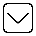 In case of new Proposals2.1.1: Details of Water requirement during Construction stage2.1.3 Other information, if any: Free TextIn case of expansion proposals:2.1.1: Details of Water requirement during Construction Stage2.1.3. Other information, if any: Free TextIn case of new Proposals2.1.1: Details of Water requirement during Construction stage2.1.3 Other information, if any: Free TextIn case of expansion proposals:2.1.1: Details of Water requirement during Construction Stage2.1.3. Other information, if any: Free TextIn case of new Proposals2.1.1: Details of Water requirement during Construction stage2.1.3 Other information, if any: Free TextIn case of expansion proposals:2.1.1: Details of Water requirement during Construction Stage2.1.3. Other information, if any: Free TextIn case of new Proposals2.1.1: Details of Water requirement during Construction stage2.1.3 Other information, if any: Free TextIn case of expansion proposals:2.1.1: Details of Water requirement during Construction Stage2.1.3. Other information, if any: Free TextIn case of new Proposals2.1.1: Details of Water requirement during Construction stage2.1.3 Other information, if any: Free TextIn case of expansion proposals:2.1.1: Details of Water requirement during Construction Stage2.1.3. Other information, if any: Free TextIn case of new Proposals2.1.1: Details of Water requirement during Construction stage2.1.3 Other information, if any: Free TextIn case of expansion proposals:2.1.1: Details of Water requirement during Construction Stage2.1.3. Other information, if any: Free TextIn case of new Proposals2.1.1: Details of Water requirement during Construction stage2.1.3 Other information, if any: Free TextIn case of expansion proposals:2.1.1: Details of Water requirement during Construction Stage2.1.3. Other information, if any: Free TextIn case of new Proposals2.1.1: Details of Water requirement during Construction stage2.1.3 Other information, if any: Free TextIn case of expansion proposals:2.1.1: Details of Water requirement during Construction Stage2.1.3. Other information, if any: Free Text2.22.2Whether requirement of Minerals and/or fuels involved in the project?Whether requirement of Minerals and/or fuels involved in the project?Whether requirement of Minerals and/or fuels involved in the project?Whether requirement of Minerals and/or fuels involved in the project?2.2.1. Details thereof:2.2.2. Other information, if any: Free Text2.2.1. Details thereof:2.2.2. Other information, if any: Free Text2.2.1. Details thereof:2.2.2. Other information, if any: Free Text2.2.1. Details thereof:2.2.2. Other information, if any: Free Text2.2.1. Details thereof:2.2.2. Other information, if any: Free Text2.2.1. Details thereof:2.2.2. Other information, if any: Free Text2.2.1. Details thereof:2.2.2. Other information, if any: Free Text2.2.1. Details thereof:2.2.2. Other information, if any: Free Text2.32.3Construction materialConstruction materialConstruction materialConstruction material2.42.4Timber Timber Timber Timber 2.4.1. Quantity of timber required (MT): Num2.4.2. Source of timber: Free Text2.4.3. Other information, if any: Free Text2.4.1. Quantity of timber required (MT): Num2.4.2. Source of timber: Free Text2.4.3. Other information, if any: Free Text2.4.1. Quantity of timber required (MT): Num2.4.2. Source of timber: Free Text2.4.3. Other information, if any: Free Text2.4.1. Quantity of timber required (MT): Num2.4.2. Source of timber: Free Text2.4.3. Other information, if any: Free Text2.4.1. Quantity of timber required (MT): Num2.4.2. Source of timber: Free Text2.4.3. Other information, if any: Free Text2.4.1. Quantity of timber required (MT): Num2.4.2. Source of timber: Free Text2.4.3. Other information, if any: Free Text2.4.1. Quantity of timber required (MT): Num2.4.2. Source of timber: Free Text2.4.3. Other information, if any: Free Text2.4.1. Quantity of timber required (MT): Num2.4.2. Source of timber: Free Text2.4.3. Other information, if any: Free Text2.52.5Electric PowerElectric PowerElectric PowerElectric Power2.5.1. Total Electricity requirement (MW): Num2.5.2: Main Source: Free Text2.5.3. Renewable energy proposed to install (KW)): Num2.5.4. Percentage contribution of renewable energy: Num2.5.5: Standby arrangements (details of DG Sets): Free Text2.5.6: Stack height in m (DG set): Num2.5.7 Energy conservation measures: Free Text2.5.1. Total Electricity requirement (MW): Num2.5.2: Main Source: Free Text2.5.3. Renewable energy proposed to install (KW)): Num2.5.4. Percentage contribution of renewable energy: Num2.5.5: Standby arrangements (details of DG Sets): Free Text2.5.6: Stack height in m (DG set): Num2.5.7 Energy conservation measures: Free Text2.5.1. Total Electricity requirement (MW): Num2.5.2: Main Source: Free Text2.5.3. Renewable energy proposed to install (KW)): Num2.5.4. Percentage contribution of renewable energy: Num2.5.5: Standby arrangements (details of DG Sets): Free Text2.5.6: Stack height in m (DG set): Num2.5.7 Energy conservation measures: Free Text2.5.1. Total Electricity requirement (MW): Num2.5.2: Main Source: Free Text2.5.3. Renewable energy proposed to install (KW)): Num2.5.4. Percentage contribution of renewable energy: Num2.5.5: Standby arrangements (details of DG Sets): Free Text2.5.6: Stack height in m (DG set): Num2.5.7 Energy conservation measures: Free Text2.5.1. Total Electricity requirement (MW): Num2.5.2: Main Source: Free Text2.5.3. Renewable energy proposed to install (KW)): Num2.5.4. Percentage contribution of renewable energy: Num2.5.5: Standby arrangements (details of DG Sets): Free Text2.5.6: Stack height in m (DG set): Num2.5.7 Energy conservation measures: Free Text2.5.1. Total Electricity requirement (MW): Num2.5.2: Main Source: Free Text2.5.3. Renewable energy proposed to install (KW)): Num2.5.4. Percentage contribution of renewable energy: Num2.5.5: Standby arrangements (details of DG Sets): Free Text2.5.6: Stack height in m (DG set): Num2.5.7 Energy conservation measures: Free Text2.5.1. Total Electricity requirement (MW): Num2.5.2: Main Source: Free Text2.5.3. Renewable energy proposed to install (KW)): Num2.5.4. Percentage contribution of renewable energy: Num2.5.5: Standby arrangements (details of DG Sets): Free Text2.5.6: Stack height in m (DG set): Num2.5.7 Energy conservation measures: Free Text2.5.1. Total Electricity requirement (MW): Num2.5.2: Main Source: Free Text2.5.3. Renewable energy proposed to install (KW)): Num2.5.4. Percentage contribution of renewable energy: Num2.5.5: Standby arrangements (details of DG Sets): Free Text2.5.6: Stack height in m (DG set): Num2.5.7 Energy conservation measures: Free Text2.62.6Whether any other natural resources / other raw materials required?Whether any other natural resources / other raw materials required?Whether any other natural resources / other raw materials required?Whether any other natural resources / other raw materials required?2.72.7Whether any use of substances or materials, which are hazardous (as per MSIHC rules) to human health or the environment (flora, fauna, and water supplies) required?Whether any use of substances or materials, which are hazardous (as per MSIHC rules) to human health or the environment (flora, fauna, and water supplies) required?Whether any use of substances or materials, which are hazardous (as per MSIHC rules) to human health or the environment (flora, fauna, and water supplies) required?Whether any use of substances or materials, which are hazardous (as per MSIHC rules) to human health or the environment (flora, fauna, and water supplies) required?2.82.8Whether any resource efficiency / optimization / recycling and reuse envisaged in the project?Whether any resource efficiency / optimization / recycling and reuse envisaged in the project?Whether any resource efficiency / optimization / recycling and reuse envisaged in the project?Whether any resource efficiency / optimization / recycling and reuse envisaged in the project?#Free Text##Free Text##Free Text##Free Text##Free Text##Free Text##Free Text##Free Text#3Construction, operation or decommissioning of the Project involving actions, which will cause physical changes in the locality:Construction, operation or decommissioning of the Project involving actions, which will cause physical changes in the locality:Construction, operation or decommissioning of the Project involving actions, which will cause physical changes in the locality:Construction, operation or decommissioning of the Project involving actions, which will cause physical changes in the locality:Construction, operation or decommissioning of the Project involving actions, which will cause physical changes in the locality:Construction, operation or decommissioning of the Project involving actions, which will cause physical changes in the locality:Construction, operation or decommissioning of the Project involving actions, which will cause physical changes in the locality:Construction, operation or decommissioning of the Project involving actions, which will cause physical changes in the locality:Construction, operation or decommissioning of the Project involving actions, which will cause physical changes in the locality:Construction, operation or decommissioning of the Project involving actions, which will cause physical changes in the locality:Construction, operation or decommissioning of the Project involving actions, which will cause physical changes in the locality:Construction, operation or decommissioning of the Project involving actions, which will cause physical changes in the locality:Construction, operation or decommissioning of the Project involving actions, which will cause physical changes in the locality:Construction, operation or decommissioning of the Project involving actions, which will cause physical changes in the locality:Construction, operation or decommissioning of the Project involving actions, which will cause physical changes in the locality:Construction, operation or decommissioning of the Project involving actions, which will cause physical changes in the locality:3S.NoS.NoInformation/Checklist confirmationInformation/Checklist confirmationInformation/Checklist confirmationInformation/Checklist confirmationYes / NoYes / NoIf yes, details there ofIf yes, details there ofIf yes, details there ofIf yes, details there ofIf yes, details there ofIf yes, details there ofIf yes, details there ofIf yes, details there of33.13.1Whether any permanent or temporary change in land use, land cover or topography due to project activity?Whether any permanent or temporary change in land use, land cover or topography due to project activity?Whether any permanent or temporary change in land use, land cover or topography due to project activity?Whether any permanent or temporary change in land use, land cover or topography due to project activity?Current (Pre-project) land use:The field Total should be the same as the project area which is mentioned in Common Field.Proposed/Post-project land use:The Field Total which are mentioned on Sl. No. 3.1.1 should be equal to Sl. No. 3.1.2Eg.  Description of Activity: For Mining proposals:- Quarry area, external dump, topsoil storage, mineral stock yard, roads, surface infrastructure, ETP or STP, Workshop, others, Green belt; etc.For Industry Proposals: Plant area; Workshop and ancillary facilities; Residential area; Green Belt; surface infrastructure, ETP or STP, Workshop, others, etc.Proposed/Post-project land use (in case of expansion proposals:Current (Pre-project) land use:The field Total should be the same as the project area which is mentioned in Common Field.Proposed/Post-project land use:The Field Total which are mentioned on Sl. No. 3.1.1 should be equal to Sl. No. 3.1.2Eg.  Description of Activity: For Mining proposals:- Quarry area, external dump, topsoil storage, mineral stock yard, roads, surface infrastructure, ETP or STP, Workshop, others, Green belt; etc.For Industry Proposals: Plant area; Workshop and ancillary facilities; Residential area; Green Belt; surface infrastructure, ETP or STP, Workshop, others, etc.Proposed/Post-project land use (in case of expansion proposals:Current (Pre-project) land use:The field Total should be the same as the project area which is mentioned in Common Field.Proposed/Post-project land use:The Field Total which are mentioned on Sl. No. 3.1.1 should be equal to Sl. No. 3.1.2Eg.  Description of Activity: For Mining proposals:- Quarry area, external dump, topsoil storage, mineral stock yard, roads, surface infrastructure, ETP or STP, Workshop, others, Green belt; etc.For Industry Proposals: Plant area; Workshop and ancillary facilities; Residential area; Green Belt; surface infrastructure, ETP or STP, Workshop, others, etc.Proposed/Post-project land use (in case of expansion proposals:Current (Pre-project) land use:The field Total should be the same as the project area which is mentioned in Common Field.Proposed/Post-project land use:The Field Total which are mentioned on Sl. No. 3.1.1 should be equal to Sl. No. 3.1.2Eg.  Description of Activity: For Mining proposals:- Quarry area, external dump, topsoil storage, mineral stock yard, roads, surface infrastructure, ETP or STP, Workshop, others, Green belt; etc.For Industry Proposals: Plant area; Workshop and ancillary facilities; Residential area; Green Belt; surface infrastructure, ETP or STP, Workshop, others, etc.Proposed/Post-project land use (in case of expansion proposals:Current (Pre-project) land use:The field Total should be the same as the project area which is mentioned in Common Field.Proposed/Post-project land use:The Field Total which are mentioned on Sl. No. 3.1.1 should be equal to Sl. No. 3.1.2Eg.  Description of Activity: For Mining proposals:- Quarry area, external dump, topsoil storage, mineral stock yard, roads, surface infrastructure, ETP or STP, Workshop, others, Green belt; etc.For Industry Proposals: Plant area; Workshop and ancillary facilities; Residential area; Green Belt; surface infrastructure, ETP or STP, Workshop, others, etc.Proposed/Post-project land use (in case of expansion proposals:Current (Pre-project) land use:The field Total should be the same as the project area which is mentioned in Common Field.Proposed/Post-project land use:The Field Total which are mentioned on Sl. No. 3.1.1 should be equal to Sl. No. 3.1.2Eg.  Description of Activity: For Mining proposals:- Quarry area, external dump, topsoil storage, mineral stock yard, roads, surface infrastructure, ETP or STP, Workshop, others, Green belt; etc.For Industry Proposals: Plant area; Workshop and ancillary facilities; Residential area; Green Belt; surface infrastructure, ETP or STP, Workshop, others, etc.Proposed/Post-project land use (in case of expansion proposals:Current (Pre-project) land use:The field Total should be the same as the project area which is mentioned in Common Field.Proposed/Post-project land use:The Field Total which are mentioned on Sl. No. 3.1.1 should be equal to Sl. No. 3.1.2Eg.  Description of Activity: For Mining proposals:- Quarry area, external dump, topsoil storage, mineral stock yard, roads, surface infrastructure, ETP or STP, Workshop, others, Green belt; etc.For Industry Proposals: Plant area; Workshop and ancillary facilities; Residential area; Green Belt; surface infrastructure, ETP or STP, Workshop, others, etc.Proposed/Post-project land use (in case of expansion proposals:Current (Pre-project) land use:The field Total should be the same as the project area which is mentioned in Common Field.Proposed/Post-project land use:The Field Total which are mentioned on Sl. No. 3.1.1 should be equal to Sl. No. 3.1.2Eg.  Description of Activity: For Mining proposals:- Quarry area, external dump, topsoil storage, mineral stock yard, roads, surface infrastructure, ETP or STP, Workshop, others, Green belt; etc.For Industry Proposals: Plant area; Workshop and ancillary facilities; Residential area; Green Belt; surface infrastructure, ETP or STP, Workshop, others, etc.Proposed/Post-project land use (in case of expansion proposals:33.23.2Whether any clearance of existing vegetation due to project activity?Whether any clearance of existing vegetation due to project activity?Whether any clearance of existing vegetation due to project activity?Whether any clearance of existing vegetation due to project activity?3.2.1. No. of Trees: Num3.2.2. Area covered with plantation/ vegetation / greenbelt proposed to be cleared in Ha: Num3.2.3. No. of trees proposed for transplantation. Num3.2.4. Other information, if any: Free Text3.2.1. No. of Trees: Num3.2.2. Area covered with plantation/ vegetation / greenbelt proposed to be cleared in Ha: Num3.2.3. No. of trees proposed for transplantation. Num3.2.4. Other information, if any: Free Text3.2.1. No. of Trees: Num3.2.2. Area covered with plantation/ vegetation / greenbelt proposed to be cleared in Ha: Num3.2.3. No. of trees proposed for transplantation. Num3.2.4. Other information, if any: Free Text3.2.1. No. of Trees: Num3.2.2. Area covered with plantation/ vegetation / greenbelt proposed to be cleared in Ha: Num3.2.3. No. of trees proposed for transplantation. Num3.2.4. Other information, if any: Free Text3.2.1. No. of Trees: Num3.2.2. Area covered with plantation/ vegetation / greenbelt proposed to be cleared in Ha: Num3.2.3. No. of trees proposed for transplantation. Num3.2.4. Other information, if any: Free Text3.2.1. No. of Trees: Num3.2.2. Area covered with plantation/ vegetation / greenbelt proposed to be cleared in Ha: Num3.2.3. No. of trees proposed for transplantation. Num3.2.4. Other information, if any: Free Text3.2.1. No. of Trees: Num3.2.2. Area covered with plantation/ vegetation / greenbelt proposed to be cleared in Ha: Num3.2.3. No. of trees proposed for transplantation. Num3.2.4. Other information, if any: Free Text3.2.1. No. of Trees: Num3.2.2. Area covered with plantation/ vegetation / greenbelt proposed to be cleared in Ha: Num3.2.3. No. of trees proposed for transplantation. Num3.2.4. Other information, if any: Free Text33.33.3Whether any loss of native species or genetic diversity?Whether any loss of native species or genetic diversity?Whether any loss of native species or genetic diversity?Whether any loss of native species or genetic diversity?3.3.1. Details on loss of native species or genetic diversity Free Text3.3.2. Other information, if any: Free Text3.3.1. Details on loss of native species or genetic diversity Free Text3.3.2. Other information, if any: Free Text3.3.1. Details on loss of native species or genetic diversity Free Text3.3.2. Other information, if any: Free Text3.3.1. Details on loss of native species or genetic diversity Free Text3.3.2. Other information, if any: Free Text3.3.1. Details on loss of native species or genetic diversity Free Text3.3.2. Other information, if any: Free Text3.3.1. Details on loss of native species or genetic diversity Free Text3.3.2. Other information, if any: Free Text3.3.1. Details on loss of native species or genetic diversity Free Text3.3.2. Other information, if any: Free Text3.3.1. Details on loss of native species or genetic diversity Free Text3.3.2. Other information, if any: Free Text33.43.4Whether any demolition works involved in project activity?Whether any demolition works involved in project activity?Whether any demolition works involved in project activity?Whether any demolition works involved in project activity?3.4.1. Details of demolition3.4.1. Details of demolition3.4.1. Details of demolition3.4.1. Details of demolition3.4.1. Details of demolition3.4.1. Details of demolition3.4.1. Details of demolition3.4.1. Details of demolition33.53.5Whether any linear structures proposed for diversion or demolition due to project activity? (e.g. roads, transmission lines, rail line, pipeline, conveyor, etc.)Whether any linear structures proposed for diversion or demolition due to project activity? (e.g. roads, transmission lines, rail line, pipeline, conveyor, etc.)Whether any linear structures proposed for diversion or demolition due to project activity? (e.g. roads, transmission lines, rail line, pipeline, conveyor, etc.)Whether any linear structures proposed for diversion or demolition due to project activity? (e.g. roads, transmission lines, rail line, pipeline, conveyor, etc.)3.5.1.Details of Linear structures proposed for diversion or demolition: Free Text3.5.2.Length of linear structure in m: Num3.5.3. Area covered by linear structure in Ha: Num3.5.4. Other information, if any: Free Text3.5.1.Details of Linear structures proposed for diversion or demolition: Free Text3.5.2.Length of linear structure in m: Num3.5.3. Area covered by linear structure in Ha: Num3.5.4. Other information, if any: Free Text3.5.1.Details of Linear structures proposed for diversion or demolition: Free Text3.5.2.Length of linear structure in m: Num3.5.3. Area covered by linear structure in Ha: Num3.5.4. Other information, if any: Free Text3.5.1.Details of Linear structures proposed for diversion or demolition: Free Text3.5.2.Length of linear structure in m: Num3.5.3. Area covered by linear structure in Ha: Num3.5.4. Other information, if any: Free Text3.5.1.Details of Linear structures proposed for diversion or demolition: Free Text3.5.2.Length of linear structure in m: Num3.5.3. Area covered by linear structure in Ha: Num3.5.4. Other information, if any: Free Text3.5.1.Details of Linear structures proposed for diversion or demolition: Free Text3.5.2.Length of linear structure in m: Num3.5.3. Area covered by linear structure in Ha: Num3.5.4. Other information, if any: Free Text3.5.1.Details of Linear structures proposed for diversion or demolition: Free Text3.5.2.Length of linear structure in m: Num3.5.3. Area covered by linear structure in Ha: Num3.5.4. Other information, if any: Free Text3.5.1.Details of Linear structures proposed for diversion or demolition: Free Text3.5.2.Length of linear structure in m: Num3.5.3. Area covered by linear structure in Ha: Num3.5.4. Other information, if any: Free Text33.63.6Whether any closure or diversion of existing transport routes or infrastructure due to project leading to changes in traffic movements?Whether any closure or diversion of existing transport routes or infrastructure due to project leading to changes in traffic movements?Whether any closure or diversion of existing transport routes or infrastructure due to project leading to changes in traffic movements?Whether any closure or diversion of existing transport routes or infrastructure due to project leading to changes in traffic movements?3.6.1. Length of the existing transport routes or infrastructure proposed to be closed or diverted in km: Num3.6.2. Alternative arrangement proposed, if any: Free Text3.6.3. Other information, if any: Free Text3.6.1. Length of the existing transport routes or infrastructure proposed to be closed or diverted in km: Num3.6.2. Alternative arrangement proposed, if any: Free Text3.6.3. Other information, if any: Free Text3.6.1. Length of the existing transport routes or infrastructure proposed to be closed or diverted in km: Num3.6.2. Alternative arrangement proposed, if any: Free Text3.6.3. Other information, if any: Free Text3.6.1. Length of the existing transport routes or infrastructure proposed to be closed or diverted in km: Num3.6.2. Alternative arrangement proposed, if any: Free Text3.6.3. Other information, if any: Free Text3.6.1. Length of the existing transport routes or infrastructure proposed to be closed or diverted in km: Num3.6.2. Alternative arrangement proposed, if any: Free Text3.6.3. Other information, if any: Free Text3.6.1. Length of the existing transport routes or infrastructure proposed to be closed or diverted in km: Num3.6.2. Alternative arrangement proposed, if any: Free Text3.6.3. Other information, if any: Free Text3.6.1. Length of the existing transport routes or infrastructure proposed to be closed or diverted in km: Num3.6.2. Alternative arrangement proposed, if any: Free Text3.6.3. Other information, if any: Free Text3.6.1. Length of the existing transport routes or infrastructure proposed to be closed or diverted in km: Num3.6.2. Alternative arrangement proposed, if any: Free Text3.6.3. Other information, if any: Free Text33.73.7Whether any closure or diversion of water bodies present in project area or realignment of water courses passing through project area?Whether any closure or diversion of water bodies present in project area or realignment of water courses passing through project area?Whether any closure or diversion of water bodies present in project area or realignment of water courses passing through project area?Whether any closure or diversion of water bodies present in project area or realignment of water courses passing through project area?3.7.1. Details of water body proposed for closure / diversion: Free Text3.7.2. Area of water body proposed for closure / diversion : Num +Unit (m/km)3.7.3. No. of water courses passing through the project area: Num3.7.4.Length of the water course proposed for re-alignment or diversion: Num +Unit (m/km)3.7.5. Other information, if any: Free Text3.7.1. Details of water body proposed for closure / diversion: Free Text3.7.2. Area of water body proposed for closure / diversion : Num +Unit (m/km)3.7.3. No. of water courses passing through the project area: Num3.7.4.Length of the water course proposed for re-alignment or diversion: Num +Unit (m/km)3.7.5. Other information, if any: Free Text3.7.1. Details of water body proposed for closure / diversion: Free Text3.7.2. Area of water body proposed for closure / diversion : Num +Unit (m/km)3.7.3. No. of water courses passing through the project area: Num3.7.4.Length of the water course proposed for re-alignment or diversion: Num +Unit (m/km)3.7.5. Other information, if any: Free Text3.7.1. Details of water body proposed for closure / diversion: Free Text3.7.2. Area of water body proposed for closure / diversion : Num +Unit (m/km)3.7.3. No. of water courses passing through the project area: Num3.7.4.Length of the water course proposed for re-alignment or diversion: Num +Unit (m/km)3.7.5. Other information, if any: Free Text3.7.1. Details of water body proposed for closure / diversion: Free Text3.7.2. Area of water body proposed for closure / diversion : Num +Unit (m/km)3.7.3. No. of water courses passing through the project area: Num3.7.4.Length of the water course proposed for re-alignment or diversion: Num +Unit (m/km)3.7.5. Other information, if any: Free Text3.7.1. Details of water body proposed for closure / diversion: Free Text3.7.2. Area of water body proposed for closure / diversion : Num +Unit (m/km)3.7.3. No. of water courses passing through the project area: Num3.7.4.Length of the water course proposed for re-alignment or diversion: Num +Unit (m/km)3.7.5. Other information, if any: Free Text3.7.1. Details of water body proposed for closure / diversion: Free Text3.7.2. Area of water body proposed for closure / diversion : Num +Unit (m/km)3.7.3. No. of water courses passing through the project area: Num3.7.4.Length of the water course proposed for re-alignment or diversion: Num +Unit (m/km)3.7.5. Other information, if any: Free Text3.7.1. Details of water body proposed for closure / diversion: Free Text3.7.2. Area of water body proposed for closure / diversion : Num +Unit (m/km)3.7.3. No. of water courses passing through the project area: Num3.7.4.Length of the water course proposed for re-alignment or diversion: Num +Unit (m/km)3.7.5. Other information, if any: Free Text33.83.8Whether any dismantling or decommissioning or restoration works or reclamation works(Long-term/ short-term)?Whether any dismantling or decommissioning or restoration works or reclamation works(Long-term/ short-term)?Whether any dismantling or decommissioning or restoration works or reclamation works(Long-term/ short-term)?Whether any dismantling or decommissioning or restoration works or reclamation works(Long-term/ short-term)?3.8.1. Details of dismantling/ decommissioning: Free Text3.8.2. Duration of dismantling or decommissioning: YY/MM3.8.3.Details of restoration or reclamation: Free Text3.8.4. Duration of restoration or reclamation: YY/MM3.8.5. Other information, if any: Free Text3.8.1. Details of dismantling/ decommissioning: Free Text3.8.2. Duration of dismantling or decommissioning: YY/MM3.8.3.Details of restoration or reclamation: Free Text3.8.4. Duration of restoration or reclamation: YY/MM3.8.5. Other information, if any: Free Text3.8.1. Details of dismantling/ decommissioning: Free Text3.8.2. Duration of dismantling or decommissioning: YY/MM3.8.3.Details of restoration or reclamation: Free Text3.8.4. Duration of restoration or reclamation: YY/MM3.8.5. Other information, if any: Free Text3.8.1. Details of dismantling/ decommissioning: Free Text3.8.2. Duration of dismantling or decommissioning: YY/MM3.8.3.Details of restoration or reclamation: Free Text3.8.4. Duration of restoration or reclamation: YY/MM3.8.5. Other information, if any: Free Text3.8.1. Details of dismantling/ decommissioning: Free Text3.8.2. Duration of dismantling or decommissioning: YY/MM3.8.3.Details of restoration or reclamation: Free Text3.8.4. Duration of restoration or reclamation: YY/MM3.8.5. Other information, if any: Free Text3.8.1. Details of dismantling/ decommissioning: Free Text3.8.2. Duration of dismantling or decommissioning: YY/MM3.8.3.Details of restoration or reclamation: Free Text3.8.4. Duration of restoration or reclamation: YY/MM3.8.5. Other information, if any: Free Text3.8.1. Details of dismantling/ decommissioning: Free Text3.8.2. Duration of dismantling or decommissioning: YY/MM3.8.3.Details of restoration or reclamation: Free Text3.8.4. Duration of restoration or reclamation: YY/MM3.8.5. Other information, if any: Free Text3.8.1. Details of dismantling/ decommissioning: Free Text3.8.2. Duration of dismantling or decommissioning: YY/MM3.8.3.Details of restoration or reclamation: Free Text3.8.4. Duration of restoration or reclamation: YY/MM3.8.5. Other information, if any: Free Text33.93.9Whether construction works for temporary use for project activity?(e.g. workshops, sheds, site office, housing of construction workers, etc.)Whether construction works for temporary use for project activity?(e.g. workshops, sheds, site office, housing of construction workers, etc.)Whether construction works for temporary use for project activity?(e.g. workshops, sheds, site office, housing of construction workers, etc.)Whether construction works for temporary use for project activity?(e.g. workshops, sheds, site office, housing of construction workers, etc.)3.9.1: Details of construction3.9.1: Details of construction3.9.1: Details of construction3.9.1: Details of construction3.9.1: Details of construction3.9.1: Details of construction3.9.1: Details of construction3.9.1: Details of construction33.103.10Whether any cut and fill excavations proposed for the project activity?Whether any cut and fill excavations proposed for the project activity?Whether any cut and fill excavations proposed for the project activity?Whether any cut and fill excavations proposed for the project activity?3.10.1. Quantity of cutting material in Cu.m: Num3.10.2. Proposed utilization / dispose of cutting material: Free Text3.10.3. Quantity of filling material in Cu.m: Num3.10.4. Source of filling material: Free Text3.10.5. Other information, if any: Free Text3.10.1. Quantity of cutting material in Cu.m: Num3.10.2. Proposed utilization / dispose of cutting material: Free Text3.10.3. Quantity of filling material in Cu.m: Num3.10.4. Source of filling material: Free Text3.10.5. Other information, if any: Free Text3.10.1. Quantity of cutting material in Cu.m: Num3.10.2. Proposed utilization / dispose of cutting material: Free Text3.10.3. Quantity of filling material in Cu.m: Num3.10.4. Source of filling material: Free Text3.10.5. Other information, if any: Free Text3.10.1. Quantity of cutting material in Cu.m: Num3.10.2. Proposed utilization / dispose of cutting material: Free Text3.10.3. Quantity of filling material in Cu.m: Num3.10.4. Source of filling material: Free Text3.10.5. Other information, if any: Free Text3.10.1. Quantity of cutting material in Cu.m: Num3.10.2. Proposed utilization / dispose of cutting material: Free Text3.10.3. Quantity of filling material in Cu.m: Num3.10.4. Source of filling material: Free Text3.10.5. Other information, if any: Free Text3.10.1. Quantity of cutting material in Cu.m: Num3.10.2. Proposed utilization / dispose of cutting material: Free Text3.10.3. Quantity of filling material in Cu.m: Num3.10.4. Source of filling material: Free Text3.10.5. Other information, if any: Free Text3.10.1. Quantity of cutting material in Cu.m: Num3.10.2. Proposed utilization / dispose of cutting material: Free Text3.10.3. Quantity of filling material in Cu.m: Num3.10.4. Source of filling material: Free Text3.10.5. Other information, if any: Free Text3.10.1. Quantity of cutting material in Cu.m: Num3.10.2. Proposed utilization / dispose of cutting material: Free Text3.10.3. Quantity of filling material in Cu.m: Num3.10.4. Source of filling material: Free Text3.10.5. Other information, if any: Free Text33.113.11Whether any underground works including tunnelling?Whether any underground works including tunnelling?Whether any underground works including tunnelling?Whether any underground works including tunnelling?3.11.1. Length of tunnel in m: Num3.11.2. Quantity of muck likely to be generated in cu.m: Num3.11.3. Mode of disposal of Muck: Free Text3.11.4. Area of reclamation work in ha: Num3.11.5. Mode of reclamation (Physical/Biological): Dropdown3.11.6. Other information, if any: Free Text3.11.1. Length of tunnel in m: Num3.11.2. Quantity of muck likely to be generated in cu.m: Num3.11.3. Mode of disposal of Muck: Free Text3.11.4. Area of reclamation work in ha: Num3.11.5. Mode of reclamation (Physical/Biological): Dropdown3.11.6. Other information, if any: Free Text3.11.1. Length of tunnel in m: Num3.11.2. Quantity of muck likely to be generated in cu.m: Num3.11.3. Mode of disposal of Muck: Free Text3.11.4. Area of reclamation work in ha: Num3.11.5. Mode of reclamation (Physical/Biological): Dropdown3.11.6. Other information, if any: Free Text3.11.1. Length of tunnel in m: Num3.11.2. Quantity of muck likely to be generated in cu.m: Num3.11.3. Mode of disposal of Muck: Free Text3.11.4. Area of reclamation work in ha: Num3.11.5. Mode of reclamation (Physical/Biological): Dropdown3.11.6. Other information, if any: Free Text3.11.1. Length of tunnel in m: Num3.11.2. Quantity of muck likely to be generated in cu.m: Num3.11.3. Mode of disposal of Muck: Free Text3.11.4. Area of reclamation work in ha: Num3.11.5. Mode of reclamation (Physical/Biological): Dropdown3.11.6. Other information, if any: Free Text3.11.1. Length of tunnel in m: Num3.11.2. Quantity of muck likely to be generated in cu.m: Num3.11.3. Mode of disposal of Muck: Free Text3.11.4. Area of reclamation work in ha: Num3.11.5. Mode of reclamation (Physical/Biological): Dropdown3.11.6. Other information, if any: Free Text3.11.1. Length of tunnel in m: Num3.11.2. Quantity of muck likely to be generated in cu.m: Num3.11.3. Mode of disposal of Muck: Free Text3.11.4. Area of reclamation work in ha: Num3.11.5. Mode of reclamation (Physical/Biological): Dropdown3.11.6. Other information, if any: Free Text3.11.1. Length of tunnel in m: Num3.11.2. Quantity of muck likely to be generated in cu.m: Num3.11.3. Mode of disposal of Muck: Free Text3.11.4. Area of reclamation work in ha: Num3.11.5. Mode of reclamation (Physical/Biological): Dropdown3.11.6. Other information, if any: Free Text33.123.12Whether any dredging involved in project?Whether any dredging involved in project?Whether any dredging involved in project?Whether any dredging involved in project?3.12.1. Area of dredging in ha: Num3.12.2. Quantity of dredging material in cu.m: Num3.12.3. Place of disposal of dredging material: Free Text3.12.4. Other information, if any: Free Text3.12.1. Area of dredging in ha: Num3.12.2. Quantity of dredging material in cu.m: Num3.12.3. Place of disposal of dredging material: Free Text3.12.4. Other information, if any: Free Text3.12.1. Area of dredging in ha: Num3.12.2. Quantity of dredging material in cu.m: Num3.12.3. Place of disposal of dredging material: Free Text3.12.4. Other information, if any: Free Text3.12.1. Area of dredging in ha: Num3.12.2. Quantity of dredging material in cu.m: Num3.12.3. Place of disposal of dredging material: Free Text3.12.4. Other information, if any: Free Text3.12.1. Area of dredging in ha: Num3.12.2. Quantity of dredging material in cu.m: Num3.12.3. Place of disposal of dredging material: Free Text3.12.4. Other information, if any: Free Text3.12.1. Area of dredging in ha: Num3.12.2. Quantity of dredging material in cu.m: Num3.12.3. Place of disposal of dredging material: Free Text3.12.4. Other information, if any: Free Text3.12.1. Area of dredging in ha: Num3.12.2. Quantity of dredging material in cu.m: Num3.12.3. Place of disposal of dredging material: Free Text3.12.4. Other information, if any: Free Text3.12.1. Area of dredging in ha: Num3.12.2. Quantity of dredging material in cu.m: Num3.12.3. Place of disposal of dredging material: Free Text3.12.4. Other information, if any: Free Text33.133.13Whether any offshore structures involved in project?Whether any offshore structures involved in project?Whether any offshore structures involved in project?Whether any offshore structures involved in project?3.13.1. No. of offshore structures: Num3.13.2. Built up area in sq.m: Num3.13.3. Other information, if any: Free Text3.13.1. No. of offshore structures: Num3.13.2. Built up area in sq.m: Num3.13.3. Other information, if any: Free Text3.13.1. No. of offshore structures: Num3.13.2. Built up area in sq.m: Num3.13.3. Other information, if any: Free Text3.13.1. No. of offshore structures: Num3.13.2. Built up area in sq.m: Num3.13.3. Other information, if any: Free Text3.13.1. No. of offshore structures: Num3.13.2. Built up area in sq.m: Num3.13.3. Other information, if any: Free Text3.13.1. No. of offshore structures: Num3.13.2. Built up area in sq.m: Num3.13.3. Other information, if any: Free Text3.13.1. No. of offshore structures: Num3.13.2. Built up area in sq.m: Num3.13.3. Other information, if any: Free Text3.13.1. No. of offshore structures: Num3.13.2. Built up area in sq.m: Num3.13.3. Other information, if any: Free Text33.143.14Whether any new road, rail, sea, airports, helipad, etc. during construction or operation?Whether any new road, rail, sea, airports, helipad, etc. during construction or operation?Whether any new road, rail, sea, airports, helipad, etc. during construction or operation?Whether any new road, rail, sea, airports, helipad, etc. during construction or operation?3.14.1. Length of new road in km, if any proposed: Num3.14.2. Length of new rail in km, if any proposed: Num3.14.3. Length of jetty in m, if any proposed: Num3.14.4. Details of airports/ helipad: Free Text3.14.5. Other transport facility, if any: Free Text3.14.1. Length of new road in km, if any proposed: Num3.14.2. Length of new rail in km, if any proposed: Num3.14.3. Length of jetty in m, if any proposed: Num3.14.4. Details of airports/ helipad: Free Text3.14.5. Other transport facility, if any: Free Text3.14.1. Length of new road in km, if any proposed: Num3.14.2. Length of new rail in km, if any proposed: Num3.14.3. Length of jetty in m, if any proposed: Num3.14.4. Details of airports/ helipad: Free Text3.14.5. Other transport facility, if any: Free Text3.14.1. Length of new road in km, if any proposed: Num3.14.2. Length of new rail in km, if any proposed: Num3.14.3. Length of jetty in m, if any proposed: Num3.14.4. Details of airports/ helipad: Free Text3.14.5. Other transport facility, if any: Free Text3.14.1. Length of new road in km, if any proposed: Num3.14.2. Length of new rail in km, if any proposed: Num3.14.3. Length of jetty in m, if any proposed: Num3.14.4. Details of airports/ helipad: Free Text3.14.5. Other transport facility, if any: Free Text3.14.1. Length of new road in km, if any proposed: Num3.14.2. Length of new rail in km, if any proposed: Num3.14.3. Length of jetty in m, if any proposed: Num3.14.4. Details of airports/ helipad: Free Text3.14.5. Other transport facility, if any: Free Text3.14.1. Length of new road in km, if any proposed: Num3.14.2. Length of new rail in km, if any proposed: Num3.14.3. Length of jetty in m, if any proposed: Num3.14.4. Details of airports/ helipad: Free Text3.14.5. Other transport facility, if any: Free Text3.14.1. Length of new road in km, if any proposed: Num3.14.2. Length of new rail in km, if any proposed: Num3.14.3. Length of jetty in m, if any proposed: Num3.14.4. Details of airports/ helipad: Free Text3.14.5. Other transport facility, if any: Free Text33.153.15Whether any construction of new linear structures (e.g. transmission lines, pipelines, etc.) ?Whether any construction of new linear structures (e.g. transmission lines, pipelines, etc.) ?Whether any construction of new linear structures (e.g. transmission lines, pipelines, etc.) ?Whether any construction of new linear structures (e.g. transmission lines, pipelines, etc.) ?3.15.1. Length of transmission line proposed to be diverted: Num +Unit (m/km)3.15.2. Length of pipeline proposed to be diverted: Num + Unit (m/km)3.15.3. Length of new transmission line proposed: Num + Unit (m/km)3.15.4. Length of new pipeline proposed: Num + Unit (m/km)3.15.5. Other information, if any: Free Text3.15.1. Length of transmission line proposed to be diverted: Num +Unit (m/km)3.15.2. Length of pipeline proposed to be diverted: Num + Unit (m/km)3.15.3. Length of new transmission line proposed: Num + Unit (m/km)3.15.4. Length of new pipeline proposed: Num + Unit (m/km)3.15.5. Other information, if any: Free Text3.15.1. Length of transmission line proposed to be diverted: Num +Unit (m/km)3.15.2. Length of pipeline proposed to be diverted: Num + Unit (m/km)3.15.3. Length of new transmission line proposed: Num + Unit (m/km)3.15.4. Length of new pipeline proposed: Num + Unit (m/km)3.15.5. Other information, if any: Free Text3.15.1. Length of transmission line proposed to be diverted: Num +Unit (m/km)3.15.2. Length of pipeline proposed to be diverted: Num + Unit (m/km)3.15.3. Length of new transmission line proposed: Num + Unit (m/km)3.15.4. Length of new pipeline proposed: Num + Unit (m/km)3.15.5. Other information, if any: Free Text3.15.1. Length of transmission line proposed to be diverted: Num +Unit (m/km)3.15.2. Length of pipeline proposed to be diverted: Num + Unit (m/km)3.15.3. Length of new transmission line proposed: Num + Unit (m/km)3.15.4. Length of new pipeline proposed: Num + Unit (m/km)3.15.5. Other information, if any: Free Text3.15.1. Length of transmission line proposed to be diverted: Num +Unit (m/km)3.15.2. Length of pipeline proposed to be diverted: Num + Unit (m/km)3.15.3. Length of new transmission line proposed: Num + Unit (m/km)3.15.4. Length of new pipeline proposed: Num + Unit (m/km)3.15.5. Other information, if any: Free Text3.15.1. Length of transmission line proposed to be diverted: Num +Unit (m/km)3.15.2. Length of pipeline proposed to be diverted: Num + Unit (m/km)3.15.3. Length of new transmission line proposed: Num + Unit (m/km)3.15.4. Length of new pipeline proposed: Num + Unit (m/km)3.15.5. Other information, if any: Free Text3.15.1. Length of transmission line proposed to be diverted: Num +Unit (m/km)3.15.2. Length of pipeline proposed to be diverted: Num + Unit (m/km)3.15.3. Length of new transmission line proposed: Num + Unit (m/km)3.15.4. Length of new pipeline proposed: Num + Unit (m/km)3.15.5. Other information, if any: Free Text33.163.16Whether any facilities for storage of goods or raw materials?Whether any facilities for storage of goods or raw materials?Whether any facilities for storage of goods or raw materials?Whether any facilities for storage of goods or raw materials?3.16.1. Covered area proposed for storage: Num + Unit (sqm/km)3.16.2. Open area proposed for storage: Num + Unit (sqm/km)3.16.3. Other information, if any: Free Text3.16.1. Covered area proposed for storage: Num + Unit (sqm/km)3.16.2. Open area proposed for storage: Num + Unit (sqm/km)3.16.3. Other information, if any: Free Text3.16.1. Covered area proposed for storage: Num + Unit (sqm/km)3.16.2. Open area proposed for storage: Num + Unit (sqm/km)3.16.3. Other information, if any: Free Text3.16.1. Covered area proposed for storage: Num + Unit (sqm/km)3.16.2. Open area proposed for storage: Num + Unit (sqm/km)3.16.3. Other information, if any: Free Text3.16.1. Covered area proposed for storage: Num + Unit (sqm/km)3.16.2. Open area proposed for storage: Num + Unit (sqm/km)3.16.3. Other information, if any: Free Text3.16.1. Covered area proposed for storage: Num + Unit (sqm/km)3.16.2. Open area proposed for storage: Num + Unit (sqm/km)3.16.3. Other information, if any: Free Text3.16.1. Covered area proposed for storage: Num + Unit (sqm/km)3.16.2. Open area proposed for storage: Num + Unit (sqm/km)3.16.3. Other information, if any: Free Text3.16.1. Covered area proposed for storage: Num + Unit (sqm/km)3.16.2. Open area proposed for storage: Num + Unit (sqm/km)3.16.3. Other information, if any: Free Text33.173.17Whether any facilities for long term/ permanent housing of operational workers/ staff?Whether any facilities for long term/ permanent housing of operational workers/ staff?Whether any facilities for long term/ permanent housing of operational workers/ staff?Whether any facilities for long term/ permanent housing of operational workers/ staff?3.17.1. No. of housing units: Num3.17.2. Total Built up area in sq.m: Num3.17.3. Distance from the project site in km: Num3.17.4. Transport facilities for workers/ staff (Mode, other details): Free Text3.17.5. Other information, if any: Free Text3.17.1. No. of housing units: Num3.17.2. Total Built up area in sq.m: Num3.17.3. Distance from the project site in km: Num3.17.4. Transport facilities for workers/ staff (Mode, other details): Free Text3.17.5. Other information, if any: Free Text3.17.1. No. of housing units: Num3.17.2. Total Built up area in sq.m: Num3.17.3. Distance from the project site in km: Num3.17.4. Transport facilities for workers/ staff (Mode, other details): Free Text3.17.5. Other information, if any: Free Text3.17.1. No. of housing units: Num3.17.2. Total Built up area in sq.m: Num3.17.3. Distance from the project site in km: Num3.17.4. Transport facilities for workers/ staff (Mode, other details): Free Text3.17.5. Other information, if any: Free Text3.17.1. No. of housing units: Num3.17.2. Total Built up area in sq.m: Num3.17.3. Distance from the project site in km: Num3.17.4. Transport facilities for workers/ staff (Mode, other details): Free Text3.17.5. Other information, if any: Free Text3.17.1. No. of housing units: Num3.17.2. Total Built up area in sq.m: Num3.17.3. Distance from the project site in km: Num3.17.4. Transport facilities for workers/ staff (Mode, other details): Free Text3.17.5. Other information, if any: Free Text3.17.1. No. of housing units: Num3.17.2. Total Built up area in sq.m: Num3.17.3. Distance from the project site in km: Num3.17.4. Transport facilities for workers/ staff (Mode, other details): Free Text3.17.5. Other information, if any: Free Text3.17.1. No. of housing units: Num3.17.2. Total Built up area in sq.m: Num3.17.3. Distance from the project site in km: Num3.17.4. Transport facilities for workers/ staff (Mode, other details): Free Text3.17.5. Other information, if any: Free Text33.183.18Whether any impoundment, damming, culverting, realignment or other changes to the hydrology of watercourses or aquifers?Whether any impoundment, damming, culverting, realignment or other changes to the hydrology of watercourses or aquifers?Whether any impoundment, damming, culverting, realignment or other changes to the hydrology of watercourses or aquifers?Whether any impoundment, damming, culverting, realignment or other changes to the hydrology of watercourses or aquifers?3.18.1. Length of impoundment in m, if any: Num3.18.2. Length of damming in m, if any: Num3.18.3. Length of culverting in m, if any: Num3.18.4. Length of realignment in m, if any: Num3.18.5. Length of diversion in m, if any: Num3.18.6. Other information, if any: Free Text3.18.1. Length of impoundment in m, if any: Num3.18.2. Length of damming in m, if any: Num3.18.3. Length of culverting in m, if any: Num3.18.4. Length of realignment in m, if any: Num3.18.5. Length of diversion in m, if any: Num3.18.6. Other information, if any: Free Text3.18.1. Length of impoundment in m, if any: Num3.18.2. Length of damming in m, if any: Num3.18.3. Length of culverting in m, if any: Num3.18.4. Length of realignment in m, if any: Num3.18.5. Length of diversion in m, if any: Num3.18.6. Other information, if any: Free Text3.18.1. Length of impoundment in m, if any: Num3.18.2. Length of damming in m, if any: Num3.18.3. Length of culverting in m, if any: Num3.18.4. Length of realignment in m, if any: Num3.18.5. Length of diversion in m, if any: Num3.18.6. Other information, if any: Free Text3.18.1. Length of impoundment in m, if any: Num3.18.2. Length of damming in m, if any: Num3.18.3. Length of culverting in m, if any: Num3.18.4. Length of realignment in m, if any: Num3.18.5. Length of diversion in m, if any: Num3.18.6. Other information, if any: Free Text3.18.1. Length of impoundment in m, if any: Num3.18.2. Length of damming in m, if any: Num3.18.3. Length of culverting in m, if any: Num3.18.4. Length of realignment in m, if any: Num3.18.5. Length of diversion in m, if any: Num3.18.6. Other information, if any: Free Text3.18.1. Length of impoundment in m, if any: Num3.18.2. Length of damming in m, if any: Num3.18.3. Length of culverting in m, if any: Num3.18.4. Length of realignment in m, if any: Num3.18.5. Length of diversion in m, if any: Num3.18.6. Other information, if any: Free Text3.18.1. Length of impoundment in m, if any: Num3.18.2. Length of damming in m, if any: Num3.18.3. Length of culverting in m, if any: Num3.18.4. Length of realignment in m, if any: Num3.18.5. Length of diversion in m, if any: Num3.18.6. Other information, if any: Free Text33.193.19Whether any stream crossings, temporary and permanent?Whether any stream crossings, temporary and permanent?Whether any stream crossings, temporary and permanent?Whether any stream crossings, temporary and permanent?3.19.1. No. of stream crossings: Num3.19.2 Details thereof:3.19.1. No. of stream crossings: Num3.19.2 Details thereof:3.19.1. No. of stream crossings: Num3.19.2 Details thereof:3.19.1. No. of stream crossings: Num3.19.2 Details thereof:3.19.1. No. of stream crossings: Num3.19.2 Details thereof:3.19.1. No. of stream crossings: Num3.19.2 Details thereof:3.19.1. No. of stream crossings: Num3.19.2 Details thereof:3.19.1. No. of stream crossings: Num3.19.2 Details thereof:33.203.20Whether any influx of people to an area in either temporarily or permanently?Whether any influx of people to an area in either temporarily or permanently?Whether any influx of people to an area in either temporarily or permanently?Whether any influx of people to an area in either temporarily or permanently?3.20.1. No. of people likely to influx to an area temporarily: Num3.20.2. No. of people likely to influx to an area Permanently: Num3.20.3. Other information, if any: Free Text3.20.1. No. of people likely to influx to an area temporarily: Num3.20.2. No. of people likely to influx to an area Permanently: Num3.20.3. Other information, if any: Free Text3.20.1. No. of people likely to influx to an area temporarily: Num3.20.2. No. of people likely to influx to an area Permanently: Num3.20.3. Other information, if any: Free Text3.20.1. No. of people likely to influx to an area temporarily: Num3.20.2. No. of people likely to influx to an area Permanently: Num3.20.3. Other information, if any: Free Text3.20.1. No. of people likely to influx to an area temporarily: Num3.20.2. No. of people likely to influx to an area Permanently: Num3.20.3. Other information, if any: Free Text3.20.1. No. of people likely to influx to an area temporarily: Num3.20.2. No. of people likely to influx to an area Permanently: Num3.20.3. Other information, if any: Free Text3.20.1. No. of people likely to influx to an area temporarily: Num3.20.2. No. of people likely to influx to an area Permanently: Num3.20.3. Other information, if any: Free Text3.20.1. No. of people likely to influx to an area temporarily: Num3.20.2. No. of people likely to influx to an area Permanently: Num3.20.3. Other information, if any: Free Text33.213.21Whether any other information would like to submit?Whether any other information would like to submit?Whether any other information would like to submit?Whether any other information would like to submit?3.21.1: Details thereof. Free Text3.21.1: Details thereof. Free Text3.21.1: Details thereof. Free Text3.21.1: Details thereof. Free Text3.21.1: Details thereof. Free Text3.21.1: Details thereof. Free Text3.21.1: Details thereof. Free Text3.21.1: Details thereof. Free Text4Release of pollutants to Air and Mitigation measuresRelease of pollutants to Air and Mitigation measuresRelease of pollutants to Air and Mitigation measuresRelease of pollutants to Air and Mitigation measuresRelease of pollutants to Air and Mitigation measuresRelease of pollutants to Air and Mitigation measuresRelease of pollutants to Air and Mitigation measuresRelease of pollutants to Air and Mitigation measuresRelease of pollutants to Air and Mitigation measuresRelease of pollutants to Air and Mitigation measuresRelease of pollutants to Air and Mitigation measuresRelease of pollutants to Air and Mitigation measuresRelease of pollutants to Air and Mitigation measuresRelease of pollutants to Air and Mitigation measuresRelease of pollutants to Air and Mitigation measuresRelease of pollutants to Air and Mitigation measures4S.NoS.NoInformation/Checklist confirmationInformation/Checklist confirmationInformation/Checklist confirmationInformation/Checklist confirmationYes / NoYes / NoIf yes, details thereofIf yes, details thereofIf yes, details thereofIf yes, details thereofIf yes, details thereofIf yes, details thereofIf yes, details thereofIf yes, details thereof44.1 4.1 Whether any probable air pollutants generated?(Sources: Eg. Boilers; Material handling; Transport of raw material/products; crushing; grinding; screening; DG sets; manufacturing process; demolition; drilling; blasting; excavation; dumping; Others (Specify))Whether any probable air pollutants generated?(Sources: Eg. Boilers; Material handling; Transport of raw material/products; crushing; grinding; screening; DG sets; manufacturing process; demolition; drilling; blasting; excavation; dumping; Others (Specify))Whether any probable air pollutants generated?(Sources: Eg. Boilers; Material handling; Transport of raw material/products; crushing; grinding; screening; DG sets; manufacturing process; demolition; drilling; blasting; excavation; dumping; Others (Specify))Whether any probable air pollutants generated?(Sources: Eg. Boilers; Material handling; Transport of raw material/products; crushing; grinding; screening; DG sets; manufacturing process; demolition; drilling; blasting; excavation; dumping; Others (Specify))44.24.2Other information, if any:Other information, if any:Other information, if any:Other information, if any:5Generation of Noise & Vibration and mitigation measures Generation of Noise & Vibration and mitigation measures Generation of Noise & Vibration and mitigation measures Generation of Noise & Vibration and mitigation measures Generation of Noise & Vibration and mitigation measures Generation of Noise & Vibration and mitigation measures Generation of Noise & Vibration and mitigation measures Generation of Noise & Vibration and mitigation measures Generation of Noise & Vibration and mitigation measures Generation of Noise & Vibration and mitigation measures Generation of Noise & Vibration and mitigation measures Generation of Noise & Vibration and mitigation measures Generation of Noise & Vibration and mitigation measures Generation of Noise & Vibration and mitigation measures Generation of Noise & Vibration and mitigation measures Generation of Noise & Vibration and mitigation measures 5S.NoS.NoInformation/Checklist confirmationInformation/Checklist confirmationInformation/Checklist confirmationInformation/Checklist confirmationYes / NoYes / NoIf yes, details thereofIf yes, details thereofIf yes, details thereofIf yes, details thereofIf yes, details thereofIf yes, details thereofIf yes, details thereofIf yes, details thereof55.15.1Whether any probable generation of Noise and vibration from the proposed project?
If No then Sl. No. 5.2 will be hided and continue with Sl. No. 5.3Whether any probable generation of Noise and vibration from the proposed project?
If No then Sl. No. 5.2 will be hided and continue with Sl. No. 5.3Whether any probable generation of Noise and vibration from the proposed project?
If No then Sl. No. 5.2 will be hided and continue with Sl. No. 5.3Whether any probable generation of Noise and vibration from the proposed project?
If No then Sl. No. 5.2 will be hided and continue with Sl. No. 5.35.1.1. Sources of Noise: Free Text5.1.2. Sources of Vibration: Free Text5.1.3. Details of blasting, if any: Free Text5.1.4. Other information, if any: Free Text5.1.1. Sources of Noise: Free Text5.1.2. Sources of Vibration: Free Text5.1.3. Details of blasting, if any: Free Text5.1.4. Other information, if any: Free Text5.1.1. Sources of Noise: Free Text5.1.2. Sources of Vibration: Free Text5.1.3. Details of blasting, if any: Free Text5.1.4. Other information, if any: Free Text5.1.1. Sources of Noise: Free Text5.1.2. Sources of Vibration: Free Text5.1.3. Details of blasting, if any: Free Text5.1.4. Other information, if any: Free Text5.1.1. Sources of Noise: Free Text5.1.2. Sources of Vibration: Free Text5.1.3. Details of blasting, if any: Free Text5.1.4. Other information, if any: Free Text5.1.1. Sources of Noise: Free Text5.1.2. Sources of Vibration: Free Text5.1.3. Details of blasting, if any: Free Text5.1.4. Other information, if any: Free Text5.1.1. Sources of Noise: Free Text5.1.2. Sources of Vibration: Free Text5.1.3. Details of blasting, if any: Free Text5.1.4. Other information, if any: Free Text5.1.1. Sources of Noise: Free Text5.1.2. Sources of Vibration: Free Text5.1.3. Details of blasting, if any: Free Text5.1.4. Other information, if any: Free Text55.25.2Whether any mitigation measures proposed for Noise and Vibration?Whether any mitigation measures proposed for Noise and Vibration?Whether any mitigation measures proposed for Noise and Vibration?Whether any mitigation measures proposed for Noise and Vibration?5.2.1. Mitigation measures proposed for control of Noise: Free Text5.2.2. Mitigation measures proposed for control of vibration: Free Text5.2.3. Other information, if any: Free Text5.2.1. Mitigation measures proposed for control of Noise: Free Text5.2.2. Mitigation measures proposed for control of vibration: Free Text5.2.3. Other information, if any: Free Text5.2.1. Mitigation measures proposed for control of Noise: Free Text5.2.2. Mitigation measures proposed for control of vibration: Free Text5.2.3. Other information, if any: Free Text5.2.1. Mitigation measures proposed for control of Noise: Free Text5.2.2. Mitigation measures proposed for control of vibration: Free Text5.2.3. Other information, if any: Free Text5.2.1. Mitigation measures proposed for control of Noise: Free Text5.2.2. Mitigation measures proposed for control of vibration: Free Text5.2.3. Other information, if any: Free Text5.2.1. Mitigation measures proposed for control of Noise: Free Text5.2.2. Mitigation measures proposed for control of vibration: Free Text5.2.3. Other information, if any: Free Text5.2.1. Mitigation measures proposed for control of Noise: Free Text5.2.2. Mitigation measures proposed for control of vibration: Free Text5.2.3. Other information, if any: Free Text5.2.1. Mitigation measures proposed for control of Noise: Free Text5.2.2. Mitigation measures proposed for control of vibration: Free Text5.2.3. Other information, if any: Free Text55.35.3Whether any probable generation of Light and Heat?
If No then Sl. No. 5.4 will be hided and continue with Sl. No. 6Whether any probable generation of Light and Heat?
If No then Sl. No. 5.4 will be hided and continue with Sl. No. 6Whether any probable generation of Light and Heat?
If No then Sl. No. 5.4 will be hided and continue with Sl. No. 6Whether any probable generation of Light and Heat?
If No then Sl. No. 5.4 will be hided and continue with Sl. No. 65.3.1. Sources of Light: Free Text5.3.2. Sources of Heat: Free Text5.3.3. Other information, if any: Free Text5.3.1. Sources of Light: Free Text5.3.2. Sources of Heat: Free Text5.3.3. Other information, if any: Free Text5.3.1. Sources of Light: Free Text5.3.2. Sources of Heat: Free Text5.3.3. Other information, if any: Free Text5.3.1. Sources of Light: Free Text5.3.2. Sources of Heat: Free Text5.3.3. Other information, if any: Free Text5.3.1. Sources of Light: Free Text5.3.2. Sources of Heat: Free Text5.3.3. Other information, if any: Free Text5.3.1. Sources of Light: Free Text5.3.2. Sources of Heat: Free Text5.3.3. Other information, if any: Free Text5.3.1. Sources of Light: Free Text5.3.2. Sources of Heat: Free Text5.3.3. Other information, if any: Free Text5.3.1. Sources of Light: Free Text5.3.2. Sources of Heat: Free Text5.3.3. Other information, if any: Free Text55.45.4Whether any mitigation measures proposed for Light and Heat?Whether any mitigation measures proposed for Light and Heat?Whether any mitigation measures proposed for Light and Heat?Whether any mitigation measures proposed for Light and Heat?5.4.1. Mitigation measures proposed for control of Light: Free Text5.4.2. Mitigation measures proposed for control of Heat: Free Text5.4.3. Other information, if any: Free Text5.4.1. Mitigation measures proposed for control of Light: Free Text5.4.2. Mitigation measures proposed for control of Heat: Free Text5.4.3. Other information, if any: Free Text5.4.1. Mitigation measures proposed for control of Light: Free Text5.4.2. Mitigation measures proposed for control of Heat: Free Text5.4.3. Other information, if any: Free Text5.4.1. Mitigation measures proposed for control of Light: Free Text5.4.2. Mitigation measures proposed for control of Heat: Free Text5.4.3. Other information, if any: Free Text5.4.1. Mitigation measures proposed for control of Light: Free Text5.4.2. Mitigation measures proposed for control of Heat: Free Text5.4.3. Other information, if any: Free Text5.4.1. Mitigation measures proposed for control of Light: Free Text5.4.2. Mitigation measures proposed for control of Heat: Free Text5.4.3. Other information, if any: Free Text5.4.1. Mitigation measures proposed for control of Light: Free Text5.4.2. Mitigation measures proposed for control of Heat: Free Text5.4.3. Other information, if any: Free Text5.4.1. Mitigation measures proposed for control of Light: Free Text5.4.2. Mitigation measures proposed for control of Heat: Free Text5.4.3. Other information, if any: Free Text6Discharge of pollutants to water and mitigation measures:Discharge of pollutants to water and mitigation measures:Discharge of pollutants to water and mitigation measures:Discharge of pollutants to water and mitigation measures:Discharge of pollutants to water and mitigation measures:Discharge of pollutants to water and mitigation measures:Discharge of pollutants to water and mitigation measures:Discharge of pollutants to water and mitigation measures:Discharge of pollutants to water and mitigation measures:Discharge of pollutants to water and mitigation measures:Discharge of pollutants to water and mitigation measures:Discharge of pollutants to water and mitigation measures:Discharge of pollutants to water and mitigation measures:Discharge of pollutants to water and mitigation measures:Discharge of pollutants to water and mitigation measures:Discharge of pollutants to water and mitigation measures:66S.NoS.NoInformation/Checklist confirmationInformation/Checklist confirmationInformation/Checklist confirmationInformation/Checklist confirmationYes / NoYes / NoIf yes, details thereofIf yes, details thereofIf yes, details thereofIf yes, details thereofIf yes, details thereofIf yes, details thereofIf yes, details thereofIf yes, details thereof66.16.1Whether any probable water pollutants generated?If No then Sl. No. 6.2 will be hided and continue with Sl. No. 6.3Whether any probable water pollutants generated?If No then Sl. No. 6.2 will be hided and continue with Sl. No. 6.3Whether any probable water pollutants generated?If No then Sl. No. 6.2 will be hided and continue with Sl. No. 6.3Whether any probable water pollutants generated?If No then Sl. No. 6.2 will be hided and continue with Sl. No. 6.36.1.1.Organic Pollutants: Free Text6.1.2.Inorganic pollutants: Free Text6.1.3.Micro-organism: Free Text6.1.4.Sediments: Free Text6.1.5.Heavy metals: Free Text6.1.6.Others (Specify): Free Text6.1.1.Organic Pollutants: Free Text6.1.2.Inorganic pollutants: Free Text6.1.3.Micro-organism: Free Text6.1.4.Sediments: Free Text6.1.5.Heavy metals: Free Text6.1.6.Others (Specify): Free Text6.1.1.Organic Pollutants: Free Text6.1.2.Inorganic pollutants: Free Text6.1.3.Micro-organism: Free Text6.1.4.Sediments: Free Text6.1.5.Heavy metals: Free Text6.1.6.Others (Specify): Free Text6.1.1.Organic Pollutants: Free Text6.1.2.Inorganic pollutants: Free Text6.1.3.Micro-organism: Free Text6.1.4.Sediments: Free Text6.1.5.Heavy metals: Free Text6.1.6.Others (Specify): Free Text6.1.1.Organic Pollutants: Free Text6.1.2.Inorganic pollutants: Free Text6.1.3.Micro-organism: Free Text6.1.4.Sediments: Free Text6.1.5.Heavy metals: Free Text6.1.6.Others (Specify): Free Text6.1.1.Organic Pollutants: Free Text6.1.2.Inorganic pollutants: Free Text6.1.3.Micro-organism: Free Text6.1.4.Sediments: Free Text6.1.5.Heavy metals: Free Text6.1.6.Others (Specify): Free Text6.1.1.Organic Pollutants: Free Text6.1.2.Inorganic pollutants: Free Text6.1.3.Micro-organism: Free Text6.1.4.Sediments: Free Text6.1.5.Heavy metals: Free Text6.1.6.Others (Specify): Free Text6.1.1.Organic Pollutants: Free Text6.1.2.Inorganic pollutants: Free Text6.1.3.Micro-organism: Free Text6.1.4.Sediments: Free Text6.1.5.Heavy metals: Free Text6.1.6.Others (Specify): Free Text66.26.2Probable sources of water pollutantProbable sources of water pollutantProbable sources of water pollutantProbable sources of water pollutant6.2.1. Details of sources of water pollution: Free Text6.2.2. Other information, if any: Free Text6.2.1. Details of sources of water pollution: Free Text6.2.2. Other information, if any: Free Text6.2.1. Details of sources of water pollution: Free Text6.2.2. Other information, if any: Free Text6.2.1. Details of sources of water pollution: Free Text6.2.2. Other information, if any: Free Text6.2.1. Details of sources of water pollution: Free Text6.2.2. Other information, if any: Free Text6.2.1. Details of sources of water pollution: Free Text6.2.2. Other information, if any: Free Text6.2.1. Details of sources of water pollution: Free Text6.2.2. Other information, if any: Free Text6.2.1. Details of sources of water pollution: Free Text6.2.2. Other information, if any: Free Text66.36.3Details of reuse/recycle of wastewaterDetails of reuse/recycle of wastewaterDetails of reuse/recycle of wastewaterDetails of reuse/recycle of wastewaterIn case of new projectsIn case of expansion ProjectsIn case of new projectsIn case of expansion ProjectsIn case of new projectsIn case of expansion ProjectsIn case of new projectsIn case of expansion ProjectsIn case of new projectsIn case of expansion ProjectsIn case of new projectsIn case of expansion ProjectsIn case of new projectsIn case of expansion ProjectsIn case of new projectsIn case of expansion Projects66.46.4Whether it is proposed to opt/avail common off-site Sewage Treatment Plant (CSTP)/Effluent Treatment Plant (CETP) facility?Whether it is proposed to opt/avail common off-site Sewage Treatment Plant (CSTP)/Effluent Treatment Plant (CETP) facility?Whether it is proposed to opt/avail common off-site Sewage Treatment Plant (CSTP)/Effluent Treatment Plant (CETP) facility?Whether it is proposed to opt/avail common off-site Sewage Treatment Plant (CSTP)/Effluent Treatment Plant (CETP) facility?If Yes,If Yes,If Yes,If Yes,If Yes,If Yes,If Yes,If Yes,66.56.5Whether it is proposed to setup on-site Sewage Treatment Plant (STP)/Effluent Treatment Plant (ETP) facility?Whether it is proposed to setup on-site Sewage Treatment Plant (STP)/Effluent Treatment Plant (ETP) facility?Whether it is proposed to setup on-site Sewage Treatment Plant (STP)/Effluent Treatment Plant (ETP) facility?Whether it is proposed to setup on-site Sewage Treatment Plant (STP)/Effluent Treatment Plant (ETP) facility?If Yes,In case of new projectsIn case of expansion ProjectsIf Yes,In case of new projectsIn case of expansion ProjectsIf Yes,In case of new projectsIn case of expansion ProjectsIf Yes,In case of new projectsIn case of expansion ProjectsIf Yes,In case of new projectsIn case of expansion ProjectsIf Yes,In case of new projectsIn case of expansion ProjectsIf Yes,In case of new projectsIn case of expansion ProjectsIf Yes,In case of new projectsIn case of expansion Projects66.66.6Whether the adequacy of the Sewage Treatment Plant (STP) or Effluent Treatment Plant certified by an independent expert?Whether the adequacy of the Sewage Treatment Plant (STP) or Effluent Treatment Plant certified by an independent expert?Whether the adequacy of the Sewage Treatment Plant (STP) or Effluent Treatment Plant certified by an independent expert?Whether the adequacy of the Sewage Treatment Plant (STP) or Effluent Treatment Plant certified by an independent expert?6.6.1 If Yes, Details thereof #Free Text#6.6.1 IF No, Reasons thereof #Free Text#6.6.1 If Yes, Details thereof #Free Text#6.6.1 IF No, Reasons thereof #Free Text#6.6.1 If Yes, Details thereof #Free Text#6.6.1 IF No, Reasons thereof #Free Text#6.6.1 If Yes, Details thereof #Free Text#6.6.1 IF No, Reasons thereof #Free Text#6.6.1 If Yes, Details thereof #Free Text#6.6.1 IF No, Reasons thereof #Free Text#6.6.1 If Yes, Details thereof #Free Text#6.6.1 IF No, Reasons thereof #Free Text#6.6.1 If Yes, Details thereof #Free Text#6.6.1 IF No, Reasons thereof #Free Text#6.6.1 If Yes, Details thereof #Free Text#6.6.1 IF No, Reasons thereof #Free Text#66.76.7Whether any other mitigation measures proposed?Whether any other mitigation measures proposed?Whether any other mitigation measures proposed?Whether any other mitigation measures proposed?6.7.1 If Yes, Details thereof #Free Text#6.7.1 If Yes, Details thereof #Free Text#6.7.1 If Yes, Details thereof #Free Text#6.7.1 If Yes, Details thereof #Free Text#6.7.1 If Yes, Details thereof #Free Text#6.7.1 If Yes, Details thereof #Free Text#6.7.1 If Yes, Details thereof #Free Text#6.7.1 If Yes, Details thereof #Free Text#66.86.8Whether Dual Plumbing System proposed to be implemented? (eg. one for supplying fresh water for drinking, cooking and bathing etc. and another for supply of treated water for flushing)Whether Dual Plumbing System proposed to be implemented? (eg. one for supplying fresh water for drinking, cooking and bathing etc. and another for supply of treated water for flushing)Whether Dual Plumbing System proposed to be implemented? (eg. one for supplying fresh water for drinking, cooking and bathing etc. and another for supply of treated water for flushing)Whether Dual Plumbing System proposed to be implemented? (eg. one for supplying fresh water for drinking, cooking and bathing etc. and another for supply of treated water for flushing)6.8.1 If Yes, Details thereof #Free Text#6.8.1 If No, Reasons thereof #Free Text#6.8.1 If Yes, Details thereof #Free Text#6.8.1 If No, Reasons thereof #Free Text#6.8.1 If Yes, Details thereof #Free Text#6.8.1 If No, Reasons thereof #Free Text#6.8.1 If Yes, Details thereof #Free Text#6.8.1 If No, Reasons thereof #Free Text#6.8.1 If Yes, Details thereof #Free Text#6.8.1 If No, Reasons thereof #Free Text#6.8.1 If Yes, Details thereof #Free Text#6.8.1 If No, Reasons thereof #Free Text#6.8.1 If Yes, Details thereof #Free Text#6.8.1 If No, Reasons thereof #Free Text#6.8.1 If Yes, Details thereof #Free Text#6.8.1 If No, Reasons thereof #Free Text#66.96.9Whether any discharge of treated effluent involved?Whether any discharge of treated effluent involved?Whether any discharge of treated effluent involved?Whether any discharge of treated effluent involved?6.9.1. Mode of discharge of treated effluent #Free Text#6.9.2. Place of discharge of treated effluent: #Free Text#6.9.3. Other information, if any: #Free Text#6.9.1. Mode of discharge of treated effluent #Free Text#6.9.2. Place of discharge of treated effluent: #Free Text#6.9.3. Other information, if any: #Free Text#6.9.1. Mode of discharge of treated effluent #Free Text#6.9.2. Place of discharge of treated effluent: #Free Text#6.9.3. Other information, if any: #Free Text#6.9.1. Mode of discharge of treated effluent #Free Text#6.9.2. Place of discharge of treated effluent: #Free Text#6.9.3. Other information, if any: #Free Text#6.9.1. Mode of discharge of treated effluent #Free Text#6.9.2. Place of discharge of treated effluent: #Free Text#6.9.3. Other information, if any: #Free Text#6.9.1. Mode of discharge of treated effluent #Free Text#6.9.2. Place of discharge of treated effluent: #Free Text#6.9.3. Other information, if any: #Free Text#6.9.1. Mode of discharge of treated effluent #Free Text#6.9.2. Place of discharge of treated effluent: #Free Text#6.9.3. Other information, if any: #Free Text#6.9.1. Mode of discharge of treated effluent #Free Text#6.9.2. Place of discharge of treated effluent: #Free Text#6.9.3. Other information, if any: #Free Text#7Ground water intersection and water conservation measuresGround water intersection and water conservation measuresGround water intersection and water conservation measuresGround water intersection and water conservation measuresGround water intersection and water conservation measuresGround water intersection and water conservation measuresGround water intersection and water conservation measuresGround water intersection and water conservation measuresGround water intersection and water conservation measuresGround water intersection and water conservation measuresGround water intersection and water conservation measuresGround water intersection and water conservation measuresGround water intersection and water conservation measuresGround water intersection and water conservation measuresGround water intersection and water conservation measuresGround water intersection and water conservation measures7S.NoS.NoInformation/Checklist confirmationInformation/Checklist confirmationInformation/Checklist confirmationInformation/Checklist confirmationYes / NoYes / NoIf yes, details thereofIf yes, details thereofIf yes, details thereofIf yes, details thereofIf yes, details thereofIf yes, details thereofIf yes, details thereofIf yes, details thereof77.17.1Whether ground water table intersection involved in the project activities? Whether ground water table intersection involved in the project activities? Whether ground water table intersection involved in the project activities? Whether ground water table intersection involved in the project activities? 7.1.1: Details of the Ground Water table #Free Text#7.1.2 Measures to recharge ground water #Free Text#7.1.3: Whether approval obtained for ground water intersection from the competent authority [Yes/No] Dropdown7.1.1: Details of the Ground Water table #Free Text#7.1.2 Measures to recharge ground water #Free Text#7.1.3: Whether approval obtained for ground water intersection from the competent authority [Yes/No] Dropdown7.1.1: Details of the Ground Water table #Free Text#7.1.2 Measures to recharge ground water #Free Text#7.1.3: Whether approval obtained for ground water intersection from the competent authority [Yes/No] Dropdown7.1.1: Details of the Ground Water table #Free Text#7.1.2 Measures to recharge ground water #Free Text#7.1.3: Whether approval obtained for ground water intersection from the competent authority [Yes/No] Dropdown7.1.1: Details of the Ground Water table #Free Text#7.1.2 Measures to recharge ground water #Free Text#7.1.3: Whether approval obtained for ground water intersection from the competent authority [Yes/No] Dropdown7.1.1: Details of the Ground Water table #Free Text#7.1.2 Measures to recharge ground water #Free Text#7.1.3: Whether approval obtained for ground water intersection from the competent authority [Yes/No] Dropdown7.1.1: Details of the Ground Water table #Free Text#7.1.2 Measures to recharge ground water #Free Text#7.1.3: Whether approval obtained for ground water intersection from the competent authority [Yes/No] Dropdown7.1.1: Details of the Ground Water table #Free Text#7.1.2 Measures to recharge ground water #Free Text#7.1.3: Whether approval obtained for ground water intersection from the competent authority [Yes/No] Dropdown77.27.2Area category from Groundwater availability perspective?Area category from Groundwater availability perspective?Area category from Groundwater availability perspective?Area category from Groundwater availability perspective?7.2.1. Category: [Safe/semi-critical/Critical/Over exploited] Dropdown7.2.1. Category: [Safe/semi-critical/Critical/Over exploited] Dropdown7.2.1. Category: [Safe/semi-critical/Critical/Over exploited] Dropdown7.2.1. Category: [Safe/semi-critical/Critical/Over exploited] Dropdown7.2.1. Category: [Safe/semi-critical/Critical/Over exploited] Dropdown7.2.1. Category: [Safe/semi-critical/Critical/Over exploited] Dropdown7.2.1. Category: [Safe/semi-critical/Critical/Over exploited] Dropdown7.2.1. Category: [Safe/semi-critical/Critical/Over exploited] Dropdown77.37.3Whether Rainwater harvesting proposed?Whether Rainwater harvesting proposed?Whether Rainwater harvesting proposed?Whether Rainwater harvesting proposed?7.3.1. Capacity and description of facilities provided: #Free Text#7.3.2. Total Quantity of water requirements met from water harvesting in KLD #Number#7.3.3 Storage capacity of rainwater harvested in cu m #Number#7.3.1. Capacity and description of facilities provided: #Free Text#7.3.2. Total Quantity of water requirements met from water harvesting in KLD #Number#7.3.3 Storage capacity of rainwater harvested in cu m #Number#7.3.1. Capacity and description of facilities provided: #Free Text#7.3.2. Total Quantity of water requirements met from water harvesting in KLD #Number#7.3.3 Storage capacity of rainwater harvested in cu m #Number#7.3.1. Capacity and description of facilities provided: #Free Text#7.3.2. Total Quantity of water requirements met from water harvesting in KLD #Number#7.3.3 Storage capacity of rainwater harvested in cu m #Number#7.3.1. Capacity and description of facilities provided: #Free Text#7.3.2. Total Quantity of water requirements met from water harvesting in KLD #Number#7.3.3 Storage capacity of rainwater harvested in cu m #Number#7.3.1. Capacity and description of facilities provided: #Free Text#7.3.2. Total Quantity of water requirements met from water harvesting in KLD #Number#7.3.3 Storage capacity of rainwater harvested in cu m #Number#7.3.1. Capacity and description of facilities provided: #Free Text#7.3.2. Total Quantity of water requirements met from water harvesting in KLD #Number#7.3.3 Storage capacity of rainwater harvested in cu m #Number#7.3.1. Capacity and description of facilities provided: #Free Text#7.3.2. Total Quantity of water requirements met from water harvesting in KLD #Number#7.3.3 Storage capacity of rainwater harvested in cu m #Number#77.47.4Whether any other water conservation measures proposed?Whether any other water conservation measures proposed?Whether any other water conservation measures proposed?Whether any other water conservation measures proposed?7.4.1 If Yes, Details thereof #Free Text#7.4.1 If Yes, Details thereof #Free Text#7.4.1 If Yes, Details thereof #Free Text#7.4.1 If Yes, Details thereof #Free Text#7.4.1 If Yes, Details thereof #Free Text#7.4.1 If Yes, Details thereof #Free Text#7.4.1 If Yes, Details thereof #Free Text#7.4.1 If Yes, Details thereof #Free Text#77.57.5Whether the ZLD is proposed?Whether the ZLD is proposed?Whether the ZLD is proposed?Whether the ZLD is proposed?7.5.1. Details of ZLD #Free Text#7.5.1. Details of ZLD #Free Text#7.5.1. Details of ZLD #Free Text#7.5.1. Details of ZLD #Free Text#7.5.1. Details of ZLD #Free Text#7.5.1. Details of ZLD #Free Text#7.5.1. Details of ZLD #Free Text#7.5.1. Details of ZLD #Free Text#8GreenbeltGreenbeltGreenbeltGreenbeltGreenbeltGreenbeltGreenbeltGreenbeltGreenbeltGreenbeltGreenbeltGreenbeltGreenbeltGreenbeltGreenbeltGreenbeltIn case of New ProposalsIn case of New ProposalsIn case of New ProposalsIn case of New ProposalsIn case of New ProposalsIn case of New ProposalsIn case of New ProposalsIn case of New ProposalsIn case of New ProposalsIn case of New ProposalsIn case of New ProposalsIn case of New ProposalsIn case of New ProposalsIn case of New ProposalsIn case of New ProposalsIn case of New Proposals8.18.18.1. Area proposed for green belt (in Ha) #Number#8.2. Width of green belt (in m) along the boundary of the project or activity #Number#8.3. Percentage of the total area covered under green belt #Number#8.4. Details of the species proposed for plantation #Free Text#8.5. No. of tree saplings to be planted #Number#8.6. Funds allocated for plantation in Lakhs #Number#8.1. Area proposed for green belt (in Ha) #Number#8.2. Width of green belt (in m) along the boundary of the project or activity #Number#8.3. Percentage of the total area covered under green belt #Number#8.4. Details of the species proposed for plantation #Free Text#8.5. No. of tree saplings to be planted #Number#8.6. Funds allocated for plantation in Lakhs #Number#8.1. Area proposed for green belt (in Ha) #Number#8.2. Width of green belt (in m) along the boundary of the project or activity #Number#8.3. Percentage of the total area covered under green belt #Number#8.4. Details of the species proposed for plantation #Free Text#8.5. No. of tree saplings to be planted #Number#8.6. Funds allocated for plantation in Lakhs #Number#8.1. Area proposed for green belt (in Ha) #Number#8.2. Width of green belt (in m) along the boundary of the project or activity #Number#8.3. Percentage of the total area covered under green belt #Number#8.4. Details of the species proposed for plantation #Free Text#8.5. No. of tree saplings to be planted #Number#8.6. Funds allocated for plantation in Lakhs #Number#8.1. Area proposed for green belt (in Ha) #Number#8.2. Width of green belt (in m) along the boundary of the project or activity #Number#8.3. Percentage of the total area covered under green belt #Number#8.4. Details of the species proposed for plantation #Free Text#8.5. No. of tree saplings to be planted #Number#8.6. Funds allocated for plantation in Lakhs #Number#8.1. Area proposed for green belt (in Ha) #Number#8.2. Width of green belt (in m) along the boundary of the project or activity #Number#8.3. Percentage of the total area covered under green belt #Number#8.4. Details of the species proposed for plantation #Free Text#8.5. No. of tree saplings to be planted #Number#8.6. Funds allocated for plantation in Lakhs #Number#8.1. Area proposed for green belt (in Ha) #Number#8.2. Width of green belt (in m) along the boundary of the project or activity #Number#8.3. Percentage of the total area covered under green belt #Number#8.4. Details of the species proposed for plantation #Free Text#8.5. No. of tree saplings to be planted #Number#8.6. Funds allocated for plantation in Lakhs #Number#8.1. Area proposed for green belt (in Ha) #Number#8.2. Width of green belt (in m) along the boundary of the project or activity #Number#8.3. Percentage of the total area covered under green belt #Number#8.4. Details of the species proposed for plantation #Free Text#8.5. No. of tree saplings to be planted #Number#8.6. Funds allocated for plantation in Lakhs #Number#8.1. Area proposed for green belt (in Ha) #Number#8.2. Width of green belt (in m) along the boundary of the project or activity #Number#8.3. Percentage of the total area covered under green belt #Number#8.4. Details of the species proposed for plantation #Free Text#8.5. No. of tree saplings to be planted #Number#8.6. Funds allocated for plantation in Lakhs #Number#8.1. Area proposed for green belt (in Ha) #Number#8.2. Width of green belt (in m) along the boundary of the project or activity #Number#8.3. Percentage of the total area covered under green belt #Number#8.4. Details of the species proposed for plantation #Free Text#8.5. No. of tree saplings to be planted #Number#8.6. Funds allocated for plantation in Lakhs #Number#8.1. Area proposed for green belt (in Ha) #Number#8.2. Width of green belt (in m) along the boundary of the project or activity #Number#8.3. Percentage of the total area covered under green belt #Number#8.4. Details of the species proposed for plantation #Free Text#8.5. No. of tree saplings to be planted #Number#8.6. Funds allocated for plantation in Lakhs #Number#8.1. Area proposed for green belt (in Ha) #Number#8.2. Width of green belt (in m) along the boundary of the project or activity #Number#8.3. Percentage of the total area covered under green belt #Number#8.4. Details of the species proposed for plantation #Free Text#8.5. No. of tree saplings to be planted #Number#8.6. Funds allocated for plantation in Lakhs #Number#8.1. Area proposed for green belt (in Ha) #Number#8.2. Width of green belt (in m) along the boundary of the project or activity #Number#8.3. Percentage of the total area covered under green belt #Number#8.4. Details of the species proposed for plantation #Free Text#8.5. No. of tree saplings to be planted #Number#8.6. Funds allocated for plantation in Lakhs #Number#8.1. Area proposed for green belt (in Ha) #Number#8.2. Width of green belt (in m) along the boundary of the project or activity #Number#8.3. Percentage of the total area covered under green belt #Number#8.4. Details of the species proposed for plantation #Free Text#8.5. No. of tree saplings to be planted #Number#8.6. Funds allocated for plantation in Lakhs #Number#In case of expansion / modernizationIn case of expansion / modernizationIn case of expansion / modernizationIn case of expansion / modernizationIn case of expansion / modernizationIn case of expansion / modernizationIn case of expansion / modernizationIn case of expansion / modernizationIn case of expansion / modernizationIn case of expansion / modernizationIn case of expansion / modernizationIn case of expansion / modernizationIn case of expansion / modernizationIn case of expansion / modernizationIn case of expansion / modernizationIn case of expansion / modernization9Production of wastes during construction or operation or decommissioningProduction of wastes during construction or operation or decommissioningProduction of wastes during construction or operation or decommissioningProduction of wastes during construction or operation or decommissioningProduction of wastes during construction or operation or decommissioningProduction of wastes during construction or operation or decommissioningProduction of wastes during construction or operation or decommissioningProduction of wastes during construction or operation or decommissioningProduction of wastes during construction or operation or decommissioningProduction of wastes during construction or operation or decommissioningProduction of wastes during construction or operation or decommissioningProduction of wastes during construction or operation or decommissioningProduction of wastes during construction or operation or decommissioningProduction of wastes during construction or operation or decommissioningProduction of wastes during construction or operation or decommissioningProduction of wastes during construction or operation or decommissioning9S.NoS.NoInformation/Checklist confirmationInformation/Checklist confirmationInformation/Checklist confirmationInformation/Checklist confirmationYes / NoYes / NoIf yes, details there of If yes, details there of If yes, details there of If yes, details there of If yes, details there of If yes, details there of If yes, details there of If yes, details there of 99.19.1'Whether any generation of Solid waste (domestic wastes)?'Whether any generation of Solid waste (domestic wastes)?'Whether any generation of Solid waste (domestic wastes)?'Whether any generation of Solid waste (domestic wastes)?99.29.2Whether any generation of plastic waste?Whether any generation of plastic waste?Whether any generation of plastic waste?Whether any generation of plastic waste?99.39.3Whether any generation of e-waste?Whether any generation of e-waste?Whether any generation of e-waste?Whether any generation of e-waste?99.49.4Whether any generation of batteries waste?Whether any generation of batteries waste?Whether any generation of batteries waste?Whether any generation of batteries waste?99.59.5Whether any generation of Bio-medical waste?Whether any generation of Bio-medical waste?Whether any generation of Bio-medical waste?Whether any generation of Bio-medical waste?99.69.6Whether any generation of hazardous wastes (as per Hazardous Waste Management Rules)?Whether any generation of hazardous wastes (as per Hazardous Waste Management Rules)?Whether any generation of hazardous wastes (as per Hazardous Waste Management Rules)?Whether any generation of hazardous wastes (as per Hazardous Waste Management Rules)?99.79.7Whether any generation of construction or demolition wastes?Whether any generation of construction or demolition wastes?Whether any generation of construction or demolition wastes?Whether any generation of construction or demolition wastes?99.89.8Whether any generation of other wastes? (e.g. redundant machinery/ equipment/ contaminated soils or other materials, etc.)Whether any generation of other wastes? (e.g. redundant machinery/ equipment/ contaminated soils or other materials, etc.)Whether any generation of other wastes? (e.g. redundant machinery/ equipment/ contaminated soils or other materials, etc.)Whether any generation of other wastes? (e.g. redundant machinery/ equipment/ contaminated soils or other materials, etc.)9.99.9Whether any generation of surplus product? (e.g. low grade unsold minerals, bye-product, etc.)Whether any generation of surplus product? (e.g. low grade unsold minerals, bye-product, etc.)Whether any generation of surplus product? (e.g. low grade unsold minerals, bye-product, etc.)Whether any generation of surplus product? (e.g. low grade unsold minerals, bye-product, etc.)9.109.10Whether measures for waste minimization proposed?Whether measures for waste minimization proposed?Whether measures for waste minimization proposed?Whether measures for waste minimization proposed?9.10.1 If Yes, Details thereof #Free Text#9.10.1 If Yes, Details thereof #Free Text#9.10.1 If Yes, Details thereof #Free Text#9.10.1 If Yes, Details thereof #Free Text#9.10.1 If Yes, Details thereof #Free Text#9.10.1 If Yes, Details thereof #Free Text#9.10.1 If Yes, Details thereof #Free Text#9.10.1 If Yes, Details thereof #Free Text#10Whether any risks associated with project activities which could affect human health or the environmentWhether any risks associated with project activities which could affect human health or the environmentWhether any risks associated with project activities which could affect human health or the environmentWhether any risks associated with project activities which could affect human health or the environmentWhether any risks associated with project activities which could affect human health or the environmentWhether any risks associated with project activities which could affect human health or the environmentWhether any risks associated with project activities which could affect human health or the environmentWhether any risks associated with project activities which could affect human health or the environmentWhether any risks associated with project activities which could affect human health or the environmentWhether any risks associated with project activities which could affect human health or the environmentWhether any risks associated with project activities which could affect human health or the environmentWhether any risks associated with project activities which could affect human health or the environmentWhether any risks associated with project activities which could affect human health or the environmentWhether any risks associated with project activities which could affect human health or the environmentWhether any risks associated with project activities which could affect human health or the environmentWhether any risks associated with project activities which could affect human health or the environmentS.No.S.No.Information/Checklist confirmationInformation/Checklist confirmationInformation/Checklist confirmationInformation/Checklist confirmationYes / NoYes / NoIf yes, details thereofIf yes, details thereofIf yes, details thereofIf yes, details thereofIf yes, details thereofIf yes, details thereofIf yes, details thereofIf yes, details thereof10.110.1From explosions, spillages, fires etc. from storage, handling, use or production of hazardous substances?From explosions, spillages, fires etc. from storage, handling, use or production of hazardous substances?From explosions, spillages, fires etc. from storage, handling, use or production of hazardous substances?From explosions, spillages, fires etc. from storage, handling, use or production of hazardous substances?#Free Text##Free Text##Free Text##Free Text##Free Text##Free Text##Free Text##Free Text#10.210.2From any other causes?From any other causes?From any other causes?From any other causes?#Free Text##Free Text##Free Text##Free Text##Free Text##Free Text##Free Text##Free Text#10.310.3Could the project be affected by natural disasters causing environmental damage (e.g. floods, earthquakes, landslides, cloudburst etc)?Could the project be affected by natural disasters causing environmental damage (e.g. floods, earthquakes, landslides, cloudburst etc)?Could the project be affected by natural disasters causing environmental damage (e.g. floods, earthquakes, landslides, cloudburst etc)?Could the project be affected by natural disasters causing environmental damage (e.g. floods, earthquakes, landslides, cloudburst etc)?#Free Text##Free Text##Free Text##Free Text##Free Text##Free Text##Free Text##Free Text#10.410.4Changes in occurrence of disease or affect disease vectors (e.g. insect or water borne diseases)Changes in occurrence of disease or affect disease vectors (e.g. insect or water borne diseases)Changes in occurrence of disease or affect disease vectors (e.g. insect or water borne diseases)Changes in occurrence of disease or affect disease vectors (e.g. insect or water borne diseases)#Free Text##Free Text##Free Text##Free Text##Free Text##Free Text##Free Text##Free Text#10.510.5Could project adversely affect the wellbeing of people in project area e.g. by changing living conditions?Could project adversely affect the wellbeing of people in project area e.g. by changing living conditions?Could project adversely affect the wellbeing of people in project area e.g. by changing living conditions?Could project adversely affect the wellbeing of people in project area e.g. by changing living conditions?#Free Text##Free Text##Free Text##Free Text##Free Text##Free Text##Free Text##Free Text#10.610.6Vulnerable groups of people who could be adversely affected by the project e.g. hospital patients, children, the elderly etc.Vulnerable groups of people who could be adversely affected by the project e.g. hospital patients, children, the elderly etc.Vulnerable groups of people who could be adversely affected by the project e.g. hospital patients, children, the elderly etc.Vulnerable groups of people who could be adversely affected by the project e.g. hospital patients, children, the elderly etc.#Free Text##Free Text##Free Text##Free Text##Free Text##Free Text##Free Text##Free Text#10.710.7Risk Management PlanRisk Management PlanRisk Management PlanRisk Management Plan#Free Text##Free Text##Free Text##Free Text##Free Text##Free Text##Free Text##Free Text#10.810.8Whether any likely impacts of the proposed activity on the existing facilities adjacent to the proposed site due to generation of dust, smoke, odorous fumes or other hazardous gases? Whether any likely impacts of the proposed activity on the existing facilities adjacent to the proposed site due to generation of dust, smoke, odorous fumes or other hazardous gases? Whether any likely impacts of the proposed activity on the existing facilities adjacent to the proposed site due to generation of dust, smoke, odorous fumes or other hazardous gases? Whether any likely impacts of the proposed activity on the existing facilities adjacent to the proposed site due to generation of dust, smoke, odorous fumes or other hazardous gases? 11Factors which should be considered (such as consequential development) which could lead to environmental effects or the potential for cumulative impacts with other existing or planned activities in the localityFactors which should be considered (such as consequential development) which could lead to environmental effects or the potential for cumulative impacts with other existing or planned activities in the localityFactors which should be considered (such as consequential development) which could lead to environmental effects or the potential for cumulative impacts with other existing or planned activities in the localityFactors which should be considered (such as consequential development) which could lead to environmental effects or the potential for cumulative impacts with other existing or planned activities in the localityFactors which should be considered (such as consequential development) which could lead to environmental effects or the potential for cumulative impacts with other existing or planned activities in the localityFactors which should be considered (such as consequential development) which could lead to environmental effects or the potential for cumulative impacts with other existing or planned activities in the localityFactors which should be considered (such as consequential development) which could lead to environmental effects or the potential for cumulative impacts with other existing or planned activities in the localityFactors which should be considered (such as consequential development) which could lead to environmental effects or the potential for cumulative impacts with other existing or planned activities in the localityFactors which should be considered (such as consequential development) which could lead to environmental effects or the potential for cumulative impacts with other existing or planned activities in the localityFactors which should be considered (such as consequential development) which could lead to environmental effects or the potential for cumulative impacts with other existing or planned activities in the localityFactors which should be considered (such as consequential development) which could lead to environmental effects or the potential for cumulative impacts with other existing or planned activities in the localityFactors which should be considered (such as consequential development) which could lead to environmental effects or the potential for cumulative impacts with other existing or planned activities in the localityFactors which should be considered (such as consequential development) which could lead to environmental effects or the potential for cumulative impacts with other existing or planned activities in the localityFactors which should be considered (such as consequential development) which could lead to environmental effects or the potential for cumulative impacts with other existing or planned activities in the localityFactors which should be considered (such as consequential development) which could lead to environmental effects or the potential for cumulative impacts with other existing or planned activities in the localityFactors which should be considered (such as consequential development) which could lead to environmental effects or the potential for cumulative impacts with other existing or planned activities in the localityS.NoS.NoInformation/Checklist confirmationInformation/Checklist confirmationInformation/Checklist confirmationInformation/Checklist confirmationYes / NoYes / NoIf yes, details there ofIf yes, details there ofIf yes, details there ofIf yes, details there ofIf yes, details there ofIf yes, details there ofIf yes, details there ofIf yes, details there of11.111.1Whether lead to development of supportive facilities, ancillary development or development stimulated by the project which could have impact on the environment e.g.: Supportive infrastructure (roads, power supply, waste or waste water treatment, etc.); housing development; industries in supply chain and downstream; any other?Whether lead to development of supportive facilities, ancillary development or development stimulated by the project which could have impact on the environment e.g.: Supportive infrastructure (roads, power supply, waste or waste water treatment, etc.); housing development; industries in supply chain and downstream; any other?Whether lead to development of supportive facilities, ancillary development or development stimulated by the project which could have impact on the environment e.g.: Supportive infrastructure (roads, power supply, waste or waste water treatment, etc.); housing development; industries in supply chain and downstream; any other?Whether lead to development of supportive facilities, ancillary development or development stimulated by the project which could have impact on the environment e.g.: Supportive infrastructure (roads, power supply, waste or waste water treatment, etc.); housing development; industries in supply chain and downstream; any other?#Free Text##Free Text##Free Text##Free Text##Free Text##Free Text##Free Text##Free Text#11.211.2Whether lead to after-use of the site, which could have an impact on the environment (e.g. mine void, dump sites, etc.)?Whether lead to after-use of the site, which could have an impact on the environment (e.g. mine void, dump sites, etc.)?Whether lead to after-use of the site, which could have an impact on the environment (e.g. mine void, dump sites, etc.)?Whether lead to after-use of the site, which could have an impact on the environment (e.g. mine void, dump sites, etc.)?#Free Text##Free Text##Free Text##Free Text##Free Text##Free Text##Free Text##Free Text#11.311.3Whether set a precedent for later developments?Whether set a precedent for later developments?Whether set a precedent for later developments?Whether set a precedent for later developments?#Free Text##Free Text##Free Text##Free Text##Free Text##Free Text##Free Text##Free Text#11.411.4Have cumulative effects due to proximity to other existing or planned projects with similar effects?Have cumulative effects due to proximity to other existing or planned projects with similar effects?Have cumulative effects due to proximity to other existing or planned projects with similar effects?Have cumulative effects due to proximity to other existing or planned projects with similar effects?#Free Text##Free Text##Free Text##Free Text##Free Text##Free Text##Free Text##Free Text#11.511.5Whether lead to growth of alien species, if any?Whether lead to growth of alien species, if any?Whether lead to growth of alien species, if any?Whether lead to growth of alien species, if any?#Free Text##Free Text##Free Text##Free Text##Free Text##Free Text##Free Text##Free Text#11.611.6Is there any threat of the project to the biodiversity (including displacement of fauna-both terrestrial and aquatic and avi-fauna or creation of barriers for their movement)?Is there any threat of the project to the biodiversity (including displacement of fauna-both terrestrial and aquatic and avi-fauna or creation of barriers for their movement)?Is there any threat of the project to the biodiversity (including displacement of fauna-both terrestrial and aquatic and avi-fauna or creation of barriers for their movement)?Is there any threat of the project to the biodiversity (including displacement of fauna-both terrestrial and aquatic and avi-fauna or creation of barriers for their movement)?If yes, Give a description of the local ecosystem with it’s unique features, if any along with mitigation measures for conservation of flora and fauna particularly for schedule-I species #Free Text#If yes, Give a description of the local ecosystem with it’s unique features, if any along with mitigation measures for conservation of flora and fauna particularly for schedule-I species #Free Text#If yes, Give a description of the local ecosystem with it’s unique features, if any along with mitigation measures for conservation of flora and fauna particularly for schedule-I species #Free Text#If yes, Give a description of the local ecosystem with it’s unique features, if any along with mitigation measures for conservation of flora and fauna particularly for schedule-I species #Free Text#If yes, Give a description of the local ecosystem with it’s unique features, if any along with mitigation measures for conservation of flora and fauna particularly for schedule-I species #Free Text#If yes, Give a description of the local ecosystem with it’s unique features, if any along with mitigation measures for conservation of flora and fauna particularly for schedule-I species #Free Text#If yes, Give a description of the local ecosystem with it’s unique features, if any along with mitigation measures for conservation of flora and fauna particularly for schedule-I species #Free Text#If yes, Give a description of the local ecosystem with it’s unique features, if any along with mitigation measures for conservation of flora and fauna particularly for schedule-I species #Free Text#11.711.7Will the proposed project in any way result in the obstruction of a view, scenic amenity or landscapes?Will the proposed project in any way result in the obstruction of a view, scenic amenity or landscapes?Will the proposed project in any way result in the obstruction of a view, scenic amenity or landscapes?Will the proposed project in any way result in the obstruction of a view, scenic amenity or landscapes?#Free Text##Free Text##Free Text##Free Text##Free Text##Free Text##Free Text##Free Text#11.811.8Is there any impact on anthropological or archaeological sites or any important site feature in the vicinity of the proposed site have been considered?Is there any impact on anthropological or archaeological sites or any important site feature in the vicinity of the proposed site have been considered?Is there any impact on anthropological or archaeological sites or any important site feature in the vicinity of the proposed site have been considered?Is there any impact on anthropological or archaeological sites or any important site feature in the vicinity of the proposed site have been considered?#Free Text##Free Text##Free Text##Free Text##Free Text##Free Text##Free Text##Free Text#11.911.9Will the proposed project result in any changes to the demographic structure of local population?Will the proposed project result in any changes to the demographic structure of local population?Will the proposed project result in any changes to the demographic structure of local population?Will the proposed project result in any changes to the demographic structure of local population?#Free Text##Free Text##Free Text##Free Text##Free Text##Free Text##Free Text##Free Text#11.1011.10Will the project cause adverse effect on local communities, disturbance to sacred sites or other cultural values? Will the project cause adverse effect on local communities, disturbance to sacred sites or other cultural values? Will the project cause adverse effect on local communities, disturbance to sacred sites or other cultural values? Will the project cause adverse effect on local communities, disturbance to sacred sites or other cultural values? Details thereof for proposed safeguard #Free Text#Details thereof for proposed safeguard #Free Text#Details thereof for proposed safeguard #Free Text#Details thereof for proposed safeguard #Free Text#Details thereof for proposed safeguard #Free Text#Details thereof for proposed safeguard #Free Text#Details thereof for proposed safeguard #Free Text#Details thereof for proposed safeguard #Free Text#12.Sector Specific details:Sector Specific details:Sector Specific details:Sector Specific details:Sector Specific details:Sector Specific details:Sector Specific details:Sector Specific details:Sector Specific details:Sector Specific details:Sector Specific details:Sector Specific details:Sector Specific details:Sector Specific details:Sector Specific details:Sector Specific details:AMining ProposalsMining ProposalsMining ProposalsMining ProposalsMining ProposalsMining ProposalsMining ProposalsMining ProposalsMining ProposalsMining ProposalsMining ProposalsMining ProposalsMining ProposalsMining ProposalsMining ProposalsMining ProposalsS.NoS.NoDescription of InformationDescription of InformationDescription of InformationDescription of Information:DetailsDetailsDetailsDetailsDetailsDetailsDetailsDetailsDetails12.112.1Details of Letter of Intent (LoI) / Vesting order / Mining Lease Details of Letter of Intent (LoI) / Vesting order / Mining Lease Details of Letter of Intent (LoI) / Vesting order / Mining Lease Details of Letter of Intent (LoI) / Vesting order / Mining Lease 12.1.1.Date of issue of LoI/Vesting order/Mining Lease: #Date#12.1.2. Validity of the LoI/Vesting order: #Date#12.1.3. Lease period: #YYMM#12.1.4. Date of expiry of lease: #Date#12.1.5. Lease area (in Ha) as per LoI/Vesting order/Mining Lease: #Num#12.1.6. Production capacity (in MTPA) as per LoI / Vesting Order / Mining lease, if any prescribed: #Num#12.1.7. Details of Lease renewal(s), if any #Free Text#12.1.8. Other information, if any: #Free Text#12.1.1.Date of issue of LoI/Vesting order/Mining Lease: #Date#12.1.2. Validity of the LoI/Vesting order: #Date#12.1.3. Lease period: #YYMM#12.1.4. Date of expiry of lease: #Date#12.1.5. Lease area (in Ha) as per LoI/Vesting order/Mining Lease: #Num#12.1.6. Production capacity (in MTPA) as per LoI / Vesting Order / Mining lease, if any prescribed: #Num#12.1.7. Details of Lease renewal(s), if any #Free Text#12.1.8. Other information, if any: #Free Text#12.1.1.Date of issue of LoI/Vesting order/Mining Lease: #Date#12.1.2. Validity of the LoI/Vesting order: #Date#12.1.3. Lease period: #YYMM#12.1.4. Date of expiry of lease: #Date#12.1.5. Lease area (in Ha) as per LoI/Vesting order/Mining Lease: #Num#12.1.6. Production capacity (in MTPA) as per LoI / Vesting Order / Mining lease, if any prescribed: #Num#12.1.7. Details of Lease renewal(s), if any #Free Text#12.1.8. Other information, if any: #Free Text#12.1.1.Date of issue of LoI/Vesting order/Mining Lease: #Date#12.1.2. Validity of the LoI/Vesting order: #Date#12.1.3. Lease period: #YYMM#12.1.4. Date of expiry of lease: #Date#12.1.5. Lease area (in Ha) as per LoI/Vesting order/Mining Lease: #Num#12.1.6. Production capacity (in MTPA) as per LoI / Vesting Order / Mining lease, if any prescribed: #Num#12.1.7. Details of Lease renewal(s), if any #Free Text#12.1.8. Other information, if any: #Free Text#12.1.1.Date of issue of LoI/Vesting order/Mining Lease: #Date#12.1.2. Validity of the LoI/Vesting order: #Date#12.1.3. Lease period: #YYMM#12.1.4. Date of expiry of lease: #Date#12.1.5. Lease area (in Ha) as per LoI/Vesting order/Mining Lease: #Num#12.1.6. Production capacity (in MTPA) as per LoI / Vesting Order / Mining lease, if any prescribed: #Num#12.1.7. Details of Lease renewal(s), if any #Free Text#12.1.8. Other information, if any: #Free Text#12.1.1.Date of issue of LoI/Vesting order/Mining Lease: #Date#12.1.2. Validity of the LoI/Vesting order: #Date#12.1.3. Lease period: #YYMM#12.1.4. Date of expiry of lease: #Date#12.1.5. Lease area (in Ha) as per LoI/Vesting order/Mining Lease: #Num#12.1.6. Production capacity (in MTPA) as per LoI / Vesting Order / Mining lease, if any prescribed: #Num#12.1.7. Details of Lease renewal(s), if any #Free Text#12.1.8. Other information, if any: #Free Text#12.1.1.Date of issue of LoI/Vesting order/Mining Lease: #Date#12.1.2. Validity of the LoI/Vesting order: #Date#12.1.3. Lease period: #YYMM#12.1.4. Date of expiry of lease: #Date#12.1.5. Lease area (in Ha) as per LoI/Vesting order/Mining Lease: #Num#12.1.6. Production capacity (in MTPA) as per LoI / Vesting Order / Mining lease, if any prescribed: #Num#12.1.7. Details of Lease renewal(s), if any #Free Text#12.1.8. Other information, if any: #Free Text#12.1.1.Date of issue of LoI/Vesting order/Mining Lease: #Date#12.1.2. Validity of the LoI/Vesting order: #Date#12.1.3. Lease period: #YYMM#12.1.4. Date of expiry of lease: #Date#12.1.5. Lease area (in Ha) as per LoI/Vesting order/Mining Lease: #Num#12.1.6. Production capacity (in MTPA) as per LoI / Vesting Order / Mining lease, if any prescribed: #Num#12.1.7. Details of Lease renewal(s), if any #Free Text#12.1.8. Other information, if any: #Free Text#12.1.1.Date of issue of LoI/Vesting order/Mining Lease: #Date#12.1.2. Validity of the LoI/Vesting order: #Date#12.1.3. Lease period: #YYMM#12.1.4. Date of expiry of lease: #Date#12.1.5. Lease area (in Ha) as per LoI/Vesting order/Mining Lease: #Num#12.1.6. Production capacity (in MTPA) as per LoI / Vesting Order / Mining lease, if any prescribed: #Num#12.1.7. Details of Lease renewal(s), if any #Free Text#12.1.8. Other information, if any: #Free Text#12.212.2Status of approval of Mining planStatus of approval of Mining planStatus of approval of Mining planStatus of approval of Mining planDDApproved / Application submitted / Application yet to submitted:Approved / Application submitted / Application yet to submitted:Approved / Application submitted / Application yet to submitted:Approved / Application submitted / Application yet to submitted:Approved / Application submitted / Application yet to submitted:Approved / Application submitted / Application yet to submitted:Approved / Application submitted / Application yet to submitted:Approved / Application submitted / Application yet to submitted:Approved / Application submitted / Application yet to submitted:12.312.3Minerals to be minedMinerals to be minedMinerals to be minedMinerals to be mined:Name of the Mineral to be minedName of the Mineral to be minedName of the Mineral to be minedClassification of mineral [Major / Minor]Classification of mineral [Major / Minor]Classification of mineral [Major / Minor]Classification of mineral [Major / Minor]Production capacity in MTPAProduction capacity in MTPAProduction capacity in MTPAProduction capacity in MTPARemarksRemarksRemarks#Free Text##Free Text##Free Text#DDDDDDDD#Num##Num##Num##Num##Free Text##Free Text##Free Text#+Add Rows+Add Rows+Add Rows12.412.4Total excavation (RoM) including Topsoil, Overburden, Mining waste, Rejects, etc.Total excavation (RoM) including Topsoil, Overburden, Mining waste, Rejects, etc.Total excavation (RoM) including Topsoil, Overburden, Mining waste, Rejects, etc.Total excavation (RoM) including Topsoil, Overburden, Mining waste, Rejects, etc.:12.4.1: Total excavation in MTPA: #Num#12.4.2. Total Excavation in M.Cu.m/Annum: #Num#12.4.3. Stripping Ratio: #Num XX:YY# 12.4.4. Other information, if any: #Free Text#12.4.1: Total excavation in MTPA: #Num#12.4.2. Total Excavation in M.Cu.m/Annum: #Num#12.4.3. Stripping Ratio: #Num XX:YY# 12.4.4. Other information, if any: #Free Text#12.4.1: Total excavation in MTPA: #Num#12.4.2. Total Excavation in M.Cu.m/Annum: #Num#12.4.3. Stripping Ratio: #Num XX:YY# 12.4.4. Other information, if any: #Free Text#12.4.1: Total excavation in MTPA: #Num#12.4.2. Total Excavation in M.Cu.m/Annum: #Num#12.4.3. Stripping Ratio: #Num XX:YY# 12.4.4. Other information, if any: #Free Text#12.4.1: Total excavation in MTPA: #Num#12.4.2. Total Excavation in M.Cu.m/Annum: #Num#12.4.3. Stripping Ratio: #Num XX:YY# 12.4.4. Other information, if any: #Free Text#12.4.1: Total excavation in MTPA: #Num#12.4.2. Total Excavation in M.Cu.m/Annum: #Num#12.4.3. Stripping Ratio: #Num XX:YY# 12.4.4. Other information, if any: #Free Text#12.4.1: Total excavation in MTPA: #Num#12.4.2. Total Excavation in M.Cu.m/Annum: #Num#12.4.3. Stripping Ratio: #Num XX:YY# 12.4.4. Other information, if any: #Free Text#12.4.1: Total excavation in MTPA: #Num#12.4.2. Total Excavation in M.Cu.m/Annum: #Num#12.4.3. Stripping Ratio: #Num XX:YY# 12.4.4. Other information, if any: #Free Text#12.4.1: Total excavation in MTPA: #Num#12.4.2. Total Excavation in M.Cu.m/Annum: #Num#12.4.3. Stripping Ratio: #Num XX:YY# 12.4.4. Other information, if any: #Free Text#12.512.5Mineral ReservesMineral ReservesMineral ReservesMineral Reserves:12.612.6Life of Mine (Years)Life of Mine (Years)Life of Mine (Years)Life of Mine (Years)12.6.1. Life of the mine as per approved mining plan: #YY/MM#12.6.2. Life of the mine as per total estimated reserves, if any: #YY/MM#12.6.3. Other information, if any: #Free Text#12.6.1. Life of the mine as per approved mining plan: #YY/MM#12.6.2. Life of the mine as per total estimated reserves, if any: #YY/MM#12.6.3. Other information, if any: #Free Text#12.6.1. Life of the mine as per approved mining plan: #YY/MM#12.6.2. Life of the mine as per total estimated reserves, if any: #YY/MM#12.6.3. Other information, if any: #Free Text#12.6.1. Life of the mine as per approved mining plan: #YY/MM#12.6.2. Life of the mine as per total estimated reserves, if any: #YY/MM#12.6.3. Other information, if any: #Free Text#12.6.1. Life of the mine as per approved mining plan: #YY/MM#12.6.2. Life of the mine as per total estimated reserves, if any: #YY/MM#12.6.3. Other information, if any: #Free Text#12.6.1. Life of the mine as per approved mining plan: #YY/MM#12.6.2. Life of the mine as per total estimated reserves, if any: #YY/MM#12.6.3. Other information, if any: #Free Text#12.6.1. Life of the mine as per approved mining plan: #YY/MM#12.6.2. Life of the mine as per total estimated reserves, if any: #YY/MM#12.6.3. Other information, if any: #Free Text#12.6.1. Life of the mine as per approved mining plan: #YY/MM#12.6.2. Life of the mine as per total estimated reserves, if any: #YY/MM#12.6.3. Other information, if any: #Free Text#12.6.1. Life of the mine as per approved mining plan: #YY/MM#12.6.2. Life of the mine as per total estimated reserves, if any: #YY/MM#12.6.3. Other information, if any: #Free Text#12.712.7Type and method of Mining MethodType and method of Mining MethodType and method of Mining MethodType and method of Mining Method12.7.1.Type of mining: [Opencast/ Underground / Both] #Dropdown#12.7.2. Method of mining: [Manual / Semi-mechanized / Mechanized] #Dropdown#12.7.3. Other information, if any: #Free Text#12.7.1.Type of mining: [Opencast/ Underground / Both] #Dropdown#12.7.2. Method of mining: [Manual / Semi-mechanized / Mechanized] #Dropdown#12.7.3. Other information, if any: #Free Text#12.7.1.Type of mining: [Opencast/ Underground / Both] #Dropdown#12.7.2. Method of mining: [Manual / Semi-mechanized / Mechanized] #Dropdown#12.7.3. Other information, if any: #Free Text#12.7.1.Type of mining: [Opencast/ Underground / Both] #Dropdown#12.7.2. Method of mining: [Manual / Semi-mechanized / Mechanized] #Dropdown#12.7.3. Other information, if any: #Free Text#12.7.1.Type of mining: [Opencast/ Underground / Both] #Dropdown#12.7.2. Method of mining: [Manual / Semi-mechanized / Mechanized] #Dropdown#12.7.3. Other information, if any: #Free Text#12.7.1.Type of mining: [Opencast/ Underground / Both] #Dropdown#12.7.2. Method of mining: [Manual / Semi-mechanized / Mechanized] #Dropdown#12.7.3. Other information, if any: #Free Text#12.7.1.Type of mining: [Opencast/ Underground / Both] #Dropdown#12.7.2. Method of mining: [Manual / Semi-mechanized / Mechanized] #Dropdown#12.7.3. Other information, if any: #Free Text#12.7.1.Type of mining: [Opencast/ Underground / Both] #Dropdown#12.7.2. Method of mining: [Manual / Semi-mechanized / Mechanized] #Dropdown#12.7.3. Other information, if any: #Free Text#12.7.1.Type of mining: [Opencast/ Underground / Both] #Dropdown#12.7.2. Method of mining: [Manual / Semi-mechanized / Mechanized] #Dropdown#12.7.3. Other information, if any: #Free Text#12.8 12.8 Type of blasting, if any, to be adoptedType of blasting, if any, to be adoptedType of blasting, if any, to be adoptedType of blasting, if any, to be adopted12.8.1. Type of blasting: #Free Text#12.8.2. Mitigation measures for control of blast induced vibrations: #Free Text#12.9.3. Other information, if any: #Free Text#12.8.1. Type of blasting: #Free Text#12.8.2. Mitigation measures for control of blast induced vibrations: #Free Text#12.9.3. Other information, if any: #Free Text#12.8.1. Type of blasting: #Free Text#12.8.2. Mitigation measures for control of blast induced vibrations: #Free Text#12.9.3. Other information, if any: #Free Text#12.8.1. Type of blasting: #Free Text#12.8.2. Mitigation measures for control of blast induced vibrations: #Free Text#12.9.3. Other information, if any: #Free Text#12.8.1. Type of blasting: #Free Text#12.8.2. Mitigation measures for control of blast induced vibrations: #Free Text#12.9.3. Other information, if any: #Free Text#12.8.1. Type of blasting: #Free Text#12.8.2. Mitigation measures for control of blast induced vibrations: #Free Text#12.9.3. Other information, if any: #Free Text#12.8.1. Type of blasting: #Free Text#12.8.2. Mitigation measures for control of blast induced vibrations: #Free Text#12.9.3. Other information, if any: #Free Text#12.8.1. Type of blasting: #Free Text#12.8.2. Mitigation measures for control of blast induced vibrations: #Free Text#12.9.3. Other information, if any: #Free Text#12.8.1. Type of blasting: #Free Text#12.8.2. Mitigation measures for control of blast induced vibrations: #Free Text#12.9.3. Other information, if any: #Free Text#12.912.9Whether it is proposed to install beneficiation plant/Coal washery within the mining lease areaWhether it is proposed to install beneficiation plant/Coal washery within the mining lease areaWhether it is proposed to install beneficiation plant/Coal washery within the mining lease areaWhether it is proposed to install beneficiation plant/Coal washery within the mining lease areaYes/NoIf Yes,12.9.1. Capacity of beneficiation / washery (in MTPA) : #Num#12.9.2. Proposed process: Wet/Dry #Dropdown#12.9.3. Beneficiation / washing Technology: #Free Text#12.9.4. Other information, if any: #Free Text#If Yes,12.9.1. Capacity of beneficiation / washery (in MTPA) : #Num#12.9.2. Proposed process: Wet/Dry #Dropdown#12.9.3. Beneficiation / washing Technology: #Free Text#12.9.4. Other information, if any: #Free Text#If Yes,12.9.1. Capacity of beneficiation / washery (in MTPA) : #Num#12.9.2. Proposed process: Wet/Dry #Dropdown#12.9.3. Beneficiation / washing Technology: #Free Text#12.9.4. Other information, if any: #Free Text#If Yes,12.9.1. Capacity of beneficiation / washery (in MTPA) : #Num#12.9.2. Proposed process: Wet/Dry #Dropdown#12.9.3. Beneficiation / washing Technology: #Free Text#12.9.4. Other information, if any: #Free Text#If Yes,12.9.1. Capacity of beneficiation / washery (in MTPA) : #Num#12.9.2. Proposed process: Wet/Dry #Dropdown#12.9.3. Beneficiation / washing Technology: #Free Text#12.9.4. Other information, if any: #Free Text#If Yes,12.9.1. Capacity of beneficiation / washery (in MTPA) : #Num#12.9.2. Proposed process: Wet/Dry #Dropdown#12.9.3. Beneficiation / washing Technology: #Free Text#12.9.4. Other information, if any: #Free Text#If Yes,12.9.1. Capacity of beneficiation / washery (in MTPA) : #Num#12.9.2. Proposed process: Wet/Dry #Dropdown#12.9.3. Beneficiation / washing Technology: #Free Text#12.9.4. Other information, if any: #Free Text#If Yes,12.9.1. Capacity of beneficiation / washery (in MTPA) : #Num#12.9.2. Proposed process: Wet/Dry #Dropdown#12.9.3. Beneficiation / washing Technology: #Free Text#12.9.4. Other information, if any: #Free Text#If Yes,12.9.1. Capacity of beneficiation / washery (in MTPA) : #Num#12.9.2. Proposed process: Wet/Dry #Dropdown#12.9.3. Beneficiation / washing Technology: #Free Text#12.9.4. Other information, if any: #Free Text#12.1012.10Whether it is proposed to install crusher within the mining lease areaWhether it is proposed to install crusher within the mining lease areaWhether it is proposed to install crusher within the mining lease areaWhether it is proposed to install crusher within the mining lease areaYes/NoIf yes,12.10.1. No. Of crushers #Num#12.10.2. Capacity of crushers : #Num# + Unit (TPA/MTPA)12.10.3. Total capacity of crushers: #Num# + Unit (TPA/MTPA)If yes,12.10.1. No. Of crushers #Num#12.10.2. Capacity of crushers : #Num# + Unit (TPA/MTPA)12.10.3. Total capacity of crushers: #Num# + Unit (TPA/MTPA)If yes,12.10.1. No. Of crushers #Num#12.10.2. Capacity of crushers : #Num# + Unit (TPA/MTPA)12.10.3. Total capacity of crushers: #Num# + Unit (TPA/MTPA)If yes,12.10.1. No. Of crushers #Num#12.10.2. Capacity of crushers : #Num# + Unit (TPA/MTPA)12.10.3. Total capacity of crushers: #Num# + Unit (TPA/MTPA)If yes,12.10.1. No. Of crushers #Num#12.10.2. Capacity of crushers : #Num# + Unit (TPA/MTPA)12.10.3. Total capacity of crushers: #Num# + Unit (TPA/MTPA)If yes,12.10.1. No. Of crushers #Num#12.10.2. Capacity of crushers : #Num# + Unit (TPA/MTPA)12.10.3. Total capacity of crushers: #Num# + Unit (TPA/MTPA)If yes,12.10.1. No. Of crushers #Num#12.10.2. Capacity of crushers : #Num# + Unit (TPA/MTPA)12.10.3. Total capacity of crushers: #Num# + Unit (TPA/MTPA)If yes,12.10.1. No. Of crushers #Num#12.10.2. Capacity of crushers : #Num# + Unit (TPA/MTPA)12.10.3. Total capacity of crushers: #Num# + Unit (TPA/MTPA)If yes,12.10.1. No. Of crushers #Num#12.10.2. Capacity of crushers : #Num# + Unit (TPA/MTPA)12.10.3. Total capacity of crushers: #Num# + Unit (TPA/MTPA)12.1112.11Dumping strategyDumping strategyDumping strategyDumping strategy:12.1212.12Topsoil managementTopsoil managementTopsoil managementTopsoil management:12.12.1. Total Topsoil excavated during the entire life of the mine (in Million Cubic Meter): #Num#12.12.2. Utilization strategy of topsoil: #Free Text#12.12.3. Other information, if any: #Free Text#12.12.1. Total Topsoil excavated during the entire life of the mine (in Million Cubic Meter): #Num#12.12.2. Utilization strategy of topsoil: #Free Text#12.12.3. Other information, if any: #Free Text#12.12.1. Total Topsoil excavated during the entire life of the mine (in Million Cubic Meter): #Num#12.12.2. Utilization strategy of topsoil: #Free Text#12.12.3. Other information, if any: #Free Text#12.12.1. Total Topsoil excavated during the entire life of the mine (in Million Cubic Meter): #Num#12.12.2. Utilization strategy of topsoil: #Free Text#12.12.3. Other information, if any: #Free Text#12.12.1. Total Topsoil excavated during the entire life of the mine (in Million Cubic Meter): #Num#12.12.2. Utilization strategy of topsoil: #Free Text#12.12.3. Other information, if any: #Free Text#12.12.1. Total Topsoil excavated during the entire life of the mine (in Million Cubic Meter): #Num#12.12.2. Utilization strategy of topsoil: #Free Text#12.12.3. Other information, if any: #Free Text#12.12.1. Total Topsoil excavated during the entire life of the mine (in Million Cubic Meter): #Num#12.12.2. Utilization strategy of topsoil: #Free Text#12.12.3. Other information, if any: #Free Text#12.12.1. Total Topsoil excavated during the entire life of the mine (in Million Cubic Meter): #Num#12.12.2. Utilization strategy of topsoil: #Free Text#12.12.3. Other information, if any: #Free Text#12.12.1. Total Topsoil excavated during the entire life of the mine (in Million Cubic Meter): #Num#12.12.2. Utilization strategy of topsoil: #Free Text#12.12.3. Other information, if any: #Free Text#12.1312.13Details of the Quarry / Mine PitDetails of the Quarry / Mine PitDetails of the Quarry / Mine PitDetails of the Quarry / Mine Pit12.13.1. Total Quarry Area (ha): #Num#12.13.2. Area of final void (in Hectare): #Num#12.13.3. Maximum Depth of final void (in meter): #Num#12.13.4. Other information, if any: #Free Text#12.13.1. Total Quarry Area (ha): #Num#12.13.2. Area of final void (in Hectare): #Num#12.13.3. Maximum Depth of final void (in meter): #Num#12.13.4. Other information, if any: #Free Text#12.13.1. Total Quarry Area (ha): #Num#12.13.2. Area of final void (in Hectare): #Num#12.13.3. Maximum Depth of final void (in meter): #Num#12.13.4. Other information, if any: #Free Text#12.13.1. Total Quarry Area (ha): #Num#12.13.2. Area of final void (in Hectare): #Num#12.13.3. Maximum Depth of final void (in meter): #Num#12.13.4. Other information, if any: #Free Text#12.13.1. Total Quarry Area (ha): #Num#12.13.2. Area of final void (in Hectare): #Num#12.13.3. Maximum Depth of final void (in meter): #Num#12.13.4. Other information, if any: #Free Text#12.13.1. Total Quarry Area (ha): #Num#12.13.2. Area of final void (in Hectare): #Num#12.13.3. Maximum Depth of final void (in meter): #Num#12.13.4. Other information, if any: #Free Text#12.13.1. Total Quarry Area (ha): #Num#12.13.2. Area of final void (in Hectare): #Num#12.13.3. Maximum Depth of final void (in meter): #Num#12.13.4. Other information, if any: #Free Text#12.13.1. Total Quarry Area (ha): #Num#12.13.2. Area of final void (in Hectare): #Num#12.13.3. Maximum Depth of final void (in meter): #Num#12.13.4. Other information, if any: #Free Text#12.13.1. Total Quarry Area (ha): #Num#12.13.2. Area of final void (in Hectare): #Num#12.13.3. Maximum Depth of final void (in meter): #Num#12.13.4. Other information, if any: #Free Text#12.1412.14Details of Transportation:Details of Transportation:Details of Transportation:Details of Transportation:12.14.1. Mode of transportation up to pit head: #Free Text#12.14.2. Mode of transportation from pit head to siding/loading #Free Text#12.14.3. Mode of transport from loading point to consumers: #Free Text#12.14.4. Other information, if any: #Free Text#12.14.1. Mode of transportation up to pit head: #Free Text#12.14.2. Mode of transportation from pit head to siding/loading #Free Text#12.14.3. Mode of transport from loading point to consumers: #Free Text#12.14.4. Other information, if any: #Free Text#12.14.1. Mode of transportation up to pit head: #Free Text#12.14.2. Mode of transportation from pit head to siding/loading #Free Text#12.14.3. Mode of transport from loading point to consumers: #Free Text#12.14.4. Other information, if any: #Free Text#12.14.1. Mode of transportation up to pit head: #Free Text#12.14.2. Mode of transportation from pit head to siding/loading #Free Text#12.14.3. Mode of transport from loading point to consumers: #Free Text#12.14.4. Other information, if any: #Free Text#12.14.1. Mode of transportation up to pit head: #Free Text#12.14.2. Mode of transportation from pit head to siding/loading #Free Text#12.14.3. Mode of transport from loading point to consumers: #Free Text#12.14.4. Other information, if any: #Free Text#12.14.1. Mode of transportation up to pit head: #Free Text#12.14.2. Mode of transportation from pit head to siding/loading #Free Text#12.14.3. Mode of transport from loading point to consumers: #Free Text#12.14.4. Other information, if any: #Free Text#12.14.1. Mode of transportation up to pit head: #Free Text#12.14.2. Mode of transportation from pit head to siding/loading #Free Text#12.14.3. Mode of transport from loading point to consumers: #Free Text#12.14.4. Other information, if any: #Free Text#12.14.1. Mode of transportation up to pit head: #Free Text#12.14.2. Mode of transportation from pit head to siding/loading #Free Text#12.14.3. Mode of transport from loading point to consumers: #Free Text#12.14.4. Other information, if any: #Free Text#12.14.1. Mode of transportation up to pit head: #Free Text#12.14.2. Mode of transportation from pit head to siding/loading #Free Text#12.14.3. Mode of transport from loading point to consumers: #Free Text#12.14.4. Other information, if any: #Free Text#12.1512.15Details of reclamation / post mining land useDetails of reclamation / post mining land useDetails of reclamation / post mining land useDetails of reclamation / post mining land use12.15.1. Plantation area (in Ha): #Num#12.15.2. Water body (in Ha): #Num#12.15.3. Public use (in Ha): #Num#12.15.4. Other uses (in Ha): #Num#12.15.1. Plantation area (in Ha): #Num#12.15.2. Water body (in Ha): #Num#12.15.3. Public use (in Ha): #Num#12.15.4. Other uses (in Ha): #Num#12.15.1. Plantation area (in Ha): #Num#12.15.2. Water body (in Ha): #Num#12.15.3. Public use (in Ha): #Num#12.15.4. Other uses (in Ha): #Num#12.15.1. Plantation area (in Ha): #Num#12.15.2. Water body (in Ha): #Num#12.15.3. Public use (in Ha): #Num#12.15.4. Other uses (in Ha): #Num#12.15.1. Plantation area (in Ha): #Num#12.15.2. Water body (in Ha): #Num#12.15.3. Public use (in Ha): #Num#12.15.4. Other uses (in Ha): #Num#12.15.1. Plantation area (in Ha): #Num#12.15.2. Water body (in Ha): #Num#12.15.3. Public use (in Ha): #Num#12.15.4. Other uses (in Ha): #Num#12.15.1. Plantation area (in Ha): #Num#12.15.2. Water body (in Ha): #Num#12.15.3. Public use (in Ha): #Num#12.15.4. Other uses (in Ha): #Num#12.15.1. Plantation area (in Ha): #Num#12.15.2. Water body (in Ha): #Num#12.15.3. Public use (in Ha): #Num#12.15.4. Other uses (in Ha): #Num#12.15.1. Plantation area (in Ha): #Num#12.15.2. Water body (in Ha): #Num#12.15.3. Public use (in Ha): #Num#12.15.4. Other uses (in Ha): #Num#12.1612.16Details of DSR; Cluster and Replenishment study(In case of the proposal for mining of minor minerals)Details of DSR; Cluster and Replenishment study(In case of the proposal for mining of minor minerals)Details of DSR; Cluster and Replenishment study(In case of the proposal for mining of minor minerals)Details of DSR; Cluster and Replenishment study(In case of the proposal for mining of minor minerals)12.16.1. Whether approved DSR available: Yes/No #Dropdown#12.16.2. Whether the instant proposal is part of cluster: Yes/No #Dropdown# If Yes,12.16.2.1. Total ML area (in Ha) of the cluster: #Num#12.16.2.2. No. of Mines falling in the cluster: #Num#12.16.2.3. Category of the cluster (A/B1/B2): #Dropdown#12.16.3. Replenishment Study in case of Sand/bajri mining: [Completed / In progress / yet to be started] #Dropdown#12.16.4. Other information, if any: #Free Text#12.16.1. Whether approved DSR available: Yes/No #Dropdown#12.16.2. Whether the instant proposal is part of cluster: Yes/No #Dropdown# If Yes,12.16.2.1. Total ML area (in Ha) of the cluster: #Num#12.16.2.2. No. of Mines falling in the cluster: #Num#12.16.2.3. Category of the cluster (A/B1/B2): #Dropdown#12.16.3. Replenishment Study in case of Sand/bajri mining: [Completed / In progress / yet to be started] #Dropdown#12.16.4. Other information, if any: #Free Text#12.16.1. Whether approved DSR available: Yes/No #Dropdown#12.16.2. Whether the instant proposal is part of cluster: Yes/No #Dropdown# If Yes,12.16.2.1. Total ML area (in Ha) of the cluster: #Num#12.16.2.2. No. of Mines falling in the cluster: #Num#12.16.2.3. Category of the cluster (A/B1/B2): #Dropdown#12.16.3. Replenishment Study in case of Sand/bajri mining: [Completed / In progress / yet to be started] #Dropdown#12.16.4. Other information, if any: #Free Text#12.16.1. Whether approved DSR available: Yes/No #Dropdown#12.16.2. Whether the instant proposal is part of cluster: Yes/No #Dropdown# If Yes,12.16.2.1. Total ML area (in Ha) of the cluster: #Num#12.16.2.2. No. of Mines falling in the cluster: #Num#12.16.2.3. Category of the cluster (A/B1/B2): #Dropdown#12.16.3. Replenishment Study in case of Sand/bajri mining: [Completed / In progress / yet to be started] #Dropdown#12.16.4. Other information, if any: #Free Text#12.16.1. Whether approved DSR available: Yes/No #Dropdown#12.16.2. Whether the instant proposal is part of cluster: Yes/No #Dropdown# If Yes,12.16.2.1. Total ML area (in Ha) of the cluster: #Num#12.16.2.2. No. of Mines falling in the cluster: #Num#12.16.2.3. Category of the cluster (A/B1/B2): #Dropdown#12.16.3. Replenishment Study in case of Sand/bajri mining: [Completed / In progress / yet to be started] #Dropdown#12.16.4. Other information, if any: #Free Text#12.16.1. Whether approved DSR available: Yes/No #Dropdown#12.16.2. Whether the instant proposal is part of cluster: Yes/No #Dropdown# If Yes,12.16.2.1. Total ML area (in Ha) of the cluster: #Num#12.16.2.2. No. of Mines falling in the cluster: #Num#12.16.2.3. Category of the cluster (A/B1/B2): #Dropdown#12.16.3. Replenishment Study in case of Sand/bajri mining: [Completed / In progress / yet to be started] #Dropdown#12.16.4. Other information, if any: #Free Text#12.16.1. Whether approved DSR available: Yes/No #Dropdown#12.16.2. Whether the instant proposal is part of cluster: Yes/No #Dropdown# If Yes,12.16.2.1. Total ML area (in Ha) of the cluster: #Num#12.16.2.2. No. of Mines falling in the cluster: #Num#12.16.2.3. Category of the cluster (A/B1/B2): #Dropdown#12.16.3. Replenishment Study in case of Sand/bajri mining: [Completed / In progress / yet to be started] #Dropdown#12.16.4. Other information, if any: #Free Text#12.16.1. Whether approved DSR available: Yes/No #Dropdown#12.16.2. Whether the instant proposal is part of cluster: Yes/No #Dropdown# If Yes,12.16.2.1. Total ML area (in Ha) of the cluster: #Num#12.16.2.2. No. of Mines falling in the cluster: #Num#12.16.2.3. Category of the cluster (A/B1/B2): #Dropdown#12.16.3. Replenishment Study in case of Sand/bajri mining: [Completed / In progress / yet to be started] #Dropdown#12.16.4. Other information, if any: #Free Text#12.16.1. Whether approved DSR available: Yes/No #Dropdown#12.16.2. Whether the instant proposal is part of cluster: Yes/No #Dropdown# If Yes,12.16.2.1. Total ML area (in Ha) of the cluster: #Num#12.16.2.2. No. of Mines falling in the cluster: #Num#12.16.2.3. Category of the cluster (A/B1/B2): #Dropdown#12.16.3. Replenishment Study in case of Sand/bajri mining: [Completed / In progress / yet to be started] #Dropdown#12.16.4. Other information, if any: #Free Text#12.1712.17Production details for expansion/ modernization proposals Production details for expansion/ modernization proposals Production details for expansion/ modernization proposals Production details for expansion/ modernization proposals 12.17.1. Year of commencement of mining operations (FY): #YYYY-YYYY#12.17.2. Production details since inception of mine:12.17.1. Year of commencement of mining operations (FY): #YYYY-YYYY#12.17.2. Production details since inception of mine:12.17.1. Year of commencement of mining operations (FY): #YYYY-YYYY#12.17.2. Production details since inception of mine:12.17.1. Year of commencement of mining operations (FY): #YYYY-YYYY#12.17.2. Production details since inception of mine:12.17.1. Year of commencement of mining operations (FY): #YYYY-YYYY#12.17.2. Production details since inception of mine:12.17.1. Year of commencement of mining operations (FY): #YYYY-YYYY#12.17.2. Production details since inception of mine:12.17.1. Year of commencement of mining operations (FY): #YYYY-YYYY#12.17.2. Production details since inception of mine:12.17.1. Year of commencement of mining operations (FY): #YYYY-YYYY#12.17.2. Production details since inception of mine:12.17.1. Year of commencement of mining operations (FY): #YYYY-YYYY#12.17.2. Production details since inception of mine:B.Industry Proposals [2 (a) Coal washeries; 2(b) Mineral Beneficiation, Plants; 3(a) Metallurgical industries (ferrous & Non -ferrous); 3(b) Cement Plants; 4(b) Coke oven plants; 4(c) Asbestos milling and asbestos based products; 4(f) Leather/skin/hide processing industry; 5(i) Pulp & paper industry]Chlor alkali Industry, Soda ash Industry, Chemical Fertilizers, Pesticides, Synthetic Organic Chemicals, Integrated Paint IndustryIndustry Proposals [2 (a) Coal washeries; 2(b) Mineral Beneficiation, Plants; 3(a) Metallurgical industries (ferrous & Non -ferrous); 3(b) Cement Plants; 4(b) Coke oven plants; 4(c) Asbestos milling and asbestos based products; 4(f) Leather/skin/hide processing industry; 5(i) Pulp & paper industry]Chlor alkali Industry, Soda ash Industry, Chemical Fertilizers, Pesticides, Synthetic Organic Chemicals, Integrated Paint IndustryIndustry Proposals [2 (a) Coal washeries; 2(b) Mineral Beneficiation, Plants; 3(a) Metallurgical industries (ferrous & Non -ferrous); 3(b) Cement Plants; 4(b) Coke oven plants; 4(c) Asbestos milling and asbestos based products; 4(f) Leather/skin/hide processing industry; 5(i) Pulp & paper industry]Chlor alkali Industry, Soda ash Industry, Chemical Fertilizers, Pesticides, Synthetic Organic Chemicals, Integrated Paint IndustryIndustry Proposals [2 (a) Coal washeries; 2(b) Mineral Beneficiation, Plants; 3(a) Metallurgical industries (ferrous & Non -ferrous); 3(b) Cement Plants; 4(b) Coke oven plants; 4(c) Asbestos milling and asbestos based products; 4(f) Leather/skin/hide processing industry; 5(i) Pulp & paper industry]Chlor alkali Industry, Soda ash Industry, Chemical Fertilizers, Pesticides, Synthetic Organic Chemicals, Integrated Paint IndustryIndustry Proposals [2 (a) Coal washeries; 2(b) Mineral Beneficiation, Plants; 3(a) Metallurgical industries (ferrous & Non -ferrous); 3(b) Cement Plants; 4(b) Coke oven plants; 4(c) Asbestos milling and asbestos based products; 4(f) Leather/skin/hide processing industry; 5(i) Pulp & paper industry]Chlor alkali Industry, Soda ash Industry, Chemical Fertilizers, Pesticides, Synthetic Organic Chemicals, Integrated Paint IndustryIndustry Proposals [2 (a) Coal washeries; 2(b) Mineral Beneficiation, Plants; 3(a) Metallurgical industries (ferrous & Non -ferrous); 3(b) Cement Plants; 4(b) Coke oven plants; 4(c) Asbestos milling and asbestos based products; 4(f) Leather/skin/hide processing industry; 5(i) Pulp & paper industry]Chlor alkali Industry, Soda ash Industry, Chemical Fertilizers, Pesticides, Synthetic Organic Chemicals, Integrated Paint IndustryIndustry Proposals [2 (a) Coal washeries; 2(b) Mineral Beneficiation, Plants; 3(a) Metallurgical industries (ferrous & Non -ferrous); 3(b) Cement Plants; 4(b) Coke oven plants; 4(c) Asbestos milling and asbestos based products; 4(f) Leather/skin/hide processing industry; 5(i) Pulp & paper industry]Chlor alkali Industry, Soda ash Industry, Chemical Fertilizers, Pesticides, Synthetic Organic Chemicals, Integrated Paint IndustryIndustry Proposals [2 (a) Coal washeries; 2(b) Mineral Beneficiation, Plants; 3(a) Metallurgical industries (ferrous & Non -ferrous); 3(b) Cement Plants; 4(b) Coke oven plants; 4(c) Asbestos milling and asbestos based products; 4(f) Leather/skin/hide processing industry; 5(i) Pulp & paper industry]Chlor alkali Industry, Soda ash Industry, Chemical Fertilizers, Pesticides, Synthetic Organic Chemicals, Integrated Paint IndustryIndustry Proposals [2 (a) Coal washeries; 2(b) Mineral Beneficiation, Plants; 3(a) Metallurgical industries (ferrous & Non -ferrous); 3(b) Cement Plants; 4(b) Coke oven plants; 4(c) Asbestos milling and asbestos based products; 4(f) Leather/skin/hide processing industry; 5(i) Pulp & paper industry]Chlor alkali Industry, Soda ash Industry, Chemical Fertilizers, Pesticides, Synthetic Organic Chemicals, Integrated Paint IndustryIndustry Proposals [2 (a) Coal washeries; 2(b) Mineral Beneficiation, Plants; 3(a) Metallurgical industries (ferrous & Non -ferrous); 3(b) Cement Plants; 4(b) Coke oven plants; 4(c) Asbestos milling and asbestos based products; 4(f) Leather/skin/hide processing industry; 5(i) Pulp & paper industry]Chlor alkali Industry, Soda ash Industry, Chemical Fertilizers, Pesticides, Synthetic Organic Chemicals, Integrated Paint IndustryIndustry Proposals [2 (a) Coal washeries; 2(b) Mineral Beneficiation, Plants; 3(a) Metallurgical industries (ferrous & Non -ferrous); 3(b) Cement Plants; 4(b) Coke oven plants; 4(c) Asbestos milling and asbestos based products; 4(f) Leather/skin/hide processing industry; 5(i) Pulp & paper industry]Chlor alkali Industry, Soda ash Industry, Chemical Fertilizers, Pesticides, Synthetic Organic Chemicals, Integrated Paint IndustryIndustry Proposals [2 (a) Coal washeries; 2(b) Mineral Beneficiation, Plants; 3(a) Metallurgical industries (ferrous & Non -ferrous); 3(b) Cement Plants; 4(b) Coke oven plants; 4(c) Asbestos milling and asbestos based products; 4(f) Leather/skin/hide processing industry; 5(i) Pulp & paper industry]Chlor alkali Industry, Soda ash Industry, Chemical Fertilizers, Pesticides, Synthetic Organic Chemicals, Integrated Paint IndustryIndustry Proposals [2 (a) Coal washeries; 2(b) Mineral Beneficiation, Plants; 3(a) Metallurgical industries (ferrous & Non -ferrous); 3(b) Cement Plants; 4(b) Coke oven plants; 4(c) Asbestos milling and asbestos based products; 4(f) Leather/skin/hide processing industry; 5(i) Pulp & paper industry]Chlor alkali Industry, Soda ash Industry, Chemical Fertilizers, Pesticides, Synthetic Organic Chemicals, Integrated Paint IndustryIndustry Proposals [2 (a) Coal washeries; 2(b) Mineral Beneficiation, Plants; 3(a) Metallurgical industries (ferrous & Non -ferrous); 3(b) Cement Plants; 4(b) Coke oven plants; 4(c) Asbestos milling and asbestos based products; 4(f) Leather/skin/hide processing industry; 5(i) Pulp & paper industry]Chlor alkali Industry, Soda ash Industry, Chemical Fertilizers, Pesticides, Synthetic Organic Chemicals, Integrated Paint IndustryIndustry Proposals [2 (a) Coal washeries; 2(b) Mineral Beneficiation, Plants; 3(a) Metallurgical industries (ferrous & Non -ferrous); 3(b) Cement Plants; 4(b) Coke oven plants; 4(c) Asbestos milling and asbestos based products; 4(f) Leather/skin/hide processing industry; 5(i) Pulp & paper industry]Chlor alkali Industry, Soda ash Industry, Chemical Fertilizers, Pesticides, Synthetic Organic Chemicals, Integrated Paint IndustryIndustry Proposals [2 (a) Coal washeries; 2(b) Mineral Beneficiation, Plants; 3(a) Metallurgical industries (ferrous & Non -ferrous); 3(b) Cement Plants; 4(b) Coke oven plants; 4(c) Asbestos milling and asbestos based products; 4(f) Leather/skin/hide processing industry; 5(i) Pulp & paper industry]Chlor alkali Industry, Soda ash Industry, Chemical Fertilizers, Pesticides, Synthetic Organic Chemicals, Integrated Paint Industry12.112.1Configuration of the plant / activityConfiguration of the plant / activityConfiguration of the plant / activityConfiguration of the plant / activityConfiguration of the plant / activityIn case of new proposalsIn case of expansion/modernization proposalsIn case of new proposalsIn case of expansion/modernization proposalsIn case of new proposalsIn case of expansion/modernization proposalsIn case of new proposalsIn case of expansion/modernization proposalsIn case of new proposalsIn case of expansion/modernization proposalsIn case of new proposalsIn case of expansion/modernization proposalsIn case of new proposalsIn case of expansion/modernization proposalsIn case of new proposalsIn case of expansion/modernization proposalsIn case of new proposalsIn case of expansion/modernization proposalsIn case of new proposalsIn case of expansion/modernization proposalsIn case of new proposalsIn case of expansion/modernization proposalsIn case of new proposalsIn case of expansion/modernization proposalsIn case of new proposalsIn case of expansion/modernization proposalsIn case of new proposalsIn case of expansion/modernization proposalsIn case of new proposalsIn case of expansion/modernization proposalsIn case of new proposalsIn case of expansion/modernization proposals12.212.2Information in respect of Integrated steel plants (in case of Schedule No. 3 (a), sub activity id 30 for Integrated steel plants)Information in respect of Integrated steel plants (in case of Schedule No. 3 (a), sub activity id 30 for Integrated steel plants)Information in respect of Integrated steel plants (in case of Schedule No. 3 (a), sub activity id 30 for Integrated steel plants)Information in respect of Integrated steel plants (in case of Schedule No. 3 (a), sub activity id 30 for Integrated steel plants)12.2.1. Details of adoption of Best Available Technology, if any: #Free Text#12.2.2. Coke Quenching [Dry/Wet/ Others]: #Dropdown#12.2.3. Waste heat recovery system for blast furnace: #Free Text#12.2.4. Waste heat recovery for sinter plant: #Free Text#12.2.5. Details of slag utilization: #Free Text#12.2.6.  Details of Metal recovery: #Free Text#12.2.1. Details of adoption of Best Available Technology, if any: #Free Text#12.2.2. Coke Quenching [Dry/Wet/ Others]: #Dropdown#12.2.3. Waste heat recovery system for blast furnace: #Free Text#12.2.4. Waste heat recovery for sinter plant: #Free Text#12.2.5. Details of slag utilization: #Free Text#12.2.6.  Details of Metal recovery: #Free Text#12.2.1. Details of adoption of Best Available Technology, if any: #Free Text#12.2.2. Coke Quenching [Dry/Wet/ Others]: #Dropdown#12.2.3. Waste heat recovery system for blast furnace: #Free Text#12.2.4. Waste heat recovery for sinter plant: #Free Text#12.2.5. Details of slag utilization: #Free Text#12.2.6.  Details of Metal recovery: #Free Text#12.2.1. Details of adoption of Best Available Technology, if any: #Free Text#12.2.2. Coke Quenching [Dry/Wet/ Others]: #Dropdown#12.2.3. Waste heat recovery system for blast furnace: #Free Text#12.2.4. Waste heat recovery for sinter plant: #Free Text#12.2.5. Details of slag utilization: #Free Text#12.2.6.  Details of Metal recovery: #Free Text#12.2.1. Details of adoption of Best Available Technology, if any: #Free Text#12.2.2. Coke Quenching [Dry/Wet/ Others]: #Dropdown#12.2.3. Waste heat recovery system for blast furnace: #Free Text#12.2.4. Waste heat recovery for sinter plant: #Free Text#12.2.5. Details of slag utilization: #Free Text#12.2.6.  Details of Metal recovery: #Free Text#12.2.1. Details of adoption of Best Available Technology, if any: #Free Text#12.2.2. Coke Quenching [Dry/Wet/ Others]: #Dropdown#12.2.3. Waste heat recovery system for blast furnace: #Free Text#12.2.4. Waste heat recovery for sinter plant: #Free Text#12.2.5. Details of slag utilization: #Free Text#12.2.6.  Details of Metal recovery: #Free Text#12.2.1. Details of adoption of Best Available Technology, if any: #Free Text#12.2.2. Coke Quenching [Dry/Wet/ Others]: #Dropdown#12.2.3. Waste heat recovery system for blast furnace: #Free Text#12.2.4. Waste heat recovery for sinter plant: #Free Text#12.2.5. Details of slag utilization: #Free Text#12.2.6.  Details of Metal recovery: #Free Text#12.2.1. Details of adoption of Best Available Technology, if any: #Free Text#12.2.2. Coke Quenching [Dry/Wet/ Others]: #Dropdown#12.2.3. Waste heat recovery system for blast furnace: #Free Text#12.2.4. Waste heat recovery for sinter plant: #Free Text#12.2.5. Details of slag utilization: #Free Text#12.2.6.  Details of Metal recovery: #Free Text#12.2.1. Details of adoption of Best Available Technology, if any: #Free Text#12.2.2. Coke Quenching [Dry/Wet/ Others]: #Dropdown#12.2.3. Waste heat recovery system for blast furnace: #Free Text#12.2.4. Waste heat recovery for sinter plant: #Free Text#12.2.5. Details of slag utilization: #Free Text#12.2.6.  Details of Metal recovery: #Free Text#12.312.3Information in respect of Secondary metallurgical units (in case of Schedule No. 3 (a), sub activity id 36, 37, 38, 39, 40, 41)Information in respect of Secondary metallurgical units (in case of Schedule No. 3 (a), sub activity id 36, 37, 38, 39, 40, 41)Information in respect of Secondary metallurgical units (in case of Schedule No. 3 (a), sub activity id 36, 37, 38, 39, 40, 41)Information in respect of Secondary metallurgical units (in case of Schedule No. 3 (a), sub activity id 36, 37, 38, 39, 40, 41)12.3.1. Slag utilization: #Free Text#12.3.2. Details of jigging and briquetting plant for Ferro Alloy section: #Free Text#12.3.3. Acid fume control and acid recovery system for cold rolling mills: #Free Text#12.3.4. Details of Metal recovery: #Free Text#12.3.1. Slag utilization: #Free Text#12.3.2. Details of jigging and briquetting plant for Ferro Alloy section: #Free Text#12.3.3. Acid fume control and acid recovery system for cold rolling mills: #Free Text#12.3.4. Details of Metal recovery: #Free Text#12.3.1. Slag utilization: #Free Text#12.3.2. Details of jigging and briquetting plant for Ferro Alloy section: #Free Text#12.3.3. Acid fume control and acid recovery system for cold rolling mills: #Free Text#12.3.4. Details of Metal recovery: #Free Text#12.3.1. Slag utilization: #Free Text#12.3.2. Details of jigging and briquetting plant for Ferro Alloy section: #Free Text#12.3.3. Acid fume control and acid recovery system for cold rolling mills: #Free Text#12.3.4. Details of Metal recovery: #Free Text#12.3.1. Slag utilization: #Free Text#12.3.2. Details of jigging and briquetting plant for Ferro Alloy section: #Free Text#12.3.3. Acid fume control and acid recovery system for cold rolling mills: #Free Text#12.3.4. Details of Metal recovery: #Free Text#12.3.1. Slag utilization: #Free Text#12.3.2. Details of jigging and briquetting plant for Ferro Alloy section: #Free Text#12.3.3. Acid fume control and acid recovery system for cold rolling mills: #Free Text#12.3.4. Details of Metal recovery: #Free Text#12.3.1. Slag utilization: #Free Text#12.3.2. Details of jigging and briquetting plant for Ferro Alloy section: #Free Text#12.3.3. Acid fume control and acid recovery system for cold rolling mills: #Free Text#12.3.4. Details of Metal recovery: #Free Text#12.3.1. Slag utilization: #Free Text#12.3.2. Details of jigging and briquetting plant for Ferro Alloy section: #Free Text#12.3.3. Acid fume control and acid recovery system for cold rolling mills: #Free Text#12.3.4. Details of Metal recovery: #Free Text#12.3.1. Slag utilization: #Free Text#12.3.2. Details of jigging and briquetting plant for Ferro Alloy section: #Free Text#12.3.3. Acid fume control and acid recovery system for cold rolling mills: #Free Text#12.3.4. Details of Metal recovery: #Free Text#12.412.4Information in respect of Cement plant (in case of Schedule No. 3 (b), sub activity id 42, 43, 44)Information in respect of Cement plant (in case of Schedule No. 3 (b), sub activity id 42, 43, 44)Information in respect of Cement plant (in case of Schedule No. 3 (b), sub activity id 42, 43, 44)Information in respect of Cement plant (in case of Schedule No. 3 (b), sub activity id 42, 43, 44)12.4.1.Waste Heat Recovery System #Free Text#12.4.2.Coprocessing of the Hazardous Waste (HW) #Free Text#12.4.1.Waste Heat Recovery System #Free Text#12.4.2.Coprocessing of the Hazardous Waste (HW) #Free Text#12.4.1.Waste Heat Recovery System #Free Text#12.4.2.Coprocessing of the Hazardous Waste (HW) #Free Text#12.4.1.Waste Heat Recovery System #Free Text#12.4.2.Coprocessing of the Hazardous Waste (HW) #Free Text#12.4.1.Waste Heat Recovery System #Free Text#12.4.2.Coprocessing of the Hazardous Waste (HW) #Free Text#12.4.1.Waste Heat Recovery System #Free Text#12.4.2.Coprocessing of the Hazardous Waste (HW) #Free Text#12.4.1.Waste Heat Recovery System #Free Text#12.4.2.Coprocessing of the Hazardous Waste (HW) #Free Text#12.4.1.Waste Heat Recovery System #Free Text#12.4.2.Coprocessing of the Hazardous Waste (HW) #Free Text#12.4.1.Waste Heat Recovery System #Free Text#12.4.2.Coprocessing of the Hazardous Waste (HW) #Free Text#12.512.5Information in respect of smelters and refinery (in case of Schedule No. 3(a), sub activity id 33 Nonferrous smelting/ refining)Information in respect of smelters and refinery (in case of Schedule No. 3(a), sub activity id 33 Nonferrous smelting/ refining)Information in respect of smelters and refinery (in case of Schedule No. 3(a), sub activity id 33 Nonferrous smelting/ refining)Information in respect of smelters and refinery (in case of Schedule No. 3(a), sub activity id 33 Nonferrous smelting/ refining)12.5.1.Fluoride consumption and emission #Free Text#12.5.2.Utilization of Spent Pot Lining waste #Free Text#12.5.3.Red Mud handling #Free Text#12.5.4.Red mud slag management #Free Text#12.5.1.Fluoride consumption and emission #Free Text#12.5.2.Utilization of Spent Pot Lining waste #Free Text#12.5.3.Red Mud handling #Free Text#12.5.4.Red mud slag management #Free Text#12.5.1.Fluoride consumption and emission #Free Text#12.5.2.Utilization of Spent Pot Lining waste #Free Text#12.5.3.Red Mud handling #Free Text#12.5.4.Red mud slag management #Free Text#12.5.1.Fluoride consumption and emission #Free Text#12.5.2.Utilization of Spent Pot Lining waste #Free Text#12.5.3.Red Mud handling #Free Text#12.5.4.Red mud slag management #Free Text#12.5.1.Fluoride consumption and emission #Free Text#12.5.2.Utilization of Spent Pot Lining waste #Free Text#12.5.3.Red Mud handling #Free Text#12.5.4.Red mud slag management #Free Text#12.5.1.Fluoride consumption and emission #Free Text#12.5.2.Utilization of Spent Pot Lining waste #Free Text#12.5.3.Red Mud handling #Free Text#12.5.4.Red mud slag management #Free Text#12.5.1.Fluoride consumption and emission #Free Text#12.5.2.Utilization of Spent Pot Lining waste #Free Text#12.5.3.Red Mud handling #Free Text#12.5.4.Red mud slag management #Free Text#12.5.1.Fluoride consumption and emission #Free Text#12.5.2.Utilization of Spent Pot Lining waste #Free Text#12.5.3.Red Mud handling #Free Text#12.5.4.Red mud slag management #Free Text#12.5.1.Fluoride consumption and emission #Free Text#12.5.2.Utilization of Spent Pot Lining waste #Free Text#12.5.3.Red Mud handling #Free Text#12.5.4.Red mud slag management #Free Text#12.612.6Information in respect of Asbestos milling / Asbestos based products (in case of Schedule No. 4 (c))Information in respect of Asbestos milling / Asbestos based products (in case of Schedule No. 4 (c))Information in respect of Asbestos milling / Asbestos based products (in case of Schedule No. 4 (c))Information in respect of Asbestos milling / Asbestos based products (in case of Schedule No. 4 (c))Monitoring of Asbestos fibre in ambient Air and Work place #Free Text#Occupational Health and Safety hazards #Free Text#Action plan for handling to Asbestos #Free Text#Monitoring of Asbestos fibre in ambient Air and Work place #Free Text#Occupational Health and Safety hazards #Free Text#Action plan for handling to Asbestos #Free Text#Monitoring of Asbestos fibre in ambient Air and Work place #Free Text#Occupational Health and Safety hazards #Free Text#Action plan for handling to Asbestos #Free Text#Monitoring of Asbestos fibre in ambient Air and Work place #Free Text#Occupational Health and Safety hazards #Free Text#Action plan for handling to Asbestos #Free Text#Monitoring of Asbestos fibre in ambient Air and Work place #Free Text#Occupational Health and Safety hazards #Free Text#Action plan for handling to Asbestos #Free Text#Monitoring of Asbestos fibre in ambient Air and Work place #Free Text#Occupational Health and Safety hazards #Free Text#Action plan for handling to Asbestos #Free Text#Monitoring of Asbestos fibre in ambient Air and Work place #Free Text#Occupational Health and Safety hazards #Free Text#Action plan for handling to Asbestos #Free Text#Monitoring of Asbestos fibre in ambient Air and Work place #Free Text#Occupational Health and Safety hazards #Free Text#Action plan for handling to Asbestos #Free Text#Monitoring of Asbestos fibre in ambient Air and Work place #Free Text#Occupational Health and Safety hazards #Free Text#Action plan for handling to Asbestos #Free Text#12.712.7Information in respect of Pulp and Paper Manufacturing (in case of Schedule No. 5 (i), sub activity id 91, 92, 93, 94, 95, 96)Information in respect of Pulp and Paper Manufacturing (in case of Schedule No. 5 (i), sub activity id 91, 92, 93, 94, 95, 96)Information in respect of Pulp and Paper Manufacturing (in case of Schedule No. 5 (i), sub activity id 91, 92, 93, 94, 95, 96)Information in respect of Pulp and Paper Manufacturing (in case of Schedule No. 5 (i), sub activity id 91, 92, 93, 94, 95, 96)Elemental Chlorine Free #Free Text#Odor control Techniques #Free Text#Hazardous waste Management #Free Text#Reduction of water consumption per ton of paper production. #Free Text#Elemental Chlorine Free #Free Text#Odor control Techniques #Free Text#Hazardous waste Management #Free Text#Reduction of water consumption per ton of paper production. #Free Text#Elemental Chlorine Free #Free Text#Odor control Techniques #Free Text#Hazardous waste Management #Free Text#Reduction of water consumption per ton of paper production. #Free Text#Elemental Chlorine Free #Free Text#Odor control Techniques #Free Text#Hazardous waste Management #Free Text#Reduction of water consumption per ton of paper production. #Free Text#Elemental Chlorine Free #Free Text#Odor control Techniques #Free Text#Hazardous waste Management #Free Text#Reduction of water consumption per ton of paper production. #Free Text#Elemental Chlorine Free #Free Text#Odor control Techniques #Free Text#Hazardous waste Management #Free Text#Reduction of water consumption per ton of paper production. #Free Text#Elemental Chlorine Free #Free Text#Odor control Techniques #Free Text#Hazardous waste Management #Free Text#Reduction of water consumption per ton of paper production. #Free Text#Elemental Chlorine Free #Free Text#Odor control Techniques #Free Text#Hazardous waste Management #Free Text#Reduction of water consumption per ton of paper production. #Free Text#Elemental Chlorine Free #Free Text#Odor control Techniques #Free Text#Hazardous waste Management #Free Text#Reduction of water consumption per ton of paper production. #Free Text#12.812.8Information in respect of Leather, skin and hide processing industry (in case of Schedule No. 4 (f), sub activity id 53, 54, 55, 56)Information in respect of Leather, skin and hide processing industry (in case of Schedule No. 4 (f), sub activity id 53, 54, 55, 56)Information in respect of Leather, skin and hide processing industry (in case of Schedule No. 4 (f), sub activity id 53, 54, 55, 56)Information in respect of Leather, skin and hide processing industry (in case of Schedule No. 4 (f), sub activity id 53, 54, 55, 56)Hazardous waste management #Free Text#Odor control measures #Free Text#Hazardous waste management #Free Text#Odor control measures #Free Text#Hazardous waste management #Free Text#Odor control measures #Free Text#Hazardous waste management #Free Text#Odor control measures #Free Text#Hazardous waste management #Free Text#Odor control measures #Free Text#Hazardous waste management #Free Text#Odor control measures #Free Text#Hazardous waste management #Free Text#Odor control measures #Free Text#Hazardous waste management #Free Text#Odor control measures #Free Text#Hazardous waste management #Free Text#Odor control measures #Free Text#12.912.9Information in respect of chemical industries (in case of Schedule No. 4 (d), 5 (a), 5 (b), 5 (c), 5 (e), 5(f), 5 (g) 5 (ga), 5 (j), sub activity id 49, 50, 51, 57, 58, 59, 60, 61, 62, 63, 64, 65, 66, 69, 71, 72,73,74,75,76,77,78,79,80, 81, 82, 83, 84, 85, 86, 87, 88, 89, 97)Information in respect of chemical industries (in case of Schedule No. 4 (d), 5 (a), 5 (b), 5 (c), 5 (e), 5(f), 5 (g) 5 (ga), 5 (j), sub activity id 49, 50, 51, 57, 58, 59, 60, 61, 62, 63, 64, 65, 66, 69, 71, 72,73,74,75,76,77,78,79,80, 81, 82, 83, 84, 85, 86, 87, 88, 89, 97)Information in respect of chemical industries (in case of Schedule No. 4 (d), 5 (a), 5 (b), 5 (c), 5 (e), 5(f), 5 (g) 5 (ga), 5 (j), sub activity id 49, 50, 51, 57, 58, 59, 60, 61, 62, 63, 64, 65, 66, 69, 71, 72,73,74,75,76,77,78,79,80, 81, 82, 83, 84, 85, 86, 87, 88, 89, 97)Information in respect of chemical industries (in case of Schedule No. 4 (d), 5 (a), 5 (b), 5 (c), 5 (e), 5(f), 5 (g) 5 (ga), 5 (j), sub activity id 49, 50, 51, 57, 58, 59, 60, 61, 62, 63, 64, 65, 66, 69, 71, 72,73,74,75,76,77,78,79,80, 81, 82, 83, 84, 85, 86, 87, 88, 89, 97)12.9.1. Odor control measures #Free Text#12.9.2. Membership in CETP #Free Text#12.9.3. Nearest operational TSDF details #Free Text#12.9.4. Membership in TSDF #Free Text#12.9.1. Odor control measures #Free Text#12.9.2. Membership in CETP #Free Text#12.9.3. Nearest operational TSDF details #Free Text#12.9.4. Membership in TSDF #Free Text#12.9.1. Odor control measures #Free Text#12.9.2. Membership in CETP #Free Text#12.9.3. Nearest operational TSDF details #Free Text#12.9.4. Membership in TSDF #Free Text#12.9.1. Odor control measures #Free Text#12.9.2. Membership in CETP #Free Text#12.9.3. Nearest operational TSDF details #Free Text#12.9.4. Membership in TSDF #Free Text#12.9.1. Odor control measures #Free Text#12.9.2. Membership in CETP #Free Text#12.9.3. Nearest operational TSDF details #Free Text#12.9.4. Membership in TSDF #Free Text#12.9.1. Odor control measures #Free Text#12.9.2. Membership in CETP #Free Text#12.9.3. Nearest operational TSDF details #Free Text#12.9.4. Membership in TSDF #Free Text#12.9.1. Odor control measures #Free Text#12.9.2. Membership in CETP #Free Text#12.9.3. Nearest operational TSDF details #Free Text#12.9.4. Membership in TSDF #Free Text#12.9.1. Odor control measures #Free Text#12.9.2. Membership in CETP #Free Text#12.9.3. Nearest operational TSDF details #Free Text#12.9.4. Membership in TSDF #Free Text#12.9.1. Odor control measures #Free Text#12.9.2. Membership in CETP #Free Text#12.9.3. Nearest operational TSDF details #Free Text#12.9.4. Membership in TSDF #Free Text#CAirport Proposals Airport Proposals Airport Proposals Airport Proposals Airport Proposals Airport Proposals 12.112.1Project configurationProject configurationProject configurationProject configuration:12.1.1. Project components: #Free Text#12.1.2. Passenger capacity: #Number#12.1.3. Aircraft compatibility: #Free Text#12.1.4. Total built-up area in sqm: #Number#12.1.5. Any other details: #Free Text#12.1.1. Project components: #Free Text#12.1.2. Passenger capacity: #Number#12.1.3. Aircraft compatibility: #Free Text#12.1.4. Total built-up area in sqm: #Number#12.1.5. Any other details: #Free Text#12.1.1. Project components: #Free Text#12.1.2. Passenger capacity: #Number#12.1.3. Aircraft compatibility: #Free Text#12.1.4. Total built-up area in sqm: #Number#12.1.5. Any other details: #Free Text#12.1.1. Project components: #Free Text#12.1.2. Passenger capacity: #Number#12.1.3. Aircraft compatibility: #Free Text#12.1.4. Total built-up area in sqm: #Number#12.1.5. Any other details: #Free Text#12.1.1. Project components: #Free Text#12.1.2. Passenger capacity: #Number#12.1.3. Aircraft compatibility: #Free Text#12.1.4. Total built-up area in sqm: #Number#12.1.5. Any other details: #Free Text#12.1.1. Project components: #Free Text#12.1.2. Passenger capacity: #Number#12.1.3. Aircraft compatibility: #Free Text#12.1.4. Total built-up area in sqm: #Number#12.1.5. Any other details: #Free Text#12.1.1. Project components: #Free Text#12.1.2. Passenger capacity: #Number#12.1.3. Aircraft compatibility: #Free Text#12.1.4. Total built-up area in sqm: #Number#12.1.5. Any other details: #Free Text#12.1.1. Project components: #Free Text#12.1.2. Passenger capacity: #Number#12.1.3. Aircraft compatibility: #Free Text#12.1.4. Total built-up area in sqm: #Number#12.1.5. Any other details: #Free Text#12.1.1. Project components: #Free Text#12.1.2. Passenger capacity: #Number#12.1.3. Aircraft compatibility: #Free Text#12.1.4. Total built-up area in sqm: #Number#12.1.5. Any other details: #Free Text#12.212.2Details of nearest airport Details of nearest airport Details of nearest airport Details of nearest airport :#Free Text##Free Text##Free Text##Free Text##Free Text##Free Text##Free Text##Free Text##Free Text#12.312.3Details of nearby habitationDetails of nearby habitationDetails of nearby habitationDetails of nearby habitation:#Free Text##Free Text##Free Text##Free Text##Free Text##Free Text##Free Text##Free Text##Free Text#12.412.4Details of connectivity to the proposed projectDetails of connectivity to the proposed projectDetails of connectivity to the proposed projectDetails of connectivity to the proposed project:#Free Text##Free Text##Free Text##Free Text##Free Text##Free Text##Free Text##Free Text##Free Text#12.512.5Parking provisionParking provisionParking provisionParking provision:#Free Text##Free Text##Free Text##Free Text##Free Text##Free Text##Free Text##Free Text##Free Text#DTSDF ProposalsTSDF ProposalsTSDF ProposalsTSDF ProposalsTSDF ProposalsTSDF Proposals12.112.1Project configurationProject configurationProject configurationProject configuration:12.1.1 Project components: #Free Text#12.1.2.Any other details: #Free Text#12.1.1 Project components: #Free Text#12.1.2.Any other details: #Free Text#12.1.1 Project components: #Free Text#12.1.2.Any other details: #Free Text#12.1.1 Project components: #Free Text#12.1.2.Any other details: #Free Text#12.1.1 Project components: #Free Text#12.1.2.Any other details: #Free Text#12.1.1 Project components: #Free Text#12.1.2.Any other details: #Free Text#12.1.1 Project components: #Free Text#12.1.2.Any other details: #Free Text#12.1.1 Project components: #Free Text#12.1.2.Any other details: #Free Text#12.1.1 Project components: #Free Text#12.1.2.Any other details: #Free Text#12.212.2Nearest operational TSDF detailsNearest operational TSDF detailsNearest operational TSDF detailsNearest operational TSDF details:#Free Text##Free Text##Free Text##Free Text##Free Text##Free Text##Free Text##Free Text##Free Text#12.312.3Adherence to CPCB site selection criteria Adherence to CPCB site selection criteria Adherence to CPCB site selection criteria Adherence to CPCB site selection criteria :#Free Text##Free Text##Free Text##Free Text##Free Text##Free Text##Free Text##Free Text##Free Text#12.412.4Details of wastes to be handledDetails of wastes to be handledDetails of wastes to be handledDetails of wastes to be handled:#Free Text##Free Text##Free Text##Free Text##Free Text##Free Text##Free Text##Free Text##Free Text#12.512.5Details of member unitsDetails of member unitsDetails of member unitsDetails of member units:#Free Text##Free Text##Free Text##Free Text##Free Text##Free Text##Free Text##Free Text##Free Text#12.612.6Mode of transportation of wastes to TSDFMode of transportation of wastes to TSDFMode of transportation of wastes to TSDFMode of transportation of wastes to TSDF:#Free Text##Free Text##Free Text##Free Text##Free Text##Free Text##Free Text##Free Text##Free Text#12.712.7Land area distribution for proposed activities in HaLand area distribution for proposed activities in HaLand area distribution for proposed activities in HaLand area distribution for proposed activities in Ha:#Number##Number##Number##Number##Number##Number##Number##Number##Number#ECBWTF ProposalsCBWTF ProposalsCBWTF ProposalsCBWTF ProposalsCBWTF ProposalsCBWTF Proposals12.112.1Project configurationProject configurationProject configurationProject configuration:Project components: #Free Text#Any other details: #Free Text#Project components: #Free Text#Any other details: #Free Text#Project components: #Free Text#Any other details: #Free Text#Project components: #Free Text#Any other details: #Free Text#Project components: #Free Text#Any other details: #Free Text#Project components: #Free Text#Any other details: #Free Text#Project components: #Free Text#Any other details: #Free Text#Project components: #Free Text#Any other details: #Free Text#Project components: #Free Text#Any other details: #Free Text#12.212.2Nearest operational CBWTF detailsNearest operational CBWTF detailsNearest operational CBWTF detailsNearest operational CBWTF details:#Free Text##Free Text##Free Text##Free Text##Free Text##Free Text##Free Text##Free Text##Free Text#12.312.3Details of wastes to be handledDetails of wastes to be handledDetails of wastes to be handledDetails of wastes to be handled:#Free Text##Free Text##Free Text##Free Text##Free Text##Free Text##Free Text##Free Text##Free Text#12.412.4Details of member unitsDetails of member unitsDetails of member unitsDetails of member units:#Free Text##Free Text##Free Text##Free Text##Free Text##Free Text##Free Text##Free Text##Free Text#12.512.5Mode of transportation of wastes to CBWTFMode of transportation of wastes to CBWTFMode of transportation of wastes to CBWTFMode of transportation of wastes to CBWTF:#Free Text##Free Text##Free Text##Free Text##Free Text##Free Text##Free Text##Free Text##Free Text#12.612.6Land area distribution for proposed activities in HaLand area distribution for proposed activities in HaLand area distribution for proposed activities in HaLand area distribution for proposed activities in Ha:#Number##Number##Number##Number##Number##Number##Number##Number##Number#GCETP ProposalsCETP ProposalsCETP ProposalsCETP ProposalsCETP ProposalsCETP Proposals12.112.1Project configurationProject configurationProject configurationProject configuration:12.1.1 Project components: #Free Text#12.1.2 Any other details: #Free Text#12.1.1 Project components: #Free Text#12.1.2 Any other details: #Free Text#12.1.1 Project components: #Free Text#12.1.2 Any other details: #Free Text#12.1.1 Project components: #Free Text#12.1.2 Any other details: #Free Text#12.1.1 Project components: #Free Text#12.1.2 Any other details: #Free Text#12.1.1 Project components: #Free Text#12.1.2 Any other details: #Free Text#12.1.1 Project components: #Free Text#12.1.2 Any other details: #Free Text#12.1.1 Project components: #Free Text#12.1.2 Any other details: #Free Text#12.1.1 Project components: #Free Text#12.1.2 Any other details: #Free Text#12.212.2Nearest operational CETP detailsNearest operational CETP detailsNearest operational CETP detailsNearest operational CETP details:#Free Text##Free Text##Free Text##Free Text##Free Text##Free Text##Free Text##Free Text##Free Text#12.312.3Details of wastes to be handledDetails of wastes to be handledDetails of wastes to be handledDetails of wastes to be handled:#Free Text##Free Text##Free Text##Free Text##Free Text##Free Text##Free Text##Free Text##Free Text#12.412.4Details of member unitsDetails of member unitsDetails of member unitsDetails of member units:#Free Text##Free Text##Free Text##Free Text##Free Text##Free Text##Free Text##Free Text##Free Text#12.512.5Mode of transportation of effluent to CETP Mode of transportation of effluent to CETP Mode of transportation of effluent to CETP Mode of transportation of effluent to CETP :#Free Text##Free Text##Free Text##Free Text##Free Text##Free Text##Free Text##Free Text##Free Text#12.612.6Land area distribution for proposed activities in HaLand area distribution for proposed activities in HaLand area distribution for proposed activities in HaLand area distribution for proposed activities in Ha:#Number##Number##Number##Number##Number##Number##Number##Number##Number#HCMSWMF ProposalsCMSWMF ProposalsCMSWMF ProposalsCMSWMF ProposalsCMSWMF ProposalsCMSWMF Proposals12.112.1Project configurationProject configurationProject configurationProject configuration:12.1.1 Project components: #Free Text#12.1.2 Any other details: #Free Text#12.1.1 Project components: #Free Text#12.1.2 Any other details: #Free Text#12.1.1 Project components: #Free Text#12.1.2 Any other details: #Free Text#12.1.1 Project components: #Free Text#12.1.2 Any other details: #Free Text#12.1.1 Project components: #Free Text#12.1.2 Any other details: #Free Text#12.1.1 Project components: #Free Text#12.1.2 Any other details: #Free Text#12.1.1 Project components: #Free Text#12.1.2 Any other details: #Free Text#12.1.1 Project components: #Free Text#12.1.2 Any other details: #Free Text#12.1.1 Project components: #Free Text#12.1.2 Any other details: #Free Text#12.212.2Nearest operational CMSWMF detailsNearest operational CMSWMF detailsNearest operational CMSWMF detailsNearest operational CMSWMF details:#Free Text##Free Text##Free Text##Free Text##Free Text##Free Text##Free Text##Free Text##Free Text#12.312.3Details of existing dumpsite (if any)Details of existing dumpsite (if any)Details of existing dumpsite (if any)Details of existing dumpsite (if any):#Free Text##Free Text##Free Text##Free Text##Free Text##Free Text##Free Text##Free Text##Free Text#12.412.4Adherence to CPCB site selection criteria Adherence to CPCB site selection criteria Adherence to CPCB site selection criteria Adherence to CPCB site selection criteria :#Free Text##Free Text##Free Text##Free Text##Free Text##Free Text##Free Text##Free Text##Free Text#12.512.5Details of wastes to be handledDetails of wastes to be handledDetails of wastes to be handledDetails of wastes to be handled:#Free Text##Free Text##Free Text##Free Text##Free Text##Free Text##Free Text##Free Text##Free Text#12.612.6Details of member unitsDetails of member unitsDetails of member unitsDetails of member units:#Free Text##Free Text##Free Text##Free Text##Free Text##Free Text##Free Text##Free Text##Free Text#12.712.7Mode of transportation of wastes to CMSWMFMode of transportation of wastes to CMSWMFMode of transportation of wastes to CMSWMFMode of transportation of wastes to CMSWMF:#Free Text##Free Text##Free Text##Free Text##Free Text##Free Text##Free Text##Free Text##Free Text#12.812.8Land area distribution for proposed activities in HaLand area distribution for proposed activities in HaLand area distribution for proposed activities in HaLand area distribution for proposed activities in Ha:#Number##Number##Number##Number##Number##Number##Number##Number##Number#IBuilding or Construction projects or Area Development projects and Townships ProposalsBuilding or Construction projects or Area Development projects and Townships ProposalsBuilding or Construction projects or Area Development projects and Townships ProposalsBuilding or Construction projects or Area Development projects and Townships ProposalsBuilding or Construction projects or Area Development projects and Townships ProposalsBuilding or Construction projects or Area Development projects and Townships ProposalsBuilding or Construction projects or Area Development projects and Townships ProposalsBuilding or Construction projects or Area Development projects and Townships ProposalsBuilding or Construction projects or Area Development projects and Townships ProposalsBuilding or Construction projects or Area Development projects and Townships ProposalsBuilding or Construction projects or Area Development projects and Townships ProposalsBuilding or Construction projects or Area Development projects and Townships ProposalsBuilding or Construction projects or Area Development projects and Townships ProposalsBuilding or Construction projects or Area Development projects and Townships ProposalsBuilding or Construction projects or Area Development projects and Townships ProposalsBuilding or Construction projects or Area Development projects and Townships Proposals12.112.1Major Project Requirement in terms of the land area, built up area, green belt, parking needs etc.Major Project Requirement in terms of the land area, built up area, green belt, parking needs etc.Major Project Requirement in terms of the land area, built up area, green belt, parking needs etc.Major Project Requirement in terms of the land area, built up area, green belt, parking needs etc.In case of new projectsIn case of expansion proposalsIn case of new projectsIn case of expansion proposalsIn case of new projectsIn case of expansion proposalsIn case of new projectsIn case of expansion proposalsIn case of new projectsIn case of expansion proposalsIn case of new projectsIn case of expansion proposalsIn case of new projectsIn case of expansion proposalsIn case of new projectsIn case of expansion proposalsIn case of new projectsIn case of expansion proposals12.212.2Whether management of drainage in and around site is proposed as per the Central Public Health & Environmental Engineering Organization (CPHEEO) Manual on Storm Water Drainage Systems, 2019 to avoid flooding or water logging? [Yes/No]Whether management of drainage in and around site is proposed as per the Central Public Health & Environmental Engineering Organization (CPHEEO) Manual on Storm Water Drainage Systems, 2019 to avoid flooding or water logging? [Yes/No]Whether management of drainage in and around site is proposed as per the Central Public Health & Environmental Engineering Organization (CPHEEO) Manual on Storm Water Drainage Systems, 2019 to avoid flooding or water logging? [Yes/No]Whether management of drainage in and around site is proposed as per the Central Public Health & Environmental Engineering Organization (CPHEEO) Manual on Storm Water Drainage Systems, 2019 to avoid flooding or water logging? [Yes/No]Drop Down Drop Down Drop Down Drop Down Drop Down Drop Down Drop Down Drop Down Drop Down 12.212.2If Yes, Details thereofIf Yes, Details thereofIf Yes, Details thereofIf Yes, Details thereof#Free Text##Free Text##Free Text##Free Text##Free Text##Free Text##Free Text##Free Text##Free Text#If No, Reasons thereofIf No, Reasons thereofIf No, Reasons thereofIf No, Reasons thereof#Free Text##Free Text##Free Text##Free Text##Free Text##Free Text##Free Text##Free Text##Free Text#12.312.3Details regarding measures are taken to prevent the run-off from construction activities polluting land & aquifers? (Give details of quantities and the measures taken to avoid the adverse impacts)Details regarding measures are taken to prevent the run-off from construction activities polluting land & aquifers? (Give details of quantities and the measures taken to avoid the adverse impacts)Details regarding measures are taken to prevent the run-off from construction activities polluting land & aquifers? (Give details of quantities and the measures taken to avoid the adverse impacts)Details regarding measures are taken to prevent the run-off from construction activities polluting land & aquifers? (Give details of quantities and the measures taken to avoid the adverse impacts)#Free Text##Free Text##Free Text##Free Text##Free Text##Free Text##Free Text##Free Text##Free Text#12.412.4Impact of the land use changes occurring due to the proposed project on the runoff characteristics of the area in post construction phase on a long termImpact of the land use changes occurring due to the proposed project on the runoff characteristics of the area in post construction phase on a long termImpact of the land use changes occurring due to the proposed project on the runoff characteristics of the area in post construction phase on a long termImpact of the land use changes occurring due to the proposed project on the runoff characteristics of the area in post construction phase on a long term#Free Text##Free Text##Free Text##Free Text##Free Text##Free Text##Free Text##Free Text##Free Text#12.512.5Will there be any significant land disturbance resulting in erosion, subsidence and instability? [Yes/No]Will there be any significant land disturbance resulting in erosion, subsidence and instability? [Yes/No]Will there be any significant land disturbance resulting in erosion, subsidence and instability? [Yes/No]Will there be any significant land disturbance resulting in erosion, subsidence and instability? [Yes/No]Drop Down Drop Down Drop Down Drop Down Drop Down Drop Down Drop Down Drop Down Drop Down If Yes,If Yes,If Yes,If Yes,If No, Reasons thereofIf No, Reasons thereofIf No, Reasons thereofIf No, Reasons thereof#Free Text##Free Text##Free Text##Free Text##Free Text##Free Text##Free Text##Free Text##Free Text#12.612.6Whether soil erosion control measures proposed to conform to best management practices highlighted in the National Building Code (NBC) of India, 2016? [Yes/No]Whether soil erosion control measures proposed to conform to best management practices highlighted in the National Building Code (NBC) of India, 2016? [Yes/No]Whether soil erosion control measures proposed to conform to best management practices highlighted in the National Building Code (NBC) of India, 2016? [Yes/No]Whether soil erosion control measures proposed to conform to best management practices highlighted in the National Building Code (NBC) of India, 2016? [Yes/No]Drop DownDrop DownDrop DownDrop DownDrop DownDrop DownDrop DownDrop DownDrop Down12.612.6If Yes, details of control of soil erosion measures If Yes, details of control of soil erosion measures If Yes, details of control of soil erosion measures If Yes, details of control of soil erosion measures #Free Text##Free Text##Free Text##Free Text##Free Text##Free Text##Free Text##Free Text##Free Text#12.612.6If No, Reasons thereofIf No, Reasons thereofIf No, Reasons thereofIf No, Reasons thereof#Free Text##Free Text##Free Text##Free Text##Free Text##Free Text##Free Text##Free Text##Free Text#12.712.7Breakup of water requirement for various daily usesBreakup of water requirement for various daily usesBreakup of water requirement for various daily usesBreakup of water requirement for various daily usesIn case of new proposalsIn case of expansion proposalsIn case of new proposalsIn case of expansion proposalsIn case of new proposalsIn case of expansion proposalsIn case of new proposalsIn case of expansion proposalsIn case of new proposalsIn case of expansion proposalsIn case of new proposalsIn case of expansion proposalsIn case of new proposalsIn case of expansion proposalsIn case of new proposalsIn case of expansion proposalsIn case of new proposalsIn case of expansion proposals12.812.8Details of traffic management at the entry & exit to the project site in construction and operation phase with comparison to the present level of trafficDetails of traffic management at the entry & exit to the project site in construction and operation phase with comparison to the present level of trafficDetails of traffic management at the entry & exit to the project site in construction and operation phase with comparison to the present level of trafficDetails of traffic management at the entry & exit to the project site in construction and operation phase with comparison to the present level of traffic# Free Text## Free Text## Free Text## Free Text## Free Text## Free Text## Free Text## Free Text## Free Text#12.912.9Whether buildings or building complexes have a connected load of 100 kW or greater or a contract demand of 120 kVA or greater and are intended to be used for commercial purposes. [Yes/No]Whether buildings or building complexes have a connected load of 100 kW or greater or a contract demand of 120 kVA or greater and are intended to be used for commercial purposes. [Yes/No]Whether buildings or building complexes have a connected load of 100 kW or greater or a contract demand of 120 kVA or greater and are intended to be used for commercial purposes. [Yes/No]Whether buildings or building complexes have a connected load of 100 kW or greater or a contract demand of 120 kVA or greater and are intended to be used for commercial purposes. [Yes/No]Drop DownDrop DownDrop DownDrop DownDrop DownDrop DownDrop DownDrop DownDrop Down12.1012.10What is the Energy Performance Index (EPI) of a building in kilowatt-hours per square meter per year of the building and measures to minimize energy consumption?What is the Energy Performance Index (EPI) of a building in kilowatt-hours per square meter per year of the building and measures to minimize energy consumption?What is the Energy Performance Index (EPI) of a building in kilowatt-hours per square meter per year of the building and measures to minimize energy consumption?What is the Energy Performance Index (EPI) of a building in kilowatt-hours per square meter per year of the building and measures to minimize energy consumption?#Free Text##Free Text##Free Text##Free Text##Free Text##Free Text##Free Text##Free Text##Free Text#12.1112.11Whether Compliance to the ECBC norms is applicable? [Yes/No]Whether Compliance to the ECBC norms is applicable? [Yes/No]Whether Compliance to the ECBC norms is applicable? [Yes/No]Whether Compliance to the ECBC norms is applicable? [Yes/No]If Yes, Whether compliance to [ECBC/ ECBC+/ Super ECBC] # Dropdown#If No reason thereof #Free Text#If Yes, Whether compliance to [ECBC/ ECBC+/ Super ECBC] # Dropdown#If No reason thereof #Free Text#If Yes, Whether compliance to [ECBC/ ECBC+/ Super ECBC] # Dropdown#If No reason thereof #Free Text#If Yes, Whether compliance to [ECBC/ ECBC+/ Super ECBC] # Dropdown#If No reason thereof #Free Text#If Yes, Whether compliance to [ECBC/ ECBC+/ Super ECBC] # Dropdown#If No reason thereof #Free Text#If Yes, Whether compliance to [ECBC/ ECBC+/ Super ECBC] # Dropdown#If No reason thereof #Free Text#If Yes, Whether compliance to [ECBC/ ECBC+/ Super ECBC] # Dropdown#If No reason thereof #Free Text#If Yes, Whether compliance to [ECBC/ ECBC+/ Super ECBC] # Dropdown#If No reason thereof #Free Text#If Yes, Whether compliance to [ECBC/ ECBC+/ Super ECBC] # Dropdown#If No reason thereof #Free Text#12.1212.12Details for Energy efficiency levelDetails for Energy efficiency levelDetails for Energy efficiency levelDetails for Energy efficiency level12.1212.1212.12.112.12.1Building envelopeBuilding envelope12.1212.1212.12.212.12.2Energy efficiency in Thermal comfort systems and controlsEnergy efficiency in Thermal comfort systems and controls# Free Text## Free Text## Free Text## Free Text## Free Text## Free Text## Free Text## Free Text## Free Text#12.1212.1212.12.312.12.3Energy efficiency in  Lighting and Electrical systems and controlsEnergy efficiency in  Lighting and Electrical systems and controls# Free Text## Free Text## Free Text## Free Text## Free Text## Free Text## Free Text## Free Text## Free Text#12.1312.13Does the layout of streets & buildings maximize the potential for solar energy devices? Substantiate with details.Does the layout of streets & buildings maximize the potential for solar energy devices? Substantiate with details.Does the layout of streets & buildings maximize the potential for solar energy devices? Substantiate with details.Does the layout of streets & buildings maximize the potential for solar energy devices? Substantiate with details.# Free Text## Free Text## Free Text## Free Text## Free Text## Free Text## Free Text## Free Text## Free Text#12.1412.14What extent the non-conventional energy technologies are utilized in the overall energy consumption? Provide details of the renewable energy technologies usedWhat extent the non-conventional energy technologies are utilized in the overall energy consumption? Provide details of the renewable energy technologies usedWhat extent the non-conventional energy technologies are utilized in the overall energy consumption? Provide details of the renewable energy technologies usedWhat extent the non-conventional energy technologies are utilized in the overall energy consumption? Provide details of the renewable energy technologies used# Free Text## Free Text## Free Text## Free Text## Free Text## Free Text## Free Text## Free Text## Free Text#12.1512.15What are the likely effects of the building activity in altering the microclimates? Provide a self-assessment on the likely impacts of the proposed construction on creation of heat island & inversion effects?What are the likely effects of the building activity in altering the microclimates? Provide a self-assessment on the likely impacts of the proposed construction on creation of heat island & inversion effects?What are the likely effects of the building activity in altering the microclimates? Provide a self-assessment on the likely impacts of the proposed construction on creation of heat island & inversion effects?What are the likely effects of the building activity in altering the microclimates? Provide a self-assessment on the likely impacts of the proposed construction on creation of heat island & inversion effects?# Free Text## Free Text## Free Text## Free Text## Free Text## Free Text## Free Text## Free Text## Free Text#12.1612.16What precautions & safety measures are proposed against fire hazards? Furnish details of emergency plansWhat precautions & safety measures are proposed against fire hazards? Furnish details of emergency plansWhat precautions & safety measures are proposed against fire hazards? Furnish details of emergency plansWhat precautions & safety measures are proposed against fire hazards? Furnish details of emergency plans# Free Text## Free Text## Free Text## Free Text## Free Text## Free Text## Free Text## Free Text## Free Text#12.1712.17Details of NOCs available for the project (if any)Details of NOCs available for the project (if any)Details of NOCs available for the project (if any)Details of NOCs available for the project (if any)# Free Text## Free Text## Free Text## Free Text## Free Text## Free Text## Free Text## Free Text## Free Text#KRiver Valley ProjectRiver Valley ProjectRiver Valley ProjectRiver Valley ProjectRiver Valley ProjectRiver Valley Project12.112.1River Valley Project [Hydroelectric Project/Irrigation Project/Multipurpose project]River Valley Project [Hydroelectric Project/Irrigation Project/Multipurpose project]River Valley Project [Hydroelectric Project/Irrigation Project/Multipurpose project]River Valley Project [Hydroelectric Project/Irrigation Project/Multipurpose project]DDIn the case of Multipurpose project all the fields will be enabledIn the case of Multipurpose project all the fields will be enabledIn the case of Multipurpose project all the fields will be enabledIn the case of Multipurpose project all the fields will be enabledIn the case of Multipurpose project all the fields will be enabledIn the case of Multipurpose project all the fields will be enabledIn the case of Multipurpose project all the fields will be enabledIn the case of Multipurpose project all the fields will be enabledIn the case of Multipurpose project all the fields will be enabled12.212.2Whether project involves construction of  [Dam/Barrage/Weir]Whether project involves construction of  [Dam/Barrage/Weir]Whether project involves construction of  [Dam/Barrage/Weir]Whether project involves construction of  [Dam/Barrage/Weir]DD12.312.3Name of the River (source)Name of the River (source)Name of the River (source)Name of the River (source)#Free Text##Free Text##Free Text##Free Text##Free Text##Free Text##Free Text##Free Text##Free Text#In Case of Irrigation ProjectIn Case of Irrigation ProjectIn Case of Irrigation ProjectIn Case of Irrigation ProjectIn Case of Irrigation ProjectIn Case of Irrigation ProjectIn Case of Irrigation ProjectIn Case of Irrigation ProjectIn Case of Irrigation ProjectIn Case of Irrigation ProjectIn Case of Irrigation ProjectIn Case of Irrigation ProjectIn Case of Irrigation ProjectIn Case of Irrigation Project12.412.4Project configuration and capacity for irrigation projectProject configuration and capacity for irrigation projectProject configuration and capacity for irrigation projectProject configuration and capacity for irrigation projectIn Case of Hydroelectric ProjectIn Case of Hydroelectric ProjectIn Case of Hydroelectric ProjectIn Case of Hydroelectric ProjectIn Case of Hydroelectric ProjectIn Case of Hydroelectric ProjectIn Case of Hydroelectric ProjectIn Case of Hydroelectric ProjectIn Case of Hydroelectric ProjectIn Case of Hydroelectric ProjectIn Case of Hydroelectric ProjectIn Case of Hydroelectric ProjectIn Case of Hydroelectric ProjectIn Case of Hydroelectric Project12.412.4Project configuration & capacity for HEPProject configuration & capacity for HEPProject configuration & capacity for HEPProject configuration & capacity for HEP12.512.5Catchment Area (ha)Catchment Area (ha)Catchment Area (ha)Catchment Area (ha)#Num##Num##Num##Num##Num##Num##Num##Num##Num#12.612.6Average rainfall (mm)Average rainfall (mm)Average rainfall (mm)Average rainfall (mm)#Num##Num##Num##Num##Num##Num##Num##Num##Num#12.712.7Water availability (MCM) (approx.)Water availability (MCM) (approx.)Water availability (MCM) (approx.)Water availability (MCM) (approx.)#Num##Num##Num##Num##Num##Num##Num##Num##Num#12.812.8Submergence Area (ha), if anySubmergence Area (ha), if anySubmergence Area (ha), if anySubmergence Area (ha), if any12.912.9Muck Restoration Plan Muck Restoration Plan Muck Restoration Plan Muck Restoration Plan #Free text – 100 Words##Free text – 100 Words##Free text – 100 Words##Free text – 100 Words##Free text – 100 Words##Free text – 100 Words##Free text – 100 Words##Free text – 100 Words##Free text – 100 Words#12.1012.10Presence of Schedule I species within the study areaPresence of Schedule I species within the study areaPresence of Schedule I species within the study areaPresence of Schedule I species within the study area# Free text – 100 Words ## Free text – 100 Words ## Free text – 100 Words ## Free text – 100 Words ## Free text – 100 Words ## Free text – 100 Words ## Free text – 100 Words ## Free text – 100 Words ## Free text – 100 Words #12.1112.11Brief on E flow Brief on E flow Brief on E flow Brief on E flow # Free text – 100 Words ## Free text – 100 Words ## Free text – 100 Words ## Free text – 100 Words ## Free text – 100 Words ## Free text – 100 Words ## Free text – 100 Words ## Free text – 100 Words ## Free text – 100 Words #12.1212.12Provision of fish pass envisagedProvision of fish pass envisagedProvision of fish pass envisagedProvision of fish pass envisagedDDYes/NoYes/NoYes/NoYes/NoYes/NoYes/NoYes/NoYes/NoYes/NoIf No, reasons thereof #Free Text#If No, reasons thereof #Free Text#If No, reasons thereof #Free Text#If No, reasons thereof #Free Text#If No, reasons thereof #Free Text#If No, reasons thereof #Free Text#If No, reasons thereof #Free Text#If No, reasons thereof #Free Text#If No, reasons thereof #Free Text#13EnclosuresEnclosuresEnclosuresEnclosuresEnclosuresEnclosuresEnclosuresEnclosuresEnclosuresEnclosuresEnclosuresEnclosuresEnclosuresEnclosuresEnclosuresEnclosures13.113.1Upload copy of conceptual plan (in case of Building & Construction projects)Upload copy of conceptual plan (in case of Building & Construction projects)Upload copy of conceptual plan (in case of Building & Construction projects)Upload copy of conceptual plan (in case of Building & Construction projects)Upload copy of conceptual plan (in case of Building & Construction projects)Upload copy of conceptual plan (in case of Building & Construction projects)Upload copy of conceptual plan (in case of Building & Construction projects)Upload copy of conceptual plan (in case of Building & Construction projects)Upload copy of conceptual plan (in case of Building & Construction projects)Upload 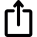 13.213.2Upload copy of District Survey Report (in case of B2 category projects for mining of minor minerals only)Upload copy of District Survey Report (in case of B2 category projects for mining of minor minerals only)Upload copy of District Survey Report (in case of B2 category projects for mining of minor minerals only)Upload copy of District Survey Report (in case of B2 category projects for mining of minor minerals only)Upload copy of District Survey Report (in case of B2 category projects for mining of minor minerals only)Upload copy of District Survey Report (in case of B2 category projects for mining of minor minerals only)Upload copy of District Survey Report (in case of B2 category projects for mining of minor minerals only)Upload copy of District Survey Report (in case of B2 category projects for mining of minor minerals only)Upload copy of District Survey Report (in case of B2 category projects for mining of minor minerals only)Upload 13.313.3Upload copy of Replenishment Study Report (in case of B2 category projects for river sand mining proposals only)Upload copy of Replenishment Study Report (in case of B2 category projects for river sand mining proposals only)Upload copy of Replenishment Study Report (in case of B2 category projects for river sand mining proposals only)Upload copy of Replenishment Study Report (in case of B2 category projects for river sand mining proposals only)Upload copy of Replenishment Study Report (in case of B2 category projects for river sand mining proposals only)Upload copy of Replenishment Study Report (in case of B2 category projects for river sand mining proposals only)Upload copy of Replenishment Study Report (in case of B2 category projects for river sand mining proposals only)Upload copy of Replenishment Study Report (in case of B2 category projects for river sand mining proposals only)Upload copy of Replenishment Study Report (in case of B2 category projects for river sand mining proposals only)URL of the site where it available / Upload 13.413.4Letter of Intent / Mining Lease (in case of Mining Proposals)Letter of Intent / Mining Lease (in case of Mining Proposals)Letter of Intent / Mining Lease (in case of Mining Proposals)Letter of Intent / Mining Lease (in case of Mining Proposals)Letter of Intent / Mining Lease (in case of Mining Proposals)Letter of Intent / Mining Lease (in case of Mining Proposals)Letter of Intent / Mining Lease (in case of Mining Proposals)Letter of Intent / Mining Lease (in case of Mining Proposals)Letter of Intent / Mining Lease (in case of Mining Proposals)URL of the site where it is available /Upload 13.513.5Upload Copy of EMP Report (in case of B2 category including Building and Construction projects under 8 (a))Upload Copy of EMP Report (in case of B2 category including Building and Construction projects under 8 (a))Upload Copy of EMP Report (in case of B2 category including Building and Construction projects under 8 (a))Upload Copy of EMP Report (in case of B2 category including Building and Construction projects under 8 (a))Upload Copy of EMP Report (in case of B2 category including Building and Construction projects under 8 (a))Upload Copy of EMP Report (in case of B2 category including Building and Construction projects under 8 (a))Upload Copy of EMP Report (in case of B2 category including Building and Construction projects under 8 (a))Upload Copy of EMP Report (in case of B2 category including Building and Construction projects under 8 (a))Upload Copy of EMP Report (in case of B2 category including Building and Construction projects under 8 (a))::::Upload 13.613.6Layout Plan showing the components of the project and green belt proposed; general location and specific location of the project along with coordinatesLayout Plan showing the components of the project and green belt proposed; general location and specific location of the project along with coordinatesLayout Plan showing the components of the project and green belt proposed; general location and specific location of the project along with coordinatesLayout Plan showing the components of the project and green belt proposed; general location and specific location of the project along with coordinatesLayout Plan showing the components of the project and green belt proposed; general location and specific location of the project along with coordinatesLayout Plan showing the components of the project and green belt proposed; general location and specific location of the project along with coordinatesLayout Plan showing the components of the project and green belt proposed; general location and specific location of the project along with coordinatesLayout Plan showing the components of the project and green belt proposed; general location and specific location of the project along with coordinatesLayout Plan showing the components of the project and green belt proposed; general location and specific location of the project along with coordinates::::Upload13.713.7Schematic representation of the feasibility drawings which give information for EIA purpose (e.g. process flow chart; material balance; water balance; etc.)Schematic representation of the feasibility drawings which give information for EIA purpose (e.g. process flow chart; material balance; water balance; etc.)Schematic representation of the feasibility drawings which give information for EIA purpose (e.g. process flow chart; material balance; water balance; etc.)Schematic representation of the feasibility drawings which give information for EIA purpose (e.g. process flow chart; material balance; water balance; etc.)Schematic representation of the feasibility drawings which give information for EIA purpose (e.g. process flow chart; material balance; water balance; etc.)Schematic representation of the feasibility drawings which give information for EIA purpose (e.g. process flow chart; material balance; water balance; etc.)Schematic representation of the feasibility drawings which give information for EIA purpose (e.g. process flow chart; material balance; water balance; etc.)Schematic representation of the feasibility drawings which give information for EIA purpose (e.g. process flow chart; material balance; water balance; etc.)Schematic representation of the feasibility drawings which give information for EIA purpose (e.g. process flow chart; material balance; water balance; etc.)::::Upload 13.813.8Upload Additional File, if any (pdf only)Upload Additional File, if any (pdf only)Upload Additional File, if any (pdf only)Upload Additional File, if any (pdf only)Upload Additional File, if any (pdf only)Upload Additional File, if any (pdf only)Upload Additional File, if any (pdf only)Upload Additional File, if any (pdf only)Upload Additional File, if any (pdf only) Upload 
+Add Rows14UndertakingUndertakingUndertakingUndertakingUndertakingUndertakingUndertakingUndertakingUndertakingUndertakingUndertakingUndertakingUndertakingUndertakingUndertakingUndertaking    I hereby give undertaking that the data and information given in the application and enclosures are true to be best of my knowledge and belief and I am aware that if any part of the data and information found to be false or misleading at any stage, the project will be rejected and clearance given if any to the project will be revoked at our risk and cost. In addition to above, I hereby give undertaking that no activity such as change in project layout, construction, expansion, etc. has been taken up.    I hereby give undertaking that the data and information given in the application and enclosures are true to be best of my knowledge and belief and I am aware that if any part of the data and information found to be false or misleading at any stage, the project will be rejected and clearance given if any to the project will be revoked at our risk and cost. In addition to above, I hereby give undertaking that no activity such as change in project layout, construction, expansion, etc. has been taken up.    I hereby give undertaking that the data and information given in the application and enclosures are true to be best of my knowledge and belief and I am aware that if any part of the data and information found to be false or misleading at any stage, the project will be rejected and clearance given if any to the project will be revoked at our risk and cost. In addition to above, I hereby give undertaking that no activity such as change in project layout, construction, expansion, etc. has been taken up.    I hereby give undertaking that the data and information given in the application and enclosures are true to be best of my knowledge and belief and I am aware that if any part of the data and information found to be false or misleading at any stage, the project will be rejected and clearance given if any to the project will be revoked at our risk and cost. In addition to above, I hereby give undertaking that no activity such as change in project layout, construction, expansion, etc. has been taken up.    I hereby give undertaking that the data and information given in the application and enclosures are true to be best of my knowledge and belief and I am aware that if any part of the data and information found to be false or misleading at any stage, the project will be rejected and clearance given if any to the project will be revoked at our risk and cost. In addition to above, I hereby give undertaking that no activity such as change in project layout, construction, expansion, etc. has been taken up.    I hereby give undertaking that the data and information given in the application and enclosures are true to be best of my knowledge and belief and I am aware that if any part of the data and information found to be false or misleading at any stage, the project will be rejected and clearance given if any to the project will be revoked at our risk and cost. In addition to above, I hereby give undertaking that no activity such as change in project layout, construction, expansion, etc. has been taken up.    I hereby give undertaking that the data and information given in the application and enclosures are true to be best of my knowledge and belief and I am aware that if any part of the data and information found to be false or misleading at any stage, the project will be rejected and clearance given if any to the project will be revoked at our risk and cost. In addition to above, I hereby give undertaking that no activity such as change in project layout, construction, expansion, etc. has been taken up.    I hereby give undertaking that the data and information given in the application and enclosures are true to be best of my knowledge and belief and I am aware that if any part of the data and information found to be false or misleading at any stage, the project will be rejected and clearance given if any to the project will be revoked at our risk and cost. In addition to above, I hereby give undertaking that no activity such as change in project layout, construction, expansion, etc. has been taken up.    I hereby give undertaking that the data and information given in the application and enclosures are true to be best of my knowledge and belief and I am aware that if any part of the data and information found to be false or misleading at any stage, the project will be rejected and clearance given if any to the project will be revoked at our risk and cost. In addition to above, I hereby give undertaking that no activity such as change in project layout, construction, expansion, etc. has been taken up.    I hereby give undertaking that the data and information given in the application and enclosures are true to be best of my knowledge and belief and I am aware that if any part of the data and information found to be false or misleading at any stage, the project will be rejected and clearance given if any to the project will be revoked at our risk and cost. In addition to above, I hereby give undertaking that no activity such as change in project layout, construction, expansion, etc. has been taken up.    I hereby give undertaking that the data and information given in the application and enclosures are true to be best of my knowledge and belief and I am aware that if any part of the data and information found to be false or misleading at any stage, the project will be rejected and clearance given if any to the project will be revoked at our risk and cost. In addition to above, I hereby give undertaking that no activity such as change in project layout, construction, expansion, etc. has been taken up.#Check Box##Check Box#14.114.1NameNameNameNameNameNameNameNameName:::KYCKYC14.214.2DesignationDesignationDesignationDesignationDesignationDesignationDesignationDesignationDesignation:::KYCKYC14.314.3CompanyCompanyCompanyCompanyCompanyCompanyCompanyCompanyCompany:::KYCKYC14.414.4AddressAddressAddressAddressAddressAddressAddressAddressAddress:::KYCKYC14.514.5AADHAR Based e-SignatureAADHAR Based e-SignatureAADHAR Based e-SignatureAADHAR Based e-SignatureAADHAR Based e-SignatureAADHAR Based e-SignatureAADHAR Based e-SignatureAADHAR Based e-SignatureAADHAR Based e-Signature:::eSigneSign14.614.6DateDateDateDateDateDateDateDateDate:::#System Generated##System Generated#